КНИГА  ПАМЯТИУчастниковВеликой Отечественной ВойныСаянского района2021гс. Агинскоепогибшие и пропавшие без вести в годы Великой Отечественной Войныд. Абалаковопогибшие и пропавшие без вести в годы Великой Отечественной войныд. Алексеевкапогибшие и пропавшие без вести в годы Великой Отечественной войныд. Анжапогибшие и пропавшие без вести в годы Великой Отечественной войныс. Большой-Арбайпогибшие и пропавшие без вести в годы Великой Отечественной войныд. Благодаткапогибшие и пропавшие без вести в годы Великой Отечественной войныс. Большой – Ильбинпогибшие и пропавшие без вести в годы Великой Отечественной войныд. Васильевкапогибшие и пропавшие без вести в годы Великой Отечественной войныс. Вознесенкапогибшие и пропавшие без вести в годы Великой Отечественной войныд. Верхний Агашулпогибшие и пропавшие без вести в годы Великой Отечественной войныд. Вяткапогибшие и пропавшие без вести в годы Великой Отечественной войныс. Гладковопогибшие и пропавшие без вести в годы Великой Отечественной войныд.Зеленинопогибшие и пропавшие без вести в годы Великой Отечественной войныс.Калиновкапогибшие и пропавшие без вести в годы Великой Отечественной войныс.Кулижниковопогибшие и пропавшие без вести в годы Великой Отечественной войныд. Карлыкпогибшие и пропавшие без вести в годы Великой Отечественной войныд.Кан-Оклерпогибшие и пропавшие без вести в годы Великой Отечественной войнып.Караганпогибшие и пропавшие без вести в годы Великой Отечественной войныд.Капитоновопогибшие и пропавшие без вести в годы Великой Отечественной войныд.Красная Горкапогибшие и пропавшие без вести в годы Великой Отечественной войныд.Лялинопогибшие и пропавшие без вести в годы Великой Отечественной войныд. Михайловкапогибшие и пропавшие без вести в годы Великой Отечественной войныд. Марьин Клинпогибшие и пропавшие без вести в годы Великой Отечественной войныд. Междуречкапогибшие и пропавшие без вести в годы Великой Отечественной войныд. Межовопогибшие и пропавшие без вести в годы Великой Отечественной войныд. Малиновкапогибшие и пропавшие без вести в годы Великой Отечественной войныд. Нижний Агашулпогибшие и пропавшие без вести в годы Великой Отечественной войныс.Нагорноепогибшие и пропавшие без вести в годы Великой Отечественной войныд.Новобрянкапогибшие и пропавшие без вести в годы Великой Отечественной войныд.Орловкапогибшие и пропавшие без вести в годы Великой Отечественной войныд.Оруспогибшие и пропавшие без вести в годы Великой Отечественной войнып.Орьёпогибшие и пропавшие без вести в годы Великой Отечественной войныд.Пермяковопогибшие и пропавшие без вести в годы Великой Отечественной войныд.Павловкапогибшие и пропавшие без вести в годы Великой Отечественной войныд.Преображенкапогибшие и пропавшие без вести в годы Великой Отечественной войныд.Папиковопогибшие и пропавшие без вести в годы Великой Отечественной войныд.Привольноепогибшие и пропавшие без вести в годы Великой Отечественной войныд.Петропавловкапогибшие и пропавшие без вести в годы Великой Отечественной войныд.Спасскаяпогибшие и пропавшие без вести в годы Великой Отечественной войныд.Средняя Агинкапогибшие и пропавшие без вести в годы Великой Отечественной войныс.Тинскаяпогибшие и пропавшие без вести в годы Великой Отечественной войнып.Тугачпогибшие и пропавшие без вести в годы Великой Отечественной войныс. Унерпогибшие и пропавшие без вести в годы Великой Отечественной войныд. Усть-Анжапогибшие и пропавшие без вести в годы Великой Отечественной войныд. Ульяновкапогибшие и пропавшие без вести в годы Великой Отечественной войныд.Успенкапогибшие и пропавшие без вести в годы Великой Отечественной войныс.Фроловкапогибшие и пропавшие без вести в годы Великой Отечественной войныд. Челноковопогибшие и пропавшие без вести в годы Великой Отечественной войныд. Чаргапогибшие и пропавшие без вести в годы Великой Отечественной войныд. Шамыпогибшие и пропавшие без вести в годы Великой Отечественной войныд. Шудровопогибшие и пропавшие без вести в годы Великой Отечественной войныд. Ясная Полянапогибшие и пропавшие без вести в годы Великой Отечественной войныСписок  участников  Великой Отечественной ВойныСаянского района Красноярского краяс.Агинское 2021г.«Вернулись домой  с победой»   №ФИОДата  и место рожденияБоевой путь бойца(звание)Дата и место смерти1Абликов Николай Иванович1918 г. (1922 г.)с. АгинскоеРядовой01.03.1942 г.похоронен вд. Крокодиново (Коркадиново) Смоленская область.2Авдеев Степан Васильевич1907 г.с. АгинскоеРядовой14.09.1941 г.умер в плену, Финляндия.3Акулиничев Константин Васильевичс. АгинскоеРядовойМай 1945 г.умер от ран, похоронен  в д. Казиновка, Ярцевского района, Смоленской области.4Аленников Евгений Максимовичс. АгинскоеРядовой24.04.1942 г.погиб  в бою, похоронен в д. Усово, Тверской области.5Андреёнок Семен Павловичс. АгинскоеРядовой,призван в мае18.03.1942 г. погиб в бою, похоронен в д. Погорелки, Ржевского района, Тверской области.6Аникутин Анатолий Федорович1921гс. АгинскоеРядовойПропал без вести,март 1942 г.7Андриенко Григорий Федоровичс. АгинскоеРядовойПогиб в бою 2 ноября 1943г, Похоронен с.Подгорное,Воронежской обл.8Аргунов Петр Степанович1901гс. Агинское-Пропал без вести  май 1943г.9Афанасенко Григорий Титовичс. АгинскоеМл.СержантПропал без вести 1941г.10Абрамов Иван Федорович1903гСаянский районРядовойПропал без вести  январь 1942г.11Авдеев Владимир Алексеевич1913гСаянский районРядовойПропал без вести июнь 1943г.12Авдеев Николай Викторович1920гСаянский районРядовой,телефонистПогиб в бою 1 ноября 1942г в р-оне Мал.Малгобек,Чеченская республика13Адейкин Егор Иванович1909г-Рядовой.Призван в августе 1941гПогиб в бою 8 сентября 1941г14Александрович Асман Александрович1912гСаянский район-Погиб в бою 12 декабря 1942г.Похоронен в ст.Кабардинская,Краснодарского края15Александрович Павел ПавловичСаянский районприиск МанаРядовойПогиб в бою 29 января 1942г.Похоронен  д.ЛюбиноПоле Чудовскогор-она,Новгородской обл.16Андреев Анатолий АлексеевичСаянский районРядовойПогиб в бою 17февраля 1942г.Похоронен в д.ЛюбиноПоле Чудовскогор-она,Новгородской обл.17Андреев Илья Андреевич1907гСаянский районРядовойУмер от ран 7 марта 1945г.Похоронен в пос.Чаадаевка,Пензенской обл.18Андриенко Алексей Яковлевич1925гСаянский районРядовойПропал без вести  апрель 1945г.19Аникутин Виктор Васильевич1900гСаянский районРядовойПропал без вести  декабрь 1943г.20Анисиферов Александр Михайлович1925гРядовойПропал без вести  декабрь 1943г.21Антоненко Иван Семенович-РядовойПогиб в бою 25 марта 1943г.Похоронен д.Шилово,п.Всходы,Смоленской обл.22Ариков Федор Федорович-РядовойПропал без вести  март 1944г.23Асеев Григорий Захарович-СержантПогиб в бою 5 января 1944г.Похоронен д.Вяжищи,Лужского района,Ленинградской обл.24Астапенко Константин Иванович-РядовойПогиб в бою 17 апреля 1942г.Похоронен д.Шеменичи,Подпорожского р-оа,Ленинградской обл.25Афанасенко Игнатий Николаевич1923гСаянский районРядовойПропал без вести декабрь 1943г.26Барановский Петр Данилович1906гс. АгинскоеСержантПогиб в бою 18 июля 1943г.Похоронен в д. Приришло, Смоленской области27Бессарабов Даниил Филипповичс. АгинскоеЛейтенантПогиб в бою 19 октября 1943г.28Бессарабов Роман Филиппович1912гс. АгинскоеСержантПризван в августе 194г.Пропал без вести 25 июня 1942г.29Бескрабов Иван Федорович1911гс. АгинскоеРядовойПропал без вестимарт 1943г.30Бобровников Николай Сидановичс. АгинскоеРядовойПогиб в бою 4 октября 1943г.Похоронен в д.Черки,Киевской обл.,Украинаф31Борисов Павел Васильевич1913гс. АгинскоеРядовойПогиб в бою ноябрь 1943г.Похоронен д. Россосна,Витебская обл.,Беларусь32Бутенко Александ Иванович-Гв.рядовойПогиб в бою 30 июня 1944г.Похоронен брат.мог.г.Слуцка,Минской обл.,Беларусь33Буйко Александр Алексеевич-СержантПогиб в бою23 мая 1944г.д.Шовани34Букин Иван Михайлович1922гСаянский районПулеметчикУмер от ран 26 сентября 1943г. Похоронен г.Морозовск,Ростовской обл.35Бухарин Григорий  Иванович-РядовойПропал без вестифевраль 1945г.36Ваценко Александр Григорьевич1898гс. АгинскоеРядовойПропал без вестимай 1943г.37Ващенко Александр Григорьевич1898гс. АгинскоеРядовойПропал без вестифевраль 1943г.38Ващенко Дмитрий Степанович-с. АгинскоеРядовойСержантПогиб на фронте февраль 1945г39Ващенко Кузьма Дмитриевич1904гс. АгинскоеРядовойПогиб в бою 2 марта 1942г.Похороненд.Мельничьи Ручьи,Всеволожского р-она,Ленинградской обл.40Вдовенко Иван Васильевич-с. АгинскоеРядовойПогиб в бою 15 февраля 1944г.Похоронен г.Луга,Ленинградской обл.41Ведьмедь Михаил Федосович1924гс. АгинскоеРядовойПропал без вестиоктябрь 1943г.42Визовитин Николай Дмитриевич1923гс. АгинскоеРядовойПропал без вестимарт 1943г.19гс. Агинское43Власенко Петр Данилович1907гс. АгинскоеРядовойПропал без вестифевраль 1944г.44Волков Павел Иванович1910гс. АгинскоеГв.СержантПогиб в бою июль 1944г.Похоронен д.Подгачи(п.Понова),Литва45Волков Константин Пудович-с. АгинскоеРядовойПогиб в бою 28 октября 1941г.Похоронен д.Галутино,Калининсокго района,Тверской обл.46Вылижанин Виктор Миронович1904гс. АгинскоеРядовойПогиб в бою 1 июня 1942г.Похоронен д.Росстани,Парфинского р-она,Новгородской обл.47Валдайцев Иван Владимирович--Мл.СержантПогиб в бою сентябрь 1943г. Похоронен г.Ельня,Смоленсой обл.48Васечко Михаил Романович--ЛейтенантПогиб в бою 1943г49Васильев Михаил Михайлович1922г-РядовойТелефонистПогиб на фронте  январь 1945г50Вашинин Егор Алексеевич1903гСаянский районРядовойПогиб в бою 21 января 1942г.Похоронен с.Спаская Полисть,Чудовскго р-она,Новгородской обл.51Ващекин Николай Михайлович1922гПризван в 1942г.Погиб в бою 1945г.Похоронен д.В-Сельнице,Березновского р-она,Ростовской обл.,Украина52Ващенко Арсений Григорьевич1902гСаянский район-Пропал без вестимарт 1942г53Ващенко Петр Иванович1925г-РядовойПропал без вестифевраль 1942г54Ведяйкин БорисВасильевич1911г-РядовойПропал без вестимай  1942г55Ведяйкин Егор Федорович--РядовойПогиб в бою  апрель 1945г56Везденецкий Иван Степанович1914г-РядовойПропал без вестидекабрь 1941г57Величко Александр Александрович--РядовойПропал без вестидекабрь 1941г58Вершинин Алексей Павлович1911гСаянский районРядовойУмер от ран 11 марта 1942г.Похоронен с.Никольское,Шоховского р-она,,Московской обл.59Ветров Ефим Андреевич1922г-РядовойПропал без вестииюнь 1942г60Вещиков Пантелей Васильевич--Мл.сержантПогиб в бою  13 февраля 1945г61Видмайкин(Видмокин) Иван Петрович1907г-Погиб в бою 20 июля  1942г.Похоронен с.Байново,Старорусского р-она,Новгородской обл62Викторов Александр Васильевич1915г-ЛейтенантПогиб в бою  24 июля 1941г63Викторов Виктор(Владимир)Васильевич1923г-ЛейтенантПогиб в бою  13 октября 1943г64Волков Павел Петрович--Мл.сержантПогиб в бою.Похоронен д.Козюлькино,Болховского р-она,Орловской обл.65Воронин Петр Пантелеевич1924гСаянский районРядовойПризван 1941гПропал без вестисентябрь 1943г66Ворончихин Дмитрий Иванович1910гСаянский районГв.старшинаПогиб в бою 16 октября 1944г.Похоронен д.Кумец-1,Вилкавишского р-она,Литва67Высотин Семен Николаевич1924гСаянский районСержантПогиб в бою 16 июля 1944г.Похоронен д.Карвала,лев.берег р.Вуокса,Карелия68Герасимов Иван Александрович1905гс. АгинскоеРядовойПропал без вестифевраль 1943г69Голубев Василий Федорович-с. АгинскоеРядовойПропал без вести4 февраль 1943г70Голубев Георгий Федорович1904гс. АгинскоеРядовойПогиб в бою 12 августа 1943г.Похоронен д.В-Песочная,Козельского р-она,Калужской обл.71Голубев Николай Родионович1924гс. АгинскоеСт. сержантПогиб в бою 30 марта 1944г.Похоронен в 500 м сев.,г.Тысменица,Ивано-Франковской обл.,Украина72Горбачев Петр Федорович-с. АгинскоеСержантПогиб в бою 12 марта 1945г.Похоронен п.Толла, Калининградской обл.73Горбаченко Петр Федорович1906гс. АгинскоеРядовойПропал без вестииюль 1942г74Гордеев Михаил (Максим) Павлович-с. АгинскоеРядовойПогиб в бою март 1942г.Похоронен с.Любино,Поле Чудовского р-она,Новгородской обл.75Галаган Степан Иванович1916гСаянский районМл.лейтенантПогиб в бою 1 июля 1942г.Похоронен д.Кересть,Ленинградской  обл.76Гарцук Афанасий Федорович--РядовойПропал без вестиноябрь 1943г77Геращенко Дмитрий Ефимович1906г-ЕфрейторПогиб в бою 13 сентября 1942г.Похоронен г.Тверь78Геращенко Константин Ефимович1921гСаянский районРядовойУмер от ран ,госпиталь №3822.Похоронен кл.-ще Перемерки,г.Тверь79Годольшан Алексей Лукич1903гСаянский районРядовойПропал без вестиянварь 1943г80Голдобин Иван Александрович--РядовойПогиб в бою 24 сентября 1943г.Похоронен с.Ясная Городка,Киевской обл.,Украина81Головко Кузьма Михайлович-Саянский районРядовойПогиб в бою 11 сентября 1943г.Похоронен д.Михалевка,Лоевского р-она,Гомельской обл.,Беларусь82Головков Яков  Иванович1912гСаянский районРазведчикПогиб в бою 30 марта 1944г.Похоронен сев. Зап. д.М.Раменск,Псковской обл.83Головнев Тимофей Трофимович1912гСаянский районМл.лейтенантПогиб в бою 29 июля 1942г.Похоронен г.Воронеж84Голубев Григорий Николаевич--РядовойПропал без вести16 ноября 1941г85Голубев Егор Феоктисто--РядовойПогиб в бою 27 февраля 1942г86Горбатенко Дмитрий Степанович1925гСаянский районРядовойПогиб в бою 2 июля 1944г.Похоронен д.Залье,Дрогичинского р-она,Брестской обл.87Горбачев Адам Алексеевич--(Красноярский край)СаперПогиб в бою 27 февраля 1943г.Похоронен х.Донецко88Горбачев Дмитрий Васильевич1919гСаянский районСт. сержантПогиб в бою 21 января 1943г.Похоронен  раб.пос.Ленинградской обл.89Горбенко Дмитрий Степанович19гСаянский районМл.сержантПогиб в бою 7 февраля 1944г.Похоронен  с.Сетище,Гомельской обл.,Беларусь90Горбунов Дмитрий Иванович1903гСаянский районРядовойПогиб в бою 29 июля 1942г.Похоронен г.Кириши,Ленинградской обл.100Горбунов Иван Тарасович1913гСаянский районРядовойПризван 1941гПропал без вестиянварь 1942г101Горбушин Ефим Лаврентьевич--РядовойПогиб в бою 25 августа 1943г102Гордеев Василий Павлович1907г-РядовойПогиб в бою март 1944г.Похоронен с.Зарудня(д.Коренековка),Староконстантиновского р-она,Хмельницкой обл.,Украина103Гранкин Константин Денисович--РядовойПропал без вестиоктябрь 1942г104Гранкин Николай Денисович--РядовойПропал без вести декабрь 1944г105Гранкин Петр Данилович--РядовойПропал без вести октябрь 1943г106Гречишников Архип Иванович1919г-РядовойПропал без вести февраль 1943г107Гринченко Яков Емельянович1905гСаянский районРядовойПогиб в бою 29 ноября 1943г.Похоронен д.Ротошня,Радомышльского р-она,,Житомирской обл,Украина108Гричанов Федор Матвеевич--РядовойПропал без вести 5 июля 1942г109Гришин Василий Алексеевич1901гСаянский районГв.ст.сержантПогиб в бою 12 октября 1944г.Похоронен х.Сауойше,Рижского р-она,Латвия110Гришин Прокопий Сергеевич1920гСаянский районРядовойПогиб в бою 6 марта 1943г.Похоронен х.Русское Куйбышевского р-она,Ростовской обл.111Гуг(Гук) Григорий Акимович1916г-РядовойПогиб в бою ноябрь 1941г.Похоронен д.Хилово,Тверской обл.,112Гужонкин Степан Ефимович-Саянский районРядовойПогиб в бою 10 сентября 1942г.Похоронен с.Самофаловка,Волгоградской обл.113Гук Петр  Федорович--РядовойПропал без вести декабрь 1943г114Гулько Афанасий Николаевич1910гСаянский районТелефонистПогиб в бою 12 ноябрь 1943г.Похоронен д.Клевцы,Лиозненского р-она,Витебской обл,Беларусь115Гультяев Тимофей Федорович--РядовойПогиб в бою 17 апреля 1943г116Гуменюк Иван Денисович1924гСаянский районМл.лейтенантПогиб в бою 2 сентября 1943г.Похоронен д.Клин,Ельнинского р-она,Смоленской обл.117Гусев Дорофей Прокопьевич--РядовойПропал без вести март 1943г118Давыденко Роман Егорович1904гс. АгинскоеРядовойПогиб в бою 29 января  1942г.Похоронен с.Любино,Поле Чудовского р-она,Новгородской обл.119Дегтярев Евгений Павлович1919гс. АгинскоеРядовойПогиб в бою 6 марта 1942г.Похоронен д.Макаровка, Смоленской обл.120Дегтярев Петр Николаевич(Никанорович)1915гс. АгинскоеРядовойПропал без вести май 1943г121Дольников Артем Степанович1903гс. АгинскоеРядовойПогиб в бою 29 августа 1942г.Похоронен раб.пос.№8,брат.мог.1903гс. Агинское Кировского  р-она,Ленинградской обл.122Дуб Алексей Васильевич1915гс. АгинскоеСтаршинаПропал без вести 1941г123Дьяченко Василий Терентьевич-с. АгинскоеЕфрейторПогиб в бою 3 сентября 1943г.Похоронен д.Сухая Каменка,Изюмского р-она,Хрьковской обл.,Украина124Дедуш Яков Иванович-Саянский районСт.лейтенантПропал без вести 14 ноября  1943г125Данилов Александр Корнеевич--РядовойПогиб в бою 7 сентября 1943г126Даньшин Николай Павлович--РядовойПогиб в бою 12 марта 1945г127Даняев Тимофей Владимирович1899гСаянский районПризван 1941гПогиб в бою 25 сентября 1943г.Похоронен д.Дубровка,Демидовского р-она,Смоленской обл.128Деревяшко Сидор Матвеевич-Саянский районРядовойПризван  июль 1941гПропал без вести 5 июля  1942г129Дмитриев Егор Андреевич (Матвеевич)1925гСаянский районМл.сержантУмер от ран февраль 1944г.Похоронен в воен. Госп.зап.стор.,мог.№3,г.Новгород130Дмитриев  Сергей Егорович--РядовойУмер от ран октябрь 1942г.Похоронен д.Широкое,сельское кл-ще.131Долганов Анатолий Васильевич1922г-РядовойПропал без вести  июнь  1942г132Доняев Тимофей Владимирович1899гСаянский районРядовойПризван сентябрь 1942гПогиб в бою 25 сентября 1943г.Похоронен в 400м. сев.-вост.д.Дубровка,Демидовского р-она,Смоленской обл.133Донянин Петр Акимович1917гСаянский районРядовойПогиб в бою 30 ноября 1942г.Похоронен д.Дубровка,Бельского р-она,Тверской обл.134Дробышев Иван Тихонович--РядовойПогиб в бою 28 января 1942г.Похоронен д.Бор,брат.мог.,Чудовского р-она,Новгородской обл.135Дроган Степан Александрович1917г-РядовойПропал без вести  июль 1943г136Дроздецкий (Дроздов) Степан Терентьевич--Гв.подполковникУмер от ран март 1943г.Похоронен г.Можайск,гор.сад Московской обл.137Дроздов Михаил Ефимович--РядовойПогиб в бою 20 июня 1942г.Похоронен Ленинградская обл.138Дружко Александр Иванович1911г-РядовойПропал без вести  февраль 1944г139Дрыков Михаил Павлович--РядовойПогиб в бою 1 марта 1944г.140Дугин Федор Михайлович1909гСаянский районПолитрукПогиб в бою 18 декабря 1942г.Похоронен д.Вешкино,Зубцовского р-она,Тверской обл.141Дулин (Душин)Федор Михайлович1909г-РядовойПогиб в бою  декабрь 1942г.Похоронен г.Зубцов,Тверской обл.(д.Вешнино,Зубцовского р-она)142Дунайский Петр Иванович1897г-РядовойПогиб в бою 5 марта 1942г.Похоронен с.Любино,Поле Чудовского р-она,Новгородской обл.143Дьяченко Егор Филиппович1907г-РядовойПогиб в бою 15 марта 1943г.Похоронен г.Старая Русса,Новгородской обл.144Егоров Михаил Максимович1906гс. АгинскоеРядовойПропал без вести январь 1943г145Елкин Александр Васильевич1906гРядовойПропал без вести май 1943г146Елкин Данил Акимовичс. АгинскоеЛейтенантПогиб в бою 9 сентября 1942г.Похоронен д.Вешкино,Зубцовского р-она,Тверской обл.147Елкин Иван Миронович1909гРядовойПогиб в бою 2 февраля 1942г.Похоронен д.Борки,брат.мог.,Чудовского р-она,Новгородской обл.148Елкин  Михаил Иванович1924гс. АгинскоеСержантПропал без вести февраль 1944г149Елкин Михаил Миронович-с. АгинскоеРядовойПогиб в бою 13 ноября 1943г.Похоронен раб.пос.8,Кировского р-она,Ленинградской обл.150Елкин Михаил Павлович1926гс. АгинскоеРядовойПропал без вести апрель 1943г151Елкин Прокопий Акимович1904гс. АгинскоеРядовойПропал без вести май 1943г152Евдокимов Михаил Захарович--РядовойУмер от ран 5 июля 1944г.153Егоров Егор Варфаламеевич1926г-ЕфрейторПогиб в бою 13 июля 1944г.Похоронен д.Молва,брат.мог.,Витебской обл.,Беларусь154Ермолаев Василий Петрович1911гСаянский районРядовойПропал без вести октябрь 1941г155Ефименко Василий Прокопьевич1915гСаянский районРядовойПогиб в бою 17 июля 1943г.Похоронен Пролетарскийр-он,Ростовская обл.156Жеваранчук Николай Иванович1921гс. АгинскоеРядовойПропал без вести март 1944г157Журавлев Федор Николаевич1908гс. АгинскоеРядовойПропал без вести декабрь 1941г158Жаренков Никифор Пименович--РядовойПропал без вести декабрь 1941г159Жестовский Григорий Кузьмич-Саянский районРядовойПогиб в бою 26 октября 1941г.Похоронен д.Горки,Московскй обл.160Житов Григорий1917гСаянский районСержантПогиб в бою 27 июля 1942г.Похоронен с.Подгорное161Жихарев Василий Федорович--РядовойПогиб в бою 2января 1943г.Похоронен в Ленинградской обл.162Жуков Яков Илларионович1921гСаянский районСержантПогиб в бою 2 октября 1943г.Похоронен с.Греково,Ростовская обл.163Журавлев Яков Дементьевич1911г-Ст.сержантПропал без вести январь 1944г,м. Уланов,Житомирской обл.,Украина164Зайцев Павел Петрович1910гс.АгинскоеРядовойПризван апрель 1941гПогиб в бою 6 июня 1944г.Похоронен д.Вултуру,близ г.Яссы,Румыния.165Зарубин Алексей Александрович1914гс.АгинскоеРядовойПогиб в бою 25 декабря 1941г.Похоронен д.Чухино в 2 км.от дороги,Старицкого р-она,Тверской обл.166Зубков Михаил Николаевич1908гс.АгинскоеРядовойПропал без вести май 1943г167Зубов Иван Данилович1905гс.АгинскоеРядовойПогиб в бою 13 октября 1943г.Похоронен с.Пувиково,Могилевской обл.,Беларусь168Завалищев Антон Иванович--РядовойПропал без вести декабрь1943г,д.Пекаршина,Черняховского р-она,Житомирской обл.Украина169Завалищев Николай Васильевич--РядовойПогиб в бою 30 марта 1945г, Михельсдорф,Германия170Завистовский Николай Епифанович--РядовойПропал без вести декабрь1943г171Заев Василий Пантелеевич--РядовойПогиб в бою 2 марта 1943г.Похоронен с.Тыринка,Смоленской обл.172Зайковский Иван Леонтьевич1918г-РядовойПропал без вести декабрь1943г173Зайковский Сергей Алексеевич-Саянский районРядовойПогиб в бою 3 марта 1942г.Похоронен д. Кузьминское,Парфинского р-она,Новгородской обл.174Замниус Федор Семенович1925гСаянский районПулеметчикПогиб в бою17 июня 1944г.Похоронен д. Дубяны,Каунасского р-она, Литва175Захматов Алексей--СержантПогиб в бою 26 ноября 1943г.Похоронен д.Корши,Гомельской обл.,Беларусь176Захматов Матвей Васильевич--РядовойПогиб в бою.Похоронен д.Намоти,Ленинградской обл.177Здоров Павел Данилович1911гСаянский районРядовойПропал без вести март1945г178Зибарев Иван Алексеевич1902гСаянский районРядовойПогиб в бою 24 апреля 1942г.Похоронен с.Любино,Поле Чудовского р-она,Новгородской обл.179Зибарев Константин Сергеевич--РядовойПогиб в бою 1 сентября 1943г.Похоронен с.Пурвинска,Орловской обл.180Знаменский Иван Семенович--РядовойПогиб в боюПохоронен д.Пруды,Покровского р-она,Орловской обл.181Знаменский Николай Семенович1909г-РядовойПропал без вести май 1943г182Зубарев Михаил Николаевич--РядовойПропал без вести февраль1942г183Зуев Иван Кириллович1909г-КапитанПогиб в бою 5 марта 1943г.Похоронен д.Трофимовка,Дмитровского з-она,Орловской обл.184Зык Лукантий Сергеевич--СержантПогиб в бою 14 апреля 1945г.Похоронен г.Калининград185Иванов Александр Владимирович1919гс.АгинскоеСт.сержантПропал без вести сентябрь 1943г186Иванов Василий Владимирович1918гс.АгинскоеРядовойПропал без вести декабрь 1943г187Ивановский Петр Ильич1907гс.Агинское19гс.АгинскоеСт.сержантПогиб в бою 6 августа 1942г.Похоронен д.Щелкачево,Зубцовского р-она,Тверской обл.188Иванин Петр Никифорович--ЛейтенантПогиб в бою 6 января 1944г.189Иванов Александр Васильевич-Саянский районРядовойПогиб в бою 9 февраля 1944г.Похоронен с.Вербовка,Иванковского р-она,Киевкой обл.,Украина190Ибаноб Иван Васильевич--РядовойПропал без вести февраль 1942г191Иванов Пантелей Иванович1922г-Гв.сержантПропал без вести февраль 1944г192Ивченко Константин Михайлович1898гСаянский районГв.сержантПропал без вести февраль 1944г193Игнатенко Иван Феофанович--Ст.сержантПогиб в бою 30 ноября 1944г,Эстония.194Игнатов Анатолий Матвеевич--РядовойПогиб в бою  18 января 1945г.Похоронен Тракмен сквер,Калининградской обл.195Ильясов Иван Степанович-Саянский районРядовойПогиб в бою  12 апреля 1942г.Похоронен д.Виняголово,Кировского р-она,Ленинградской обл.196Казаков Даниил Алексеевич1916гс.АгинскоеЗам.политрукаПогиб в бою  22 июня 1942г.Похоронен в лесу 1,5 км. юго-зап., с.Любино,Поле Чудовского р-она,Новгородской обл.197Калитенко Марк Иванович1918гс.АгинскоеРядовойПропал без вести декабрь 1943г198Киселев Иван Алексеевич1907гс.АгинскоеСтаршинаПогиб в бою  23 сентября 1942г.Похоронен Кировский р-он, Ленинградской обл.199Ковалев Борис Федорович1918гс.АгинскоеМл.лейтенантПогиб в бою 17 июля 1944г.Похоронен в мест.Бресло,1,5 км.выс.1630,Польша.200Козин Александр Ивановичс.АгинскоеРядовойПогиб в бою 7 июля 1944г.Похоронен д.Грамоше,Полоцкого р-она,Витебской обл.,Беларусь201Козин Алексей Алексеевичс.АгинскоеРядовойПогиб в бою 2 ноября 1943г.Похоронен п.Эльтикем,брат.мог.,Крым202Кондрашев Михаил Андреевич1904гс.АгинскоеМл.сержантПогиб в бою 26 февраля 1945г203Конекин Григорий Иванович1908гс.АгинскоеРядовойПропал без вести январь 1945г204Коноплев Платон Демьянович1910гс.АгинскоеРядовойПропал без вести январь 1943г205Корноухов Федор Иванович1915гс.АгинскоеЛейтенантПогиб в бою 20 декабря 1942г.Похоронен с.Старо-Донской, Волгоградской обл.206Корбанов Дмитрий Павловичс.АгинскоеРядовойПогиб в бою 2 февраля 1942г.Похоронен Ржевский р-он,Тверская обл.207Косарев Илья Григорьевич1900гс.АгинскоеСержантПогиб в бою 28 марта 1944г.Похоронен г.Ковель,ул.Монопольная,Волынской обл.,Украина208Костюк Иван Николаевич1925гс.АгинскоеРядовойПропал без вести декабрь 1944г209Красиков Михаил Борисович1913гс.АгинскоеПолитрукПризван июнь 1941г.Пропал без вести 9 августа 1942г210Кудревич Иван Лукич1915гс.АгинскоеРядовойПризван август 1941гПропал без вести март 1943г211Кузин Павел Сергеевич1916гс.АгинскоеРядовойПогиб в бою 27 декабря 1942г.Похоронен д.Цимена,Старорусского р-она,Новгородской обл.212Куличенко Александр Гаврилович1910гс.АгинскоеЕфрейторПропал без вести май 1943г213Кушнарев Максим Савельевич-с.АгинскоеРядовойПогиб в бою 27 августа 1942г.Похоронен д.Табакова(д.Паршино),Зубцовского р-оа,Тверской обл.214Калинычев Петр Политович--РядовойПогиб в бою 1 августа 1942г.Похоронен д.Бахмутово,Ржевского р-она,Тверской обл.215Калинушкин Гаврийл Петрович1919 гСержантПогиб в бою 9 декабря 1942г.Похоронен д.Шекотдино(д.Чашниково),Зубцовского р-она,Тверской обл.216Каменев Константин Иванович1902 гРядовойПризван август 1941гПропал без вести май 1942г217Капралов Дмитрий Петрович1924 гРядовойПропал без вести февраль 1944г218Капустин Николай Кириллович1922 гРядовойПогиб в бою июль 1943г.Похоронен с.Семеновка,Донцкой обл.,Украина219Карев Макар Фролович1910 гСаянский районРядовойПогиб в бою 1 сентября 1942г.Похоронен д.Коровино,Ржевского р-она,Тверской обл.220Карев Николай Григорьевич--Мл.сержантПогиб в бою 14 марта 1945г.Похоронен д.Шенлинде,Калининградская обл.(Польша)221Карпенко Николай Григорьевич--Мл.сержантПогиб в бою 30 марта 1945г.Похоронен д.Колдацы,Германия222Карпов Василий МихайловичСаянский районРядовойПогиб в бою январь 1944г.Похоронен г.Новгород,Кречивцы.223Каширин Григорий Борисович--СержантПогиб в бою 22 декабря 1943г.224Квасов Александр Иванович--РядовойПогиб в бою 6 декабря 1943г.225Квашнин Борис Александрович1923 г-СтаршинаУмер от ран 15 апреля 1943г. Похоронен г.Краснодон.Луганской обл.,Украина226Кидмонкин Иван Петрович--РядовойПогиб в бою 20 января 1942г.Похоронен с. Любино Поле,Чудовского рона, Новгородской обл.227Кириллов Роман Михайлович--РядовойПогиб в бою 27 октября 1941г.Похоронен с.Богородское,Московской обл.228Кириченко Александр Антонович1921г-РядовойПропал без вести март 1942г229Кирсаков (Кирсанов)Михаил ГариловичСержантПогиб в бою 29 апреля  1945г.Похоронен с.Иван,Латвия230Кирсанов Иван Владимирович1924 г-РядовойПогиб в бою август 1943г.Похоронен х.Мерло,Богодуховского р-она,Харьковской обл.,Украина231Кирсанов Иван Павлович1921 г-РядовойПропал без вести февраль 1943г232Киселев Василий Григорьевич1910 г-РядовойПропал без вести декабрь 1941г ст.Бекасово,г.Нарофоминск,Московской обл.233Киселев Михаил Григорьевич1912 г-РядовойПропал без вести  12 октября 1941г234Клименко Александр Иосифович1910 г-Погиб в бою 17 августа  1942г.Похоронен д.Стрелигкрия,Ленинградской обл.235Климентенок Петр Семенович1920г-РядовойПропал без вести ноябрь 1941г236Климин Александр Архипович--РядовойПогиб в бою февраль  1942г.Похоронен д.Бойгорово ,Ржевского р-она,Тверской обл.237Климков Александр Павлович1923 г-Ст.сержантПогиб в бою 23 июля 1943г.Похоронен п.Синявинские торфоразработки,бр.мог.,Ленинградская обл.238Климов Михаил Иванович--РядовойПропал без вести ноябрь 1941г239Клишнев Александр Семенович1918 г-РядовойПропал без вести май 1942г240КнязюкЕлизавета Антоновна1923 г-РядовойПризвана февраль 1943гПогибла в бою 20 июня 1943г.241Ковалев Александр Яковлевич--РядовойПогиб в бою 18 октября 1944г с.Ширванд,Германия242Климентенок Петр Семенович1920 г-РядовойПропал без вести ноябрь 1941г243Климин Александр Архипович--РядовойПогиб в бою  февраль 1942г.Похоронен д.Бойгорово,Ржевскогор-она,Тверской обл.244Климков Александр Павлович1923 г-Ст.сержантПогиб в бою 23 июля 1943г.Похоронен  п.Синявинские торфоразработки,бр.мог.,Ленинградская обл.245Климов Михаил Иванович--РядовойПропал без вести ноябрь 1941г246Клишнев Александр Семенович1918 г-РядовойПропал без вести май 1942г247Князюк Елизавета Антоновна1923 г-РядовойПризвана февраль 1943гПогиб в бою 20 июня 1943г.248Ковалев Александр Яковлевич--РядовойПогиб в бою 18 октября 1944г,Ширванд,Германия249Ковалев Николай Никитович1919 гСаянский районРядовойПропал без вести 12 июня 1944г250Коваленко Михаил Макарович--МатросПогиб в бою 17 декабря 1942г.251Козин Семен Кузьмич1900гСаянский районРядовойПропал без вести 10 марта 1943г252Козлов Василий Дмитриевич1912 гСаянский районРядовойПропал без вести 12 октября 1941г253Козырев Иван Николаевич1920 г-РядовойПропал без вести 24 января 1943г,р-он х.Арпочии,роствской обл.254Колесников Григорий Афанасьевич--РядовойПогиб в бою 17 января 1945г.Похороненд.Шадки,Зарецкого уезда,Польша255Колесников Егор Афанасьевич1926 гСаянский районРядовойПризван август 1943гПогиб в бою 16 января 1945г. Похоронен д.Шадко(Шадки),Варшавского воеводста,Польша256Кокарев Илья Васильевич--Мл.сержантПогиб в бою 22 апреля 1945г.Похоронен с.Локут,Венгрия257Колосков Илья Семенович1925 гСаянский районСержантПогиб в бою 23 сентября 1943г.Похоронен д.Дергачи,Харьковской обл.,Украина258Колосков Михаил Никитич--РядовойПогиб в бою 1 августа 1942г.Похоронен в Людиновском р-оне,Калужская обл.259КондрашевНиколай Васильевич--РядовойПропал без вести март 1944г260Кононов Егор Моисеевич--РядовойПропал без вести декабрь 1943г261Кононов Тит Моисеевич1904 гСаянский районЕфрейторПогиб в бою 29 марта 1945г.Похоронен в н.п Неоштадт,кв.5020-4,Германия262Коноплев Иван Гаврилович--РядовойПогиб в бою 10 октября 1943г.263Коноплев Павел Степанович--РядовойПропал без вести апрель 1942г264Коняхин Василий Васильевич1922г-РядовойПогиб в бою 17 февраля 1942г.Похоронен д. Захаровка,Смоленской обл.265Корноухов Яков Иванович--РядовойПогиб в бою.Похоронен п. Издешково,Сафоновского р-она, Смоленской обл.266Коростелев Роман Емельянович--РядовойПогиб в бою 16 октября 1941г.Похоронен д.Скоморохово,Тверской обл.267Кортушин Николай Иванович1919 гСаянский районСтаршинаПропал без вести март 1943г268Корякин Гордей Лукьянович1907г-РядовойПропал без вести269Котов Иван Ермолаевич--СтаршинаПропал без вести сентябрь 1942г270Кошкин Григорий Константинович1924г-РядовойПогиб в бою 5 сентября 1944г.271Красиков Иван Андреевич1914г-Гв.рядовой,телефонистПогиб в бою апрель 1944г.Похоронен д.Волково,Новоржевского р-она,Псковской обл.272Красиков Иван Николаевич--РядовойПогиб в бою 24 сентября 1944г.Похоронен 70 км у дороги на г.Мурманск273Красильников Михал Петрович1923г-РядовойПогиб в бою 15 января 1943г.Похоронен на дивиз.кл-щед.В-Назия,Кировского р-она,Ленинградской обл.274Крепков Борис Васильевич1922гСаянский районРядовойПропал без вести май 1942г275Кривобоков Иван Васильевич1926гСаянский районРядовойПогиб в бою сентябрь 1944г.Похоронен с.Эргем,Валкского р-она,Латвия276Кропачев Александр Тимофеевич1909г-РядовойПогиб в бою 28 апреля 1943г.Похоронен Волгоградская обл.277Крутинин Лаврентий Захарович1909г-РядовойПогиб в бою 10 августа 1942г,Ленинградская обл.278Кошкин Григорий Константинович1924г-РядовойПогиб в бою  5  сентября 1944г.279Красиков Иван Андреевич1914г-Рядовой,телефонистПогиб в бою  апрель 1944г.Похоронен д.Волково,Новоржевского р-она,Псковской обл.280Красиков Иван Николаевич--РядовойПогиб в бою 24  сентября 1944г.Похоронен 70 км от дороги г.Мурманск281Красильников Михаил Петрович1923гСаянский районРядовойПогиб в бою 15 января 1943г.Похоронен на дивиз. кл-ще д.В-Назия,Кировского района,Ленинградской обл.282Крепков Борис Васильевич1922гСаянский районРядовойПропал без вести май 1942г283Кривобоков Иван Васильевич1926гСаянский районРядовойПогиб в бою сентябрь 1944г.Похоронен с.Эргем,Вальского р-она,Латвия284Кропачев Александр Тимофеевич1909г-РядовойПогиб в бою 28 апреля1943г.Похоронен Волгоградская обл.285Крутинин Лаврентий Захарович1909г-РядовойПогиб в бою 10 августа 1942г,Ленинградская обл.286Крюченков Николай Николаевич1923г-РядовойПропал без вести июль 1942г287Ксенцов Алексей Сидорович--РядовойПогиб в бою  14 марта 1943г.ПохороненСтарорусский р-он,Новгородской обл.288Кузин Василий Тимофеевич--РядовойПропал без вести  май  1943г289Кузнецов Яков Владимирович-Саянский районРядовойПогиб в бою  16 апреля 1944г. Похоронен д.Аланенты,Молдова290Кузуб Павел СтепановичГв.сержантПогиб в бою октябрь 1943г.Похоронен с.Куцеваловка,Онуфриевского р-она,Кировогадской обл.,Украина291Кузьмич Петр Михеевич1914г-РядовойУмер от ран 29 апреля 1944г. Похоронен юго-зап ст.Дретунь в лесу,мог.629,Полоцкого р-она,Витебской обл.,Беларусь292Куликов Владмир Степанович--РядовойПогиб в бою293Куприянов Григорий МаксимовичМл.сержантПогиб в бою  27 января 1945г.Похоронен с.Сырняне,Литва294Курильчик Кузьма Никитович--РядовойПропал без вести  январь 1944г295Куров Архип Ефимович1906гСаянский районРядовойПогиб в бою  22 февраля 1943г. Похоронен г.Ленинград,Пискаревское кл-ще.296Кучинский Михаил Васильевич1911гСаянский районРядовойПропал без вести  декабрь 1941г297Кушнарев Илларион Михайлович (Иванович)1917г-РядовойПропал без вести  май 1943г298Литвинов Иван Александрович-с.АгинскоеМл.сержантПропал без вести  январь 1943г299Логинов Михаил Георгиевич1917гс.АгинскоеСержантПризван апрель 1943гПогиб в бою 3 октября 1944г. Похоронен с.Маруле,Рижского р-она,Латвия300Лукин Константин Иванович1909 гс.АгинскоеЕфрейторПризван январь 1943гПропал без вести  январь 1945г301Лутошкин Илья Михайлович1923 гс.АгинскоеМл. сержантПризван 1941гПропал без вести март 1944г302Лантинов Михаил Кондратьевич--РядовойПропал без вести март 1943г303Лапкин Александр Михайлович1913 гСаянский район	РядовойПризван 1941гПропал без вести  май 1944г304ЛебедевЗахар Николаевич--РядовойПогиб в бою 2 января 1942г. Похоронен д.Нащекино,Тверской ол.305Лебединцев Валентин Васильевич-Саянский районГв.сержантПогиб в бою март 1944г. Похоронен г.Каменец-Подольский ,Хмельницкой обл.,Украина306Левин Иван Иванович1913г-Ст.сержантПропал без вести  19 декабря  1943г307Левченко Ефим Иванович1911гСаянский районРядовойПропал без вести  декабрь 1944г308Лешкин Кузьма Ермолаевич--СержантПогиб в бою 10 апреля 1943г. Похоронен д.Беглово,Парфинского р-она,Новгородской обл.309Лигаев Иван Федорович1913гСаянский районРядовойПропал без вести  февраль 1942г310Линник Иван Васильевич1921гСаянский районРядовойПогиб в бою 10 январь 1943г. Похоронен д. Марьевка, Компанеевского рона,Кировоградской обл,Украина311Лисовский Павел Иванович--	РядовойПропал без вести  1942г,г.Белый,Тверской обл.312Литвиненко Николай Харитонович1907-ЛейтенантУмер от ран август 1944г. Похоронен с. Проботы,Румыния313Литвинов Василий Александрович--СержантПогиб в бою 19 декабря  1944г. Похоронен с. Воеводица, Венгрия314Лукьянов Игнат Гаврилович-1899гСержантНаводчикПогиб в бою ноябрь  1942г. Похоронен Бельский р-он,Тверской обл.315Лунев Александр Иванович--РядовойПогиб в бою декабрь  1942г. Похоронен х.Вертячий,Городищенского р-она,Волгоградской обл.316Лунев Владимир Иванович--РядовойПогиб в бою март  1943г. Похоронен с.Малиновка,Чугуевского р-она,Харьковской обл.Украина317Лягуша Григорий Иванович--РядовойПогиб в бою декабрь 1942г.Похоронен х.Вертячий,Городищенского р-она,Волгоградской обл.318Лялин Иван Тихонович--РядовойПропал без вести  декабрь 1943г319Маник Анатолий Михайлович1921гс.АгинскоеСтаршинаСт.лейтенантПогиб в бою 28 августа 1944г.Похоронен с.Санники,Бешенковичского р-она,Витебской обл.,Беларусь320Манник Николай Николаевич-с.АгинскоеРядовойПогиб в бою 28 ноября 1943г.Похоронен д.Возрождение,Жлобинского р-она,Гомельской обл.,Беларусь321Марусов Александр Павлович1922гс.АгинскоеРядовойПропал без вести май 1942г322Матвеев Алексей Алексеевич (Николаевич)1921гс.АгинскоеРядовойПризван март 1942г.Пропал без вести  июль 1942г323Матвеев Иван Ильич1922гс.Агинское	РядовойПропал без вести  май 1943г324Матвеев Михаил Николаевич1919гс.АгинскоеРядовойПризван  1939гПогиб в плену 31 мая Германия325Матвеев Павел Михайлович1987гс.АгинскоеРядовойПризван июнь 1942гПропал без вести август 1944г326Матвеев Роман Петрович1919гс.Агинское	РядовойПризван ноябрь 1941гПропал без вести  май 1943г327Мелещенко Александр Филиппович1910гс.АгинскоеРядовойПризван январь1942гПропал без вести  апрель 1942г328№ФИОДата  и место рожденияБоевой путь бойца(звание)Дата и место смерти1Анжигатов Василий Иванович1907гд.АбалаковоРядовойПропал без вестимай 1942г2Василинич Степан Кириллович-д.АбалаковоРядовойПропал без вести 19 марта1943г. д.Ашково-Верхнее,Жиздринского р-она,Калужской обл.3Василинич Федор Кириллович-д.АбалаковоРядовойПогиб в бою ноябрь  30 октября 1942г.Похоронен д.Ашково, Жиздринского р-она,Калужской обл.4Казерский Иван Григорьевич1919гд.АбалаковоСержантПризван август 1941гПропал без вестимай 1943г5Крюков Василий Филиппович1913  гд.Абалаково(с.Б-Арбай)РядовойПропал без вестимарт 1942г619  гд.АбалаковоРядовой719  гд.АбалаковоРядовой819  гд.АбалаковоРядовой919  гд.АбалаковоРядовой1019  гд.АбалаковоРядовой1119  гд.АбалаковоРядовой№ФИОДата  и место рожденияБоевой путь бойца(звание)Дата и место смерти1Вересовой Василий Тихонович1917гд.АлексеевкаЛейтенантПризван август 1941гПропал без вести февраль 1943г2Жигалов Иван Яковлевич1919гд.АлексеевкаСт.сержантПогиб в бою 17 декабря 1943г. Похоронен д.Лопань,Витебской обл.,(д.Зазиби,Лиозненского р-она),Беларусь3Квакуха Афанасий Яковлевич-д.АлексеевкаЛейтенантПогиб в бою 6 июля 1943г. Похоронен Кировский р-он,Ленинградской обл.4Кондратьев Алексей Васильевич1925 гд.АлексеевкаЕфрейторПогиб в бою 29 марта 1945г. Похоронен г.Калининград5Кондратьев Михаил Васильевич1916 гд.АлексеевкаРядовойПропал без вести март 1944г6Лебедев Иван Владимирович1911 гд.АлексеевкаРядовойПризван сентябрь 1942гПропал без вести март 1943г7Лебедев Степан Антонович1925 гд.АлексеевкаРядовойТелефонистПогиб в бою 10 марта 1944г.Похоронен юго-восток д.Войтовцы,мог 4(с.Унемерь),Волочисского р-она,Хмельницкой обл.,Украина8Лобков Николай Дмитриевич1923 гд.АлексеевкаЕфрейторПогиб в бою 14 марта 1944г.Похоронен д.Глушково,1 км. вот.д.Скураты,Пустошинского р-она,Псковской обл.919 гд.АлексеевкаРядовой№ФИОДата  и место рожденияБоевой путь бойца(звание)Дата и место смерти1Автушенко Алексей Савельевич1919 г.д. АнжаРядовой,призван в 1941Погиб на фронтемай 1945 г.2Антипов Алексей Ефимович1921 г.д. АнжаРядовойПропал без вестимарт 1942 г.3Антипов Семен Сидорович1922 г.д. АнжаРядовойПропал без вестимарт 1942 г.4Антипов Федор Петрович1916  г.д. АнжаРядовойПропал без вести февраль 1942 г.5Анисимов ВасилийГригорьевич1917 г.д. АнжаРядовойПропал без вести сентябрь 1942 г.6Ващенко Егор Данилович1926 г.д. АнжаРядовой.Призван в 1943г.Погиб на фронте февраль 1945г7Гайдарчук(Гайдайчук) Никита Федорович1908 г.д. АнжаРядовойПогиб в бою 17 октября 1941г.Похоронен с.Медное(д.Б-Борки),Тверской обл.8Жигорев Тарас Никитович-д. АнжаЕфрейторПогиб в бою.Похоронен д.Шепенко,Батецкого р-она,Новгородской обл.9Зубарев Михаил Николаевич1914 г.д. АнжаРядовойПризван 1941гПропал без вести декабрь 1941 г.10Зубарев Степан Николаевич-(Аута)д. АнжаРядовойПогиб в бою 19 сентября 1943г.Похоронен Краснодарский край.11Кошкин Григорий  Иванович1908 г.д. АнжаРядовойПропал без вести 1944 г.19 г.д. АнжаРядовой19 г.д. АнжаРядовой19 г.д. АнжаРядовой19 г.д. АнжаРядовой19 г.д. АнжаРядовой19 г.д. АнжаРядовой19 г.д. АнжаРядовой19 г.д. АнжаРядовой19 г.д. АнжаРядовой19 г.д. АнжаРядовойРядовой№ФИОДата  и место рожденияБоевой путь бойца(звание)Дата и место смерти1Ашихмин Александр Дмитриевич1905 г.с. Б-АрбайРядовойПропал без вести март 1943 г.2Ашихмин Иван Дмитриевич1905 г.с. Б-АрбайРядовойПропал без вестимарт 1943 г.3Великжанов Михаил Михайлович-с. Б-АрбайМл.ЛейтенантПогиб в бою 20 ноября 1942г4Власов Федор Павлович1906 г.с. Б-Арбай(д.Кулижниково)РядовойПогиб в бою март 1943г5Гричанин Иван Корнилович1909 г.с. Б - АрбайРядовойПропал без вести(погиб в бою) 15 ноября 1941 г.6Давыденко Василий Павлович1921 г.с. Б-АрбайРядовойТелефонистУмер от ран 25 апреля 1944г.Похоронен г.Кронштадт,воен.морс. кл.-ще.7Дальников Иван Степанович1898 г.с. Б-АрбайРядовойПропал без вестидекабрь 1943 г.8Дольников Николай Иванович1922 г.с. Б-АрбайМл.ЛейтенантЛетчикПропал без вести январь 1945г,р-онСекешфехервар,Венгрия9Зайковский Иван Иванович1904 г.с. Б-АрбайРядовойПропал без вести25 сентября 1942 г.10Захаров Семен Алексеевич1913 г.с. Б-АрбайРядовойПропал без вестимай 1943 г.11Зеленов Данил Поликарпович1907 г.с. Б-АрбайШоферПогиб в бою 25 июля 1942г.Похоронен районный центр Мясной Бор,Новгородской обл.12Кауров Архип Ефимович1906 г.с. Б-АрбайРядовойПогиб в бою 22 февраля 1943г.Похоронен г.Ленинград,Пискаревское кл-ще.13Киселев Алексей Васильевич1910 г.с. Б-АрбайРядовойПропал без вестимарт 1943 г14Киселев Сазон Илларионович1897г.с. Б-АрбайРядовойПризван 1942гПогиб в бою 22 август 1943г(Пропал без вести 11 февраля 1942г)15Клюшников Николай Кузьмич1921 г.с. Б-АрбайРядовойПропал без вести25 января 1942 г.(плен)16Клюшников Петр Игнатьевич1924 г.с. Б-АрбайРядовойПропал без вестимарт 1943 г17Козлов Василий Яковлевич1917 г.с. Б-АрбайРядовойПогиб в бою 22 октября 1941г. Похоронен брат. мог.,д. Б-Волга, Селижаровского рона, Тверской обл.18Козлов Иван Яковлевич1906 г.с. Б-АрбайРядовойПризван январь 1942гПропал без вестиноябрь 1942 г19Кондрашев Андрей Максимович1906 г.с. Б-АрбайРядовойПризван август 1941гПропал без вестимай 1943 г20Кононов Михаил Тимофеевич1924 г.с. Б-АрбайРядовойПропал без вестимарт 1943 г21Коротких Иосиф Маркович-с. Б-АрбайСт.сержантПогиб в бою 8 февраля 1943г. Похоронен г. Армавир,сквер ул.Кирова,Краснодарского края.22Кунцевич Василий Васильевич1921 г.с. Б-АрбайРядовойПризван в 1941гПропал без вестимарт 1943 г23Курильчик Павел Фомич1924 г.с. Б-АрбайРядовойПризван август 1941гПогиб в бою 16 января 1945г. Похоронен д.Шадки,Варшавского воеводчества,Польша.2419 г.с. Б-АрбайРядовой2519 г.с. Б-АрбайРядовой2619 г.с. Б-АрбайРядовой2719 г.с. Б-АрбайРядовой№ФИОДата  и место рожденияБоевой путь бойца(звание)Дата и место смерти1Авдеев АлексейАлексеевич1913 г.д. БлагодаткаРядовой09.02.1942 г. погиб в бою, похоронен в д. Обуховка, Азовского района, Ростовской области.2Авдеев Антон Алексеевич1921 г.д. БлагодаткаРядовойМарт 1943 г., пропал без вести3Васильев Алексей Михайлович1925 г.д. БлагодаткаРядовойПогиб февраль 1945г4Данилов Федор Яковлевич1915 г.д. БлагодаткаРядовойПогиб в бою 25 июля 1944г.Похоронен в 1 км.сев.-вост.дома лесника,х.Карья близ,г.Нарва,Эстония5Калинич Николай Нефедович(Назарович)1925 г.д. БлагодаткаРядовойПогиб в бою декабрь 1943г.Похоронен 400 м сев.д. Цыганы,Витебской обл., Беларусь(Пропал без вести  март 1943г)6Колинич Дмитрий Тихонович1923 г.д. БлагодаткаРядовойПропал без вести  март 1943г7Курохтин Михаил Никитович-д. БлагодаткаРядовойПризван июнь 1942г.Пропал без вести  март 1943г8Курочка (Курочкин) Петр Дмитриевич1910 г.д. БлагодаткаРядовойПогиб в бою январь 1943г.Похоронен Воронежская обл.(Пропал без вести февраль 1945г)9Литвиненко Михаил Харитонович1912 г.д. БлагодаткаРядовойПропал без вести  март 1943г10Литвинов Александр Александрович-д. БлагодаткаСт.сержантПогиб в бою ноября 1943г.Похоронен Солянский р-он,Днепропетровская обл.Украина1119 г.д. БлагодаткаРядовой1219 г.д. БлагодаткаРядовой1319 г.д. БлагодаткаРядовой1419 г.д. БлагодаткаРядовой1519 г.д. БлагодаткаРядовой1619 г.д. БлагодаткаРядовой1719 г.д. БлагодаткаРядовой1819 г.д. БлагодаткаРядовой1919 г.д. БлагодаткаРядовой2019 г.д. БлагодаткаРядовой2119 г.д. БлагодаткаРядовой19 г.д. БлагодаткаРядовой№ФИОДата  и место рожденияБоевой путь бойца(звание)Дата и место смерти1АвсиевичКонстантин Михайлович1909 г.с. Б-ИльбинРядовой,призван в июне 1941 г.Март 1943 г.,пропал без вести.Останки Авсиевича и двух неизвестных солдат найдены под г. Белым, Бельского района, Тверской области. Перезахоронение останков 19.08.2016 г. на кладбище с. Б- Ильбин Саянского района, Красноярского края.2Авсиевич Федор Яковлевич1919 г.с. Б-ИльбинРядовой,призван в ноябре 1943 г.Февраль 1944 г., пропал без вести.3Авсиевич Константин1922 г.с. Б-ИльбинРядовойМарт 1943 г.,пропал без вести.4Адейкин Константин Павлович1912 г.с. Б-ИльбинРядовой (Капитан),призван в сентябре 1941 г.Погиб в бою5Афанасенко Иван Прокопьевич1907 г.с. Б-ИльбинРядовойФевраль 1942 г.,пропал без вести6АфанасенкоМатвей Артемовичс. Б-ИльбинРядовой1942 г., погиб в бою, похоронен в п. Коротсяк, Воронежской области.7Бобровников Николай Григорьевичс. Б-ИльбинСержантПогиб в бою 11 февраля 1943г.Похоронен в д.Смердыни,Ленинградской обл.8Вальков Михаил Васильевич1925 г.с. Б-ИльбинРядовойПропал без вести февраль 1944г9Дроздов Даниил Иванович1911г.с. Б-Ильбин(д.Петропавловка)РядовойПропал без вести март 1943г10Дроздов Сергей Иванович1908 г.с. Б-Ильбин(д.Петропавловка)РядовойПропал без вести март 1943г11Жигарев Гавриил Никитович1916 г.с. Б-ИльбинСержантПогиб в бою 20 сентября 1943г.Похоронен с.Московская Славянка,див.кл-ще,коор 29-60,8,мог.916,Ленинградской обл.12Журавлев Иван Иванович1922 г.с. Б-ИльбинРядовойПропал без вести февраль 1944г13Журавлев Семен Федорович1902 г.с. Б-ИльбинРядовойПропал без вести март 1943г14Зайковский Иван Максимович (Моисеевич)1898 г.с. Б-ИльбинРядовойПропал без вести март 1943г15Захаренко Иван Климентьевич1903г.с. Б-ИльбинРядовойПризван 1942гПогиб в бою ноябрь 1944г16Зинченко Петр Семенович1906г.с. Б-Ильбин(д.Анжа)РядовойПризван  октябрь 1941гПропал без вести февраль 1943г17Зюлев Константин Прокопьевич1905гс. Б-ИльбинРядовойПропал без вести апрель 1942г18Иванов Павел Яковлевич1912гс. Б-ИльбинРядовойПризван май 1941гПропал без вести февраль 1943г19Казерский Арсений Фомич1903гс. Б-ИльбинРядовойПогиб в бою 14 декабря 1942г.Похоронен  балка Максимовка,Котовскго р-она,Волгоградской обл.20Казерский Владимир Иванович1903гс. Б-ИльбинРядовойПризван август 1941гПогиб в бою 19 июля 1942г.Похоронен д.Байново,Старорусского р-она,Новгородской обл.21Казерский  Максим Иванович1905гс. Б-ИльбинРядовойПризван 1941гПропал без вести август 1943г22Калачев Афанасий Иванович1912гс. Б-ИльбинМл.сержантПогиб в бою февраль 1943г.Похоронен д.Власово,Нелидовского р-она,Тверской обл.23Калачев Сидор  Иванович-с. Б-ИльбинРядовойПогиб в бою 3 августа 1943г.Похоронен д.Дмитриевка,Яковлевского р-она,Белгородской обл.24Кирсанов Семен Гаврилович1923гс. Б-ИльбинРядовойПропал без вести апрель 1944г25Киселев Василий Григорьевич1910гс. Б-ИльбинРядовой,танкистПризван  июнь 1941гУмер от ран 16 ноября 1942г.Похоронен г.Тула,центр.кл-ще,мог 59.26Клепко Александр Исаакович1903гс. Б-ИльбинРядовойПризван январь 1942гПогиб в бою 15 сентября 1943г. Похоронен д.Гоноусово,Пристенског р-она,Курской обл.27Князюк Александр Иванович1921гс. Б-ИльбинРядовой,танкистПропал без вести май 1943г28Князюк Аркадий Иванович1919гс. Б-ИльбинРядовойПропал без вести 25 января 1942г(плен)29Князюк Аркадий Иванович1926гс. Б-ИльбинЕфрейторПогиб в бою 11 марта 1945г. Похоронен д.Студзенка ,Бельского воеводства,Польша.30Колачев (Калачев) Афанасий Никитович1912гс. Б-ИльбинРядовойПропал без вести май 1943г31Колосков Семен Александрович1900гс. Б-Ильбин(Могилевская обл., Беларусь)РядовойПризван 1941гПропал без вести май 1942г32Копачев Афанасий Никитович1912гс. Б-ИльбинРядовойПропал без вести май 1943г33Коротюк Кирилл  Филипповичс. Б-ИльбинРядовойПогиб в бою 2 февраля 1943г. Похоронен Волгоградская обл.34Кочанов Трофим Прокопьевич1912 гс. Б-ИльбинРядовойПропал без вести март 1944г35Кравченко Степан Игнатьевичс. Б-ИльбинРядовойПогиб в бою 4 августа 1944г. Похоронен д.Арегана,Расейнского р-она,Литва36Кузнецов Александр Матвеевич1912  гс. Б-ИльбинРядовойПризван май 1941гПропал без вести февраль 1943г37Кузнецов Тимофей Михеевич-с. Б-ИльбинРядовойПризван  июнь 1941гПогиб в бою. Похоронен Тверская обл.38Кузьмин Петр Михеевич-с. Б-ИльбинРядовойПогиб в бою. Похоронен в Полоцком р-оне, Витебской обл., Беларусь39Кузьмин Василий Иосифович1907 гс. Б-ИльбинРядовойПропал без вести март 1943г40Кузьмич Егор Михеевич1911 гс. Б-ИльбинСт.сержантПропал без вести февраль 1944г41Кузьмич Иван Иосифович1923  гс. Б-ИльбинРядовойПропал без вести март 1943г42Кузьмич Михаил Тимофеевич1922  гс. Б-ИльбинРядовойПропал без вести март 1943г43Кузьмич Семен Данилович1923  гс. Б-ИльбинРядовойПропал без вести март 1943г44Лысенко Кузьма Акимович (Екимович)1909  гс. Б-ИльбинРядовойПропал без вести март 1943г45Лысенко Павел Акимович1910  гс. Б-ИльбинРядовойПропал без вести февраль 1942г46Лысенко Степан Акимович1908  гс. Б-ИльбинРядовойПогиб в бою 29 ноября 1944г. Похоронен Польша47Макаров Антон Николаевич-с. Б-ИльбинРядовойПогиб в бою19 марта 1945г. Похоронен окр. с.Глинник,Чехословакия48Малышев Василий Аверьянович1916  гс. Б-ИльбинРядовойПропал без вести апрель 1943г4919  гс. Б-ИльбинРядовой5019  гс. Б-ИльбинРядовой5119  гс. Б-ИльбинРядовой5219  гс. Б-ИльбинРядовой5319  гс. Б-ИльбинРядовой№ФИОДата  и место рожденияБоевой путь бойца(звание)Дата и место смерти1Коваленко Иван Николаевичд.ВасильевкаРядовойПропал без вести 29 апреля 1942г2д.ВасильевкаРядовой3д.ВасильевкаРядовой4д.ВасильевкаРядовой5д.ВасильевкаРядовой№ФИОДата  и место рожденияБоевой путь бойца(звание)Дата и место смерти1Алферов Федор Владимирович1918 г.с. ВознесенкаРядовой,призван в ноябре 1941 г.Июнь 1942 г.,погиб в бою, похоронен в д. Малая Чага2Алферов Петр Владимирович1926 г.с. Вознесенкасержант,призван в январе 1945 г.29.04.1945  г.,погиб в бою.Похоронен в д. Лентенен, Германия.3Авсиевич Федор Кононович1916 г.с. ВознесенкаРядовой1945 г.,погиб в бою.4Автайкин Иван Дмитриевич1916 г.с. ВознесенкаРядовойМай 1943 г., пропал без вести5Ариков Николай Андреевич1925гс. ВознесенкаРядовой21.12.1943 г., умер от ран.Похоронен в д. Малатенка (д. Малашенка), Городокского района, Витебской области, Беларусь6Бедов Афанасий Маркович1903гд. ВознесенкаРядовойПогиб в бою 19 февраля 1942г. Похороненд. Арефино, Чудовского района, Новгородской области7Бедов Ефим Давыдович1903гд. ВознесенкаРядовойПогиб в бою февраля 1943г.Похороненд. Горошково , Старорусского района, Новгородской области8Бедов Михаил Прокопьевич1908г.д. ВознесенкаСержантПогиб в боюг. Валуйки, Белгородская область9Буйко Петр Иванович1910г.д. ВознесенкаРядовойПропал без вести март 1942г.10Величанская Мария Кондратьевна1921г.д. ВознесенкаСт.СержантСанинструкторПогибла в бою 21 ноября 1943г.Похоронена с.Осин-Строй(д.Зенгалье),Витебской обл.,Беларусь11Величко Иван Павлович1926г.д. ВознесенкаРядовойПогиб в бою 12 июля 1944г.Похоронен на ст.Вильнюс,Литва12Величко Павел Осипович1903г.д. ВознесенкаРядовойПогиб в бою 22 января 1942г.Похороненс.Спасская Полисть,Чудовского р-она,Новгородской обл.13Гурнович Павел Константинович1921г.д. ВознесенкаРядовойПогиб в плену 16 ноября 1941г.14Деревяшко Иван Дорофеевич1914г.д. ВознесенкаЛейтенантПогиб в бою июль 1943г. Похоронен д.В.Гнилуша,Малоархангельского р-она,Орловской обл.15Деревяшко Михаил Дорофеевич1924г.д. ВознесенкаСержантПогиб в бою 20 апреля 1945г16Дмитриечев Егор Андреевич-д. ВознесенкаСержантПогиб в бою 30 августа 1943г. Похоронен г.Новгород17Добрый Александр Миронович1926г.д. ВознесенкаРядовойПогиб в бою 20 ноября 1944г. Похоронен д.Бэрти,Латвия18Добрый Денис Игнатьевич1899г.д. ВознесенкаРядовойПризван декабрь 1941г.Погиб в бою 30 августа 1943г. Похоронен с.Пушкино(2 км.вост.д.Коростова),Севсого р-она,Брянской обл.19Дергунков Василий Яковлевич1925г.д. ВознесенкаСт.сержантПропал без вести 1943г(июнь 1942г)20Ерошевич Антонида Адамовна1922г.д. ВознесенкаРядовойПропал без вести  апрель1943г21Ерошевич Виктор Адамович1919г(1913г)д. ВознесенкаРядовойПогиб в бою 11 августа 1942г. Похоронен д.Рыкалово,Ленинградской обл.22Ерошевич Прокопий Андреевич-д. ВознесенкаРядовойПропал без вести 20 августа 1944г23Жуков Павел Илларионович1907г.д. ВознесенкаРядовойПропал без вести март 1945г24Жуков Роман Николаевич1915г.д. ВознесенкаРядовойПогиб в бою 18 июля 1944г. Похоронен с.Лгайник,Волынской обл,Украина.25Жуков Федор Николаевич1910г.д. ВознесенкаРядовойПропал без вести май 1943г.26Золотухин Михаил Егорович-д. ВознесенкаРядовойПогиб в бою 17 января 1942г. Похоронен с.Любино Поле Чудовского р-она,Новгородской обл.27Золотухин Павел Яковлевич1923г.д. ВознесенкаРядовойПогиб в бою 27 января 1942г. Похоронен с.Любино Поле Чудовского р-она,Новгородской обл.28Золотухин Федор  Егорович-д. ВознесенкаРядовойПогиб в бою 27 января 1942г. Похороненс.Спасская Полисть,Новгородской обл.29Иванов Иван Семенович1920г.д. ВознесенкаРядовойПропал без вести 3 октября 1942г30Костров Алексей Михайлович1909г.д. ВознесенкаРядовойПризван август 1941г.Пропал без вести май 1943г31Костров Павел Антонович1904г.д. ВознесенкаРядовойПризван апрель 1942гПогиб в бою 6 сентября 1942г. Похоронен ст.Котлубань,Волгоградской обл.32Лосев Андрей Иванович1915г.д. ВознесенкаСт.сержантПризван 1940гПропал без вести февраль 1942г33Лосев Егор Иванович1907г.д. Вознесенка(Могилевская обл.,Беларусь)СержантПризван 1941гПогиб в бою 6 апреля 1944г(Пропал без вести 400м. вост.д.Стремутка,Псковской обл.)34Марочкин Семен Антонович1919г.д. ВознесенкаГв.ст.лейтенантПогиб в бою август 1944г.Похоронен с.Тарутино,Молдова35Мартыненко Иван Васильевич1903г.д. ВознесенкаРядовойПропал без вести май 1943г36Мацко Адам Борисович1908 г.д. ВознесенкаРядовойПризван июль 1941г.Погиб в бою 11 января  1943г.Похоронен с.Чумаки,Ростовской обл.(пропал без вести)37Мацко Александр Борисович1913 г.д. ВознесенкаМл. лейтенантПогиб в бою 23 сентября 1941г.Похоронен д.Отонец,Псковского р-она,Псковской обл.38Машин Федор Егорович1908 г.д. ВознесенкаРядовойПропал без вести май 1943г3919 г.д. ВознесенкаРядовой4019 г.д. ВознесенкаРядовой4119 г.д. ВознесенкаРядовой4219 г.д. ВознесенкаРядовой4319 г.д. ВознесенкаРядовой4419 г.д. ВознесенкаРядовой4519 г.д. ВознесенкаРядовой№ФИОДата  и место рожденияБоевой путь бойца(звание)Дата и место смерти1Артюхов Андрей Никифорович1913 г.с.АгашулРядовой, призван в июле 1942г.Пропал без вести июнь 1943г.2Бабиев Иван1921 г.с.АгашулРядовойПогиб в бою под г. Ровно 27 июня в 1941г.3Гук Александр Назарович-с.АгашулРядовойПогиб в бою 19 июня октября 1944г.Похоронен д.Сухине,Литва4Гук Алексей Иванович1907г.с.АгашулРядовойПропал без вести май 1942г.Горбунов Алексей Ивановичд.Верхний АгашулГв.капитанПогиб в бою 31 июля 1944г2Горбунов Степан Тарасович-д.Верхний АгашулРядовойПогиб в бою 4 сентября 1942г.Похоронен д.Пасынково,Темкинского р-она,Смоленской обл.3Гук Иван Павлович-д.Верхний АгашулРядовойПропал без вести 17 декабря 1942г.4Гук Тихон Михайлович1915гд.Верхний АгашулМл.сержантПризван в 1942г.Пропал без вести август 1941г.5Дерешев Алексей Петрович1906гд.Верхний АгашулРядовойПропал без вести ноябрь 1943г(Погиб в бою,Харьковская обл,Украина)6Иванов Михаил Алексеевич1925 гд.Верхний АгашулРядовойСнайперПогиб в бою 7 января 1944г.Похоронен д.Козлы,Городокского р-она,Витебской обл.,Беларусь7Кабашин Михаил Емельянович1912гд.Верхний АгашулРядовойПогиб в бою 19 июля 1942г в Смоленске.8Мартыненко Нестор Григорьевич-д.Верхний АгашулРядовойПогиб в бою 8 февраля 1945г.Похоронен п.Кузиццен (преж.назв.)Калининградской обл.9Рядовой10Рядовой11Рядовой12Рядовой13Рядовой№ФИОДата  и место рожденияБоевой путь бойца(звание)Дата и место смерти1.Беляев Александр Константинович1921г.д. ВяткаРядовой,призван в 1941г.Пропал без вести март 1943г.2Беляев Василий Константинович1920г.д. ВяткаРядовойПропал без вестимарт 1942г.3Беляев Михаил Константинович1926г.д. ВяткаРядовойПогиб в бою, февраль 1945г.4Беляев Николай Титович1924г.д. ВяткаРядовойПропал без вести, март 1943г.5Беляев Федор Петрович (Титович)1913г.д. ВяткаСтаршинаПогиб в бою 9 октября 1944г. Похоронен в г. Белехов, Долинского района, Ивано- Франковской области, Украина6Бессарабов Александр Филиппович1907г.д. ВяткаГв. рядовой,Призван  октябрь 1941г.Погиб в бою11июля 1944.Похоронен д.Демидовка,п.Кудеверь,Псковской области.7Бессарабов(Бескрабов)Егор Степанович1916г.д. ВяткаРядовойПропал без вести март 1943г8Бессарабов Иван Филиппович1911г.д. Вятка-Призван в мае 1941.Погиб в июле 1941.гРжев,Тверской обл.9Волков Иван Тимофеевич1912г.д. ВяткаРядовойПропал без вести май 1943г10Волков Михаил Николаевич1912г.д. ВяткаРядовойПропал без вести май 1943г11Гопин Алексей Егорович-д. ВяткаЕфрейторПогиб в бою13 марта 1944г.Похоронен ст.Семосужиная Ильинецкого р-она,Украина12Гопин Илья Афанасьевич1911г.д. ВяткаРядовойПогиб в бою12 февраля 1942г в Тверской обл..13Горбунов Василий Тарасович1922г.д. ВяткаРядовойПропал без вести14Горбунов Дмитрий Иванович-д. ВяткаРядовойПогиб в бою 2 августа 1943г. Похоронен Кировский р-он,Ленинградской обл.15Горбунов Степан Тарасович1920г.д. ВяткаРядовойПропал без вести март 1943г16Гринченко Василий Андреевич1923г.д. ВяткаЛейтенант(рядовой)Умер от ран 1 мая 1945г.Похороненв 5 км.сев.-зап. н.п.М.Острова,Пустковец,Чехословакия17Дроздов Иосиф Ефимович1908г.д. ВяткаРядовойПропал без вести март 1943г18Зубков Федор Павлович1923г.д. ВяткаЗамполитПропал без вести 27 сентября 1942г19Коноплев Григорий Кир…1907г.д. ВяткаРядовойПропал без вести март 1943г20Коняхин Василий Васильевич1922г.д. ВяткаРядовойПогиб в бою 10 февраля 1944г. Похоронен д. Лоисма,в 300 м.от дома лесника,бр. Мог.67(п. Синимяэ,Эстония)21Коняхин  Константин Васильевич1920  г.д. ВяткаРядовойПропал без вести май 1943г22Коняхин Сергей Васильевич1906  г.д. ВяткаРядовойПропал без вести март 1943г23Красиков Пантелей Ник…1924  г.д. ВяткаСержантПропал без вести март 1943г24Кузенкин Федор Григорьевич1922  г.д. ВяткаМл. лейтенантПогиб в бою январь 1943г. Похоронен х.Кременский,Константиновского р-она,Ростовской обл.25Кузнецов Максим Митрофанович1908г.д. ВяткаРядовойПризван  август 1941г.Погиб в бою 9 августа 1943г. Похоронен д.Дворище,Спас-Деменского р-она,Калужской обл.2619  г.д. ВяткаРядовой2719  г.д. ВяткаРядовой2819  г.д. ВяткаРядовой2919  г.д. ВяткаРядовой3019  г.д. ВяткаРядовой3119  г.д. ВяткаРядовой3219  г.д. ВяткаРядовой3319  г.д. ВяткаРядовой№ФИОДата  и место рожденияБоевой путь бойца(звание)Дата и место смерти1Андреев Иван Александрович1925 г.д. ГладковоМл. сержантПогиб в бою 05.03.1944 г., похоронен в с. Моначин, Волочисского района, Хмельницкой области, Украина.2Бондарев Иван Ефимович1903 г.д. ГладковоРядовойПризван в октябре 1941г.Пропал без вести ,февраль 1943г.3Борисевич Георгий Степанович1922 г.д. ГладковоРядовойПропал без вести, май 1943г.4Высотин Григорий Николаевич1914 г.д. ГладковоРядовойПропал без вести июль 1943г.5Высотин Григорий Яковлевич1914 г.д. ГладковоРядовойПризван 1941гПропал без вести 16 июня 1944г.6Григорьев Василий Павлович1924 г.д. ГладковоСержантПропал без вести март 1943г7Григорьев Николай Иванович1920 г.д. ГладковоРядовойПропал без вести, май 1943г.8Дергачев Георгий Иванович1919 г.д. ГладковоРядовойПропал без вести май 1943г9Жестовский Алексей Иванович1907 г.д. ГладковоРядовойПогиб в бою 7 июня 1942г. Похоронен д.Вотонино,Ленинградской обл.10Замниус(Заминус) Михаил Лазаревич1913 г.д. ГладковоРядовойПропал без вести май 1943г11Ильенко Иван Яковлевич1902 г.д. ГладковоСт.сержантПогиб в бою 15 января 1942г. Похоронен  с.Любино Поле Чудовского р-она,Новгородской обл12Коновалов Иван Данилович1920(1921)ггд. ГладковоРядовойПогиб в бою 9 марта 1942г. Похоронен д.Ванеево,Ржевского р-она,Тверской обл.13Косиченко Георгий (Григорий) Яковлевич1925 г.д. ГладковоРядовойПогиб в бою 8 марта 1944г. Похоронен д.Озерски,Ровенской обл.,Украина(Пропал без вести февраль 1945г)14Косиченко Петр Петрович1901 г.д. ГладковоРядовойПризван  август 1941гПропал без вести май 1943г15Котов Яков Демьянович1904 г.д. Гладково(д.Кулижниково)РядовойПропал без вести май 1943г16Кузин Василий Алексеевич1910 г.д. ГладковоРядовойПропал без вести 11 октября 1943г17Кузнецов Николай Митрофанович1904 г.д. ГладковоРядовойПропал без вести 6 сентября 1943г18Малышенко Афанасий Куприянович-д. ГладковоМл.сержантУмер от ран 23 августа 1945г. Похоронен г.Штеттин,Германия19Матвиенко Николай Яковлевич1925гд. ГладковоМл.сержантПогиб в бою 14 декабря 1943г.Похоронен д.Авдюки,юго-вост.окр.Городокского р-она,Витебской обл.Беларусь20Мащенок Николай Александрович1908 гд. ГладковоРядовойПризван  август 1941гПогиб в бою 3 августа 1944г.Похоронен д.Глысдас,Мадонского р-она,Латвия21Медведев Алексей Афанасьевич1922 гд. ГладковоРядовойУмер от ран  ноябрь 1944г. Похоронен д.Силниэки, ценр лбщего кл-ща Елгавского р-она,Латвия2219 гд. ГладковоРядовой2319 гд. ГладковоРядовой2419 гд. ГладковоРядовой2519 гд. ГладковоРядовой2619 гд. ГладковоРядовой№ФИОДата  и место рожденияБоевой путь бойца(звание)Дата и место смерти1Григанин Иван К.1909гд.ЗелениноРядовойПропал без вести март 1943г2Данской Александр Константинович1923гд.ЗелениноРядовойПропал без вести март 1943г3Дмитриев Николай Егорович1926гд.ЗелениноРядовойПропал без вести февраль 1944г4Кондрашев Александр Максимович1920гд.ЗелениноРядовойПропал без вести февраль 1942г5Кондрашев Алексей Дмитриевич1921гд.ЗелениноРядовойПропал без вести март 1942г6Кондрашев Александр Максимович1918гд.ЗелениноЛейтенантПризван 1938гПропал без вести апрель 1942г7Косарев Данил Кузьмич1906гд.ЗелениноРядовойПропал без вести март 1943г8Косарев Денис  Григорьевич1899гд.ЗелениноРядовойПропал без вести май 1942г,Запорожская обл.,Украина9Косарев Федор Кузьмич1899гд.ЗелениноРядовойПризван ноябрь 1944гПогиб в бою 22 марта 1945г. Похоронен с.Агастиян, Венгрия10Кузин Ефим Иванович1909гд.ЗелениноРядовойПропал без вести март 1943г11Кузин Филип Иванович1909гд.ЗелениноРядовойПризван июнь 1941гПропал без вести март 1943г12Лунев Владимир Гаврилович1905гд.ЗелениноРядовойПропал без вести март 1943г13Лунев Владимир Павлович-д.ЗелениноРядовойПропал без вести март 1942г14Лунев Сергей  Иванович1926гд.ЗелениноРядовойПогиб в бою 23 июня 1944г. Похоронен д.Павлюченко,Витебской обл.,Беларусь15Махутов Василий Тихонович1921гд.ЗелениноРядовойПризван май 1942гПропал без вести март 1943г16Махутов Семен Тихонович-д.ЗелениноРядовойПризван  июнь 1941гПогиб в бою 14 октября 1941г.Похоронен д.Выползово,Оленинского р-она,Тверской обл.17Махутов Николай Яковлевич-д.ЗелениноРядовойПризван  июнь 1941гПогиб в бою 29 октября 1941г.Похоронен д.Талутино,Тверкой обл.18Махутов Никита Иванович1900гд.ЗелениноРядовойПризван  сентябрь 1941гПропал без вести март 1943г19Махутов Федор Иванович1913гд.ЗелениноРядовойПризван май 1943гПогиб в бою  май 1943г.Похоронен опушка рощи сев-вост. д.Маслихи,Ярцевского р-она,смоленской обл.202119   г      д.Зеленино2219   г      д.Зеленино2319   г      д.Зеленино2419   г      д.Зеленино2519   г      д.Зеленино2619   г      д.Зеленино2719   г      д.Зеленино2819   г      д.Зеленино2919   г      д.Зеленино3019   г      д.Зеленино31№ФИОДата  и место рожденияБоевой путь бойца(звание)Дата и место смерти1Александров  Лука Дмитриевич1912гд.КалиновкаЕздовойПропал без вести 1942г.2Головченко Федор Иванович1924гд.КалиновкаЛейтенантПогиб в бою 10 сентября 1943г.3Горбачев Михаил Михайлович1904гд.КалиновкаРядовойПогиб в бою 12 февраля 1942г.Похоронен д.Любино Поле Чудовского р-она,Новгородской обл.4Дмитриев Алексей Игнатьевич-д.КалиновкаРядовойПогиб в бою.Похоронен д.Захарово,Смоленской обл.5Зверев Николай Федорович1912гд.КалиновкаСержантПогиб в бою 20 февраля 1945г.Похоронен на вост.окр. г.Клайпеда(Мещель),Литва6Кириченко Иван Тимофеевич1920г(1924г)д.КалиновкаРядовойПропал без вести  апрель 1942г7Кириченко Илья Тимофеевич1911гд.КалиновкаРядовойПогиб в бою декабрь 1941г.8Кириченко Петр Тимофеевич1910 гд.КалиновкаРядовойПропал без вести  май 1943г9Кириченко Семен Григорьевич1913 гд.КалиновкаРядовойПропал без вести  март 1944г10Маренов Василий Герасимович1904 гд.КалиновкаСт.сержантПогиб в бою 4 августа 1943г.Похоронен близ г.Петрокрепость,Ленинградской обл.1119 гд.КалиновкаРядовой1219 гд.КалиновкаРядовой1319 гд.КалиновкаРядовой1419 гд.КалиновкаРядовой1519 гд.КалиновкаРядовой1619 гд.КалиновкаРядовой1719 гд.КалиновкаРядовой1819 гд.КалиновкаРядовой1919 гд.КалиновкаРядовой19 гд.КалиновкаРядовой19 гд.КалиновкаРядовой19 гд.КалиновкаРядовой19 гд.КалиновкаРядовой19 гд.КалиновкаРядовой19 гд.КалиновкаРядовой№ФИОДата  и место рожденияБоевой путь бойца(звание)Дата и место смерти1Балаш Максим Александрович1909гс.КулижниковоРядовойПропал без вести апрель 1945г2Буйко Николай Васильевич1923гс.КулижниковоРядовойПогиб в бою 1 сентября 1942г3Власович Иван Астафьевич1921гс.КулижниковоРядовойУмер от ран 15 февраля 1943г.Похоронен на кладбище г.Балашова,Саратовской обл.4Гарцук Афанасий Митрофанович1924гс.КулижниковоРядовойПризван 1942гПропал без вести ноябрь 1943г5Гарцук Афанасий Федорович-с.КулижниковоРядовойПропал без вести ноябрь 1943г6Гиль Николай Яковлевич-с.КулижниковоРядовойПогиб в бою26 июня 1944г7Иванькин Дементий (Демьян) Яковлевич1910гс.Кулижниково(д.Шудрово)РядовойПризван июль 1941гПропал без вести март 1942г8Логинова Вера Андреевна1921гс.КулижниковоРядовой,поварПогиб в бою 4 августа 1943г.Похоронен с.Буды,Смоленской обл.(Калужской обл.)9Лукша Алексей Андреевич1920гс.КулижниковоРядовойШоферПропал без вести май 1943г10Лукша Федор Павлович1925гс.КулижниковоСержантПропал без вести февраль 1945г11Лутченко Александр Александрович1902гс.КулижниковоРядовойПропал без вести январь 1942г12Лутченко Александр Парфенович1902гс.КулижниковоРядовойПризван август 1941гПропал без вести февраль 1943г13Макаревич Антон Антонович1914гс.КулижниковоРядовойПризван октябрь 1942гУмер от ран 17 февраля 1943г. Похоронен с.Дубровки,Московской обл.14Макаревич Николай Антонович1914гс.КулижниковоРядовойПогиб в бою 20 февраля 1943г. Похоронен с.Подсоров,Киришского р-она,Ленинградской обл.15Макаревич Павел Антонович1906гс.КулижниковоРядовойПропал без вести май 1943г1619гс.КулижниковоРядовой1719гс.КулижниковоРядовой1819гс.КулижниковоРядовой1919гс.КулижниковоРядовой2019гс.КулижниковоРядовой2119гс.КулижниковоРядовой2219гс.КулижниковоРядовой2319гс.КулижниковоРядовой2419гс.КулижниковоРядовой2519гс.КулижниковоРядовой2619гс.КулижниковоРядовой2719гс.КулижниковоРядовой2819гс.КулижниковоРядовой2919гс.КулижниковоРядовой3019гс.КулижниковоРядовой3119гс.КулижниковоРядовойРядовой№ФИОДата  и место рожденияБоевой путь бойца(звание)Дата и место смерти1Авсиевич Константин Михайлович1909 г.д. Карлыкпризван в июне 1941 г.Пропал без вести июнь 1943г2Алексейцев Евсей Сазонович1901 г. (1923)д. КарлыкРядовой,призван в июле 1944 г.Май 1943 г.,пропал без вести3Алексейцев Илья Петрович1918 г.д. КарлыкРядовой,призван в июле 1944 г.05.11.1944 г., погиб в бою, похоронен на опушке в 600 м сев.- зап. д. Ботшкены близ г. Эйдкунен (преж. назв.), Калининградская область.4Алексейцев Михаил Петрович1921 г.д. КарлыкРядовой,призван в январе 1944 г.15.11. 1944 г.,Погиб в бою, похоронен в с. Райс, Венгрия5Алексейцев Павел Петрович1921 г.д. КарлыкРядовой15.12.1941 г.,погиб в плену6Алексейцев Петр Евсеевич1923 г.д. КарлыкРядовойМай 1943 г.,пропал без вести7Алексейцев Сергей  Петрович1914 г.д. КарлыкРядовой,призван в декабре 1941г.Февраль 1945 г.,пропал без вести8Алексейцев Яков Маркович1906 гд. КарлыкРядовойМарт 1944 г.,пропал без вести9Андробаев Роман Емельянович1909 гд. КарлыкРядовой,Призван в мае 1941 гПогиб в бою 12 августа1944 г. Похоронен  в д. Раддоне, Юрбаркского р-на, Литва10Андробаев Сергей Емельянович1907 гд. КарлыкРядовойФевраль 1945 г.,пропал без вести11Баранов Иван Яковлевич1925гд. КарлыкРядовойУмер от ран 13 января 1944г.Похоронен в д.Остривляне,Витебской области,Беларусь12Бедов Яков Петрович1908гд. КарлыкРядовойПогиб в бою 16 февраля 1942г.Похоронен в д.Журавлевка,Можайского района,Московской области13Биндарев Леонтий Афанасьевич1915гд. КарлыкРядовойПризван в октябре 1941г.Пропал без вести декабрь1943г.14Биндарев Трофим Тихонович1914гд. КарлыкРядовой,трактористПропал без вести 12октября 1941г.15Бридов Алексей Алексеевич1923гд. КарлыкРядовойПропал без вести  март 1944г.16Бридов Михаил Васильевич1904гд. КарлыкРядовой,пулеметчикПропал без вести январь 1942г.17Говорков Михаил Яковлевич1918гд. КарлыкРядовойПропал без вести май 1943г.18Говорков Тимофей Яковлевич1912гд. КарлыкРядовойПропал без вести 9 августа 1944г.19Говорков Федор Васильевич1916гд. КарлыкРядовойПропал без вести июль 1944г.20Евсиевич Яков Михайлович1903гд. КарлыкРядовойПропал без вести май 1943г.21Иванов Дмитрий Федорович1909гд. КарлыкРядовойПропал без вести февраль 1942г22Иванов Иван Семенович1920гд. КарлыкРядовойПропал без вести май 1943г23Иванов Федор Егорович1909гд. КарлыкРядовойПропал без вести февраль 1942г24Кайстротов Савелий Романович-д. КарлыкРядовойПогиб в бою 12 июля 1942г.Похоронен с.Павлово,Смоленской обл.25Карчушкин Илья Павлович1906гд. КарлыкРядовойПропал без вести май 1943г26Клюшнев Федор Павлович1923гд. КарлыкМл.сержантУмер от ран 1945г. Похоронен г.Плешивец,гор. кл-ще у церкви,Чехословакия27Колбасин Федор Демьянович1920гд. КарлыкРядовойПропал без вести май 1943г28Конов Тит Моисеевич1904гд. КарлыкЕфрейторПогиб в бою 29 марта 1945г.Похоронен сНойштадт,Германия29Коновалов Григорий Данилович (Дмитриевич)1905гд. КарлыкРядовойПризван август 1941 гУмер от ран  июль 1942г. Похоронен д. Боково,юго-вост.д. 500-600м,мог.13,Маловищерского  р-она, Новгородской обл.30Коновалов Иван Григорьевич1908гд. КарлыкРядовойПризван август 1941 гПропал без вести май 1943г31Кононов Василий Филиппович1914 гд. КарлыкРядовойПропал без вести март 1943г32Кононов  Степан Филиппович1909 гд. КарлыкРядовойПризван июнь 1941 гПропал без вести май 1943г33Кононов Иван  Евдокимович1921 гд. КарлыкРядовойПогиб в бою 25 сентября 1941г.Похоронен д.Лужко,Валдайского р-она,Новгородской обл.34Кононов Николай Федорович1912 гд. КарлыкРядовойПризван май 1941 гПропал без вести май 1943г35Кононов Прокопий Моисеевич1911 гд. КарлыкРядовойПропал без вести май 1943гКононов Иван  Васильевич1924 гд. КарлыкРядовойПогиб в бою 18 октября 1942г36Коротких Илья Герасимович1905 гд. КарлыкРядовойПогиб в бою 4 февраля 1942г.Похоронен д.Любино Поле Чудовского р-она,Новгородской обл.37Лапа Сергей Матвеевич1920 гд. КарлыкРядовойПропал без вести май 1943г38Лапо (Лапа) Матвей Иванович1900гд. КарлыкРядовойПризван август 1941 гПропал без вести май 1943г391908гд. КарлыкРядовой19 гд. КарлыкРядовой19 гд. КарлыкРядовой№ФИОДата  и место рожденияБоевой путь бойца(звание)Дата и место смерти1Башнатарь Григорий Савельевичд. Кан-ОклерЕфрейторПогиб в бою 25 октября 1944г.Похоронен в Нестеровском районе,Калининградской области2Борсин Андрей Федорович1913гд. Кан-ОклерРядовойПогиб в бою 1942г3Борсин Василий  Андреевич1923гд. Кан-ОклерРядовойПропал без вести 31 марта 1942г4Гаус Михаил Филлипович1913гд. Кан-ОклерРядовойПогиб в бою 27 ноября 1943г.Похоронен д.Демехи Бельского р-она,Тверской обл.5Горбунов Борис Захарович1920гд. Кан-ОклерРядовойШоферПропал без вести май 1943г6Горбунов Николай Захарович-д. Кан-ОклерРядовойПогиб в бою 18 августа 1944г.Похоронен д.Кетурвлаки,Литва7Завадский (Заводский) Петр Борисович1918гд. Кан-ОклерРядовойПропал без вести май 1943г8Коростелев Евгений Павлович1902гд. Кан-ОклерРядовойПропал без вести февраль  1942г9Кузнецов Петр Михайлович1926гд. Кан-ОклерГв. рядовойПогиб в бою  январь 1945г. Похоронен д. Блекен,близ г.Калининграда1019гд. Кан-ОклерРядовой1119гд. Кан-ОклерРядовой1219гд. Кан-ОклерРядовой1319гд. Кан-ОклерРядовой1419гд. Кан-ОклерРядовой№ФИОДата  и место рожденияБоевой путь бойца(звание)Дата и место смерти1Блюм Александр Андреевич(Ануфриевич)1902гп.КараганСт.СержантПогиб в бою 21 сентября1943г.Похоронен  д.Юковчина,Починковского района,Смоленской обл.2Босяков Константин Титовичп.КараганРядовойПризван июнь 1941.Умер от ран12 февраля 1942г.Похоронен д.Горбатово мог.№ 8,Износковского р-она,Калужской обл.3Геращенко Николай Ефимович1915гп.КараганСт.СержантПропал без вести январь 1943г в р-оне УкраинкаУспенская,Волгоградской обл.4Гречанов Петр Андреевич1909гп.КараганРядовойПогиб в бою 2 февраля 1942г.Похоронен  с.Спасская Полисть,Чудовского р-она,Новгородской  обл.5Дивонин Егор Михайлович1902гп.КараганСержантПризван октябрь 1941гПогиб в бою 26 апреля  1945г.Похоронен  с.Липникен,Калининградской обл.,(Польша)6Жеваранчук Иван Сергеевич1903гп.КараганРядовойПогиб в бою 29 апреля 1943г.Похоронен Слуцкий р-он,Минской обл,Беларусь7Жигарев Петр Герасимович1908гп.КараганСт.сержантПогиб в бою 25 января 1945г.Похоронен х.Гарбены,Латвия8Индриксон Михаил Николаевич1925гп.КараганРядовойПогиб в бою 5 ноября 1943г.Похоронен д.Моисеевка,Беларусь9Козырев Николай Васильевичп.КараганСержантПогиб в бою апрель 1943г.Похоронен с.Трефиловка,Курской обл.10Коноплев Григорий Иванович1905гп.КараганРядовойПогиб в бою 25 ноября 1942г.Похоронен х.Русаков,Чернышковского р-она,Волгоградской обл.11Кубышкин Николай Николаевич1923гп.Караган(д.Малиновка)РядовойПогиб в бою 21 ноября 1944г.Похоронен р-он с.Хорошая Скитка,Винницкой обл.,Украна(Пропал без вести,плен)12Лапо Роман Кондратьевич1918гп.КараганМл.сержантПогиб в бою 22 августа 1944г.Похоронен д.Цидерка,Польша1319гп.КараганРядовой1419гп.КараганРядовой1519гп.КараганРядовой1619гп.КараганРядовой1719гп.КараганРядовой1819гп.КараганРядовой1919гп.КараганРядовой2019гп.КараганРядовой2119гп.КараганРядовой2219гп.КараганРядовой2319гп.КараганРядовой№ФИОДата  и место рожденияБоевой путь бойца(звание)Дата и место смерти1Борисенко Сергей Иванович1925гд.КапитоновоРядовойПогиб в бою, февраль 1945г2Зайченко Павел Данилович1902гд.КапитоновоРядовойПропал без вести апреля 1942г319гд.КапитоновоРядовой419гд.КапитоновоРядовой519гд.КапитоновоРядовой619гд.КапитоновоРядовой719гд.КапитоновоРядовой819гд.КапитоновоРядовой№ФИОДата  и место рожденияБоевой путь бойца(звание)Дата и место смерти1Иванов Василий Михайлович1926гд.Красная ГоркаЕфрейторПогиб в бою апрель 1945г.Похоронен с.Дальна Лгота(с.Гиглов),бр.мог.20,Беловецкого округа,Чехословакия2Иванов Иван Егорович1918гд.Красная ГоркаСт.лейтенантПогиб в бою январь 1945г.Похоронен г.Будапешт,ст.Ракоши юж.окр.,Башняк пл.50м.,юго-вост. церкви,Венгрия3Коротков Кузьма Ивановичд.Красная ГоркаРядовойПогиб в бою 11 июля 1943г.Похоронен д.Перестряги,Орловской обл.419  гд.Красная ГоркаРядовой519  гд.Красная ГоркаРядовой619  гд.Красная ГоркаРядовой719  гд.Красная ГоркаРядовой819  гд.Красная ГоркаРядовой919  гд.Красная ГоркаРядовой№ФИОДата  и место рожденияБоевой путь бойца(звание)Дата и место смерти1Демешко Петр Александрович1922гд.ЛялиноРядовойПропал без вести август 1942г2Демешко Сидор Александрович1910гд.ЛялиноРядовойПогиб в бою 26 февраля 1942г.Похоронен д.Журавмень,Уваровского р-она,Московской обл.19гд.ЛялиноРядовой19гд.ЛялиноРядовой№ФИОДата  и место рожденияБоевой путь бойца(звание)Дата и место смерти1Вотинцев Иван Федорович1907гд.МихайловкаСт. лейтенантПогиб в бою 19 марта 1943г.Похоронен д.Нижнее Ашково,Жиздринского р-она,Калужской обл.2Козин Павел Степанович1922гд.МихайловкаРядовойУмер от ран апрель 1942г.Похоронен д. Козино,брат.мог.,Ильинскогор-она, Ивановской обл.319  гд.МихайловкаРядовой19   гд.МихайловкаРядовой№ФИОДата  и место рожденияБоевой путь бойца(звание)Дата и место смерти1Казулин Петр Ефимович19 гд.Марьин КлинРядовойПогиб в бою 14 декабря 1942г.Похоронен Балка Максимовка,Волгоградской обл.219 гд.Марьин КлинРядовой319 гд.Марьин КлинРядовой19 гд.Марьин КлинРядовой№ФИОДата  и место рожденияБоевой путь бойца(звание)Дата и место смерти1Васильев Александр Дмитриевич1923гд.МеждуречкаРядовойПропал без вести май 1943г2Веселов Павел Федорович1910гд.МеждуречкаРядовойУмер от ран 15 апреля 1944г.Похоронен с.Собинка,Ивановской обл.3Дезонин Василий Михайлович1911гд.МеждуречкаРядовойПогиб в бою 26 апреля 1942г4Дивонин Василий Михайлович1913гд.МеждуречкаРядовойПогиб в бою 26 апреля 1942г(Пропал без вести 1945г.)5Дивонин Яков Михайлович1910гд.МеждуречкаРядовойПогиб в бою 21 апреля 1945г.Похоронен с.Кополидш-Ниск,Венгрия6Иванов Иван Федорович1918гд.МеждуречкаСержантПропал без вести 14 сентября 1941г7Королев Василий Иванович19гд.МеждуречкаМл.сержантПризван  июнь 1941гПогиб в бою 18 апреля 1942г.Похоронен д.Подвайская,Бельского р-она,Тверской обл.8Лосев Дмитрий Михайлович1918гд.МеждуречкаРядовойПогиб в бою 25 декабря 1942г.Похоронен д.Кузьминское,Парфинского р-она,Нвгородской обл.9Малый Иван Александроаич1917гд.МеждуречкаРядовойПропал без вести май 1943г1019гд.МеждуречкаРядовой111213141516№ФИОДата  и место рожденияБоевой путь бойца(звание)Дата и место смерти1Букал(Букоч) Семен Григорьевич1922гд.МежовоРядовойПогиб в бою 23 декабря 1942г(февраль 1943г).Похоронен д.Цапково,Ольховатского р-она,Воронежской обл.Варлахин Спиридон Данилович1897гМесто рождения: г. Рязань, Жил Красноярский край, Саянский р-н, Межевский с/с, д. МежовоКраноамеец,рядовой,Призван Саянским РВКв 1942г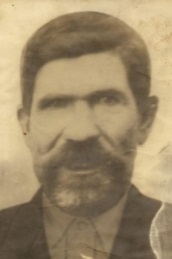 Служил 1362 строит. б-нВоенно-пересыльный пункт: Красноярский ВПППрибыл в часть: 26.02.1942Откуда прибыл: 1362 строит. б-н.Информация с сайта«Память народа»2Букалов Александр Егорович1907гд.МежовоСержантПогиб в бою 24 июля 1942г.Похоронен д.Чухлово,Орловской обл.3Горбань Иван Александрович-д.МежовоРядовойПогиб в бою 27 июля 1943г.Похоронен д.Дубравы,Витебской обл.,Беларусь4Грызлов Владимир Леонтьевич-д.МежовоСержантПогиб в бою октябрь 1944г.Похоронен д.Сорба,Венгрия5Гуцало Николай Михайлович1921гд.МежовоРядовойПропал без вести сентябрь 1942г6Даценко Илья  Данилович1905гд.МежовоРядовойПогиб в бою 13 июля 1943г.Похоронен с.Кочетовка Ивнянского р-она,,Белгородской обл.(Пропал без вести февраль 1942г)7Даценко Сергей  Данилович1906гд.МежовоРядовойПропал без вести февраль 1942г8Даценко Иван Данилович1907гд.МежовоРядовойПропал без вести февраль 1942г9Дедик Дмитрий Федорович1920гд.МежовоРядовойПогиб в бою 18 апреля 1943г. Похоронен д.Черная Полянка,Белгородской обл.10Дедик Иван Петрович-д.МежовоРядовойПогиб в бою 27 марта 1942г. Похоронен д.Беляково,Смоленской обл.11Дедик Семен Петрович1912гд.МежовоРядовойПропал без вести май 1943г12Дедик Никифор Кононович(Константинович)1912гд.МежовоРядовойПропал без вести март 1943г13Демиденко Сергей Семенович1903гд.МежовоРядовойСаперПропал без вести май 1943г14Доценко Илья Данилович1905гд.МежовоРядовойПризван февраль 1943гПогиб в бою 13 июля 1943г. Похоронен с.Кочетовка,Ивнянского р-она,Белгородской обл.15Кецкало Алексей Васильевич1919гд.Межово(Полтавская обл.,Украина)РядовойПропал без вести(погиб в плену) 11 сентября 1942г16Кецкало Николай Селеверстович1922гд.МежовоРядовойПропал без вести  20 января  1943г17Кецкало Трофим (Трифон) Васильевич1914гд.МежовоРядовойПропал без вести май 1943г18Кириченко Гавриил Егорович1921гд.МежовоРядовойПропал без вести март 1943г19Клукало Федор Селиверстович1923гд.МежовоРядовойПогиб в бою 8 августа 1944г. Похоронен д.Тодвев,Польша.20Клукалов Николай Семенович1922гд.МежовоРядовойПогиб в бою январь 1943г. Похоронен 200 м сев.Когканево,брат.могила,Краснодарского края21Козлов Павел Мартемьянович1911гд.МежовоРядовойПогиб в бою апрель 1942г. Похоронен с.Урдюк,Сухиничского р-она,Калужской обл.22Колесник Василий Ефимович1912гд.МежовоРядовойПропал без вести16 сентября 1942г23Коновалов Павел Иванович1910гд.МежовоКапитанПогиб в бою июль 1943г. Похороненс.Ивановка ,Орловской обл.24Кудревич Василий Моисеевич1904гд.МежовоРядовойПризван июнь 1941гПропал без вестимарт 1943г25Ляшенко Иван Арсентьевич1906гд.МежовоСержантПризван октябрь 1941гПогиб в бою 17 апреля 1943г. Похоронен д.Беглово,Парфинского р-она,Новгородской обл.2619гд.МежовоРядовой2719гд.МежовоРядовой№ФИОДата  и место рожденияБоевой путь бойца(звание)Дата и место смерти1Анищенко Андрей Михайлович1920 гд. МалиновкаРядовойАпрель  1945 г.,пропал без вести2Анищенко Василий Ильич1914 гд. МалиновкаРядовойМай  1943 г.,пропал без вести3Анищенко Михаил  Михайлович1920 гд. МалиновкаРядовойМай  1943 г.,пропал без вести4Астафьев Алексей Семенович1921 гд. МалиновкаГв. сержантПогиб в бою 19 июля 1944 г. Похоронен в с. Нуше Львовской обл., Украина5Белеуш Иван Ульянович1902 гд. МалиновкаРядовойПропал без вестиМай  1943 г.6Бетехтин Афанасии Ермолаевич1910 гд. МалиновкаРядовойПропал без вести18 мая  1944 г.7Веремееев Никита Степанович1909 гд. МалиновкаРядовойПропал без вестимай  1942 г.8Веремееев Федор Степанович1916 гд. МалиновкаРядовойПропал без вести23 февраля 1942г.9Ворожеев Никита Степанович1909 гд. МалиновкаРядовойПропал без вестимай  1943г.10Голденок Федос Егорович1913 гд. МалиновкаРядовойПропал без вестимай  1943г.11Гузов Иван Максимович1909 гд. МалиновкаРядовойПропал без вестимарт  1943г.12Давыденко Анатолий Федорович-д. МалиновкаРядовойПогиб в бою 19 июля 1944 г. Похоронен д.Макута,Витебской обл.,Беларусь13Давыденко Григорий Федосович1913 гд. Малиновка-Умер 30 марта 1943г,г.Рыбинск,Ярославской обл.14Давыденко Михаил Николаевич-д. МалиновкаСержантПогиб в бою 7 сентября 1942 г. Похоронен брат.мог.,Донбасс,Украина15Давыденко Николай Павлович1923 гд. МалиновкаМл.сержантПропал без вести 22 сентября1942г.16Давыденко Павел Федосович1908 гд. МалиновкаРядовойПропал без вести май1943г.17Давыденко Тимофей Егорович1918 гд. МалиновкаСтаршинаПогиб в бою 16 апреля 1945 г. Похоронен д.Блиссен,Германия18Дударев Николай Михайлович1905 гд. МалиновкаРядовойПогиб в бою20 января 1942 г. Похоронен с.Любино Поле (с.Спасская Полисть),Чудовского р-она,Новгородской обл.19Елкин Максим Васильевич1900 гд. МалиновкаРядовойПропал без вести май1943г.20Жильников Василий Кузьмич1926 гд. МалиновкаМл.сержантПропал без вести апрель1945г.21Зайцев Егор Меменович1903 гд. МалиновкаРядовойПропал без вести 6 августа1942г.22Змейко Михаил Фомич1919 гд. МалиновкаРядовойПропал без вести май1943г.23Змейко Петр Федосович1924 гд. МалиновкаРядовойПропал без вести апрель1945г.24Карпенко Николай Николаевич1902 гд. МалиновкаРядовойПогиб в бою 28 января 1942 г. Похоронен с.Любино Поле (с.Спасская Полисть),Чудовского р-она,Новгородской обл.25Квакуха Иван Андреевич1910 гд. МалиновкаРядовойУмер от ран г.Ярославль.26Климентенок Василий Сазонович1920 гд. МалиновкаСт.сержантПропал без вести май1943г.27Климентенок Илья Сазонович1912 гд. МалиновкаРядовойПропал без вести март1942г.28Климентенок Николай Иванович1921 гд. МалиновкаРядовойПропал без вести май1943г29Козлов Петр Федорович1923 гд. МалиновкаРядовойПропал без вести май1943г30Кубышкин Александр Николаевич1913 гд. МалиновкаРядовойПризван май 1941гПропал без вести декабрь1941г31Лакиенко Тимофей Петрович1913 гд. МалиновкаРядовойПропал без вести май1943г32Лапа Иван Лукич1920 гд. МалиновкаЕфрейторУмер от ран август 1943г.Похоронен с.Марьино,Золочевского р-она,Харьковской обл.,Украина33Лапа Севастьян Герасимович1907 гд. МалиновкаРядовойПризван август 1941гПогиб в плену 18 февраля 1942г.Финляндия34Лаппо Кирил Гаврилович1914 гд. МалиновкаЛейтенантПогиб в бою сентябрь 1943 г. Похоронен с.Опошня,Полтавской обл.,Украина35Мазуров Иван Степанович1922 гд. МалиновкаРядовойПропал без вести( погиб в бою) апрель 1943г36Малюков Матвей Егорович1906 гд. МалиновкаРядовойПризван октябрь 1941гПропал без вести октябрь 1944г.(Умер от ран)371907 гд. Малиновка3819 гд. МалиновкаРядовой3919 гд. МалиновкаРядовой4019 гд. МалиновкаРядовой4119 гд. МалиновкаРядовой4219 гд. МалиновкаРядовой4319 гд. МалиновкаРядовой4419 гд. МалиновкаРядовой4519 гд. МалиновкаРядовой46№ФИОДата  и место рожденияБоевой путь бойца(звание)Дата и место смерти1Аликов Александр Федорович1920гд.Нижний АгашулРядовойПогиб в бою 21 августа 1942Похоронен в 200м сев.-зап. д.Сутоки,Старорусского р-на,Новгородской обл.2Гулько(Гульков) Тихон Прокопьевич1896гд.Нижний АгашулРядовойПогиб в бою 3 июля 1944 г.Похоронен п.Видлина,Олонецкого р-она,Карелия3Малышенок (Малышонок) Анатолий Иванович1912  гд.Нижний АгашулРядовойПропал без вести май  1943г4Мартыненко Григорий Григорьевич1914  гд.Нижний АгашулРядовойПризван апрель 1942гПогиб в бою 19 июля 1942 г.Похоронен д.Конюхов,Парфинского р-она,Новгородской обл.5Мохотько Григорий Хритонович1912  гд.Нижний АгашулРядовойПризван ноябрь 1941гПогиб в бою 13 апреля 1945г.Похоронен м.Малая Висла ,Польша619  гд.Нижний АгашулРядовой719  гд.Нижний АгашулРядовой819  гд.Нижний АгашулРядовой919  гд.Нижний АгашулРядовой1019  гд.Нижний АгашулРядовой1119  гд.Нижний АгашулРядовой1219  гд.Нижний АгашулРядовой1319  гд.Нижний АгашулРядовой14Рядовой№ФИОДата  и место рожденияБоевой путь бойца(звание)Дата и место смерти1Адейкин Капитон Павлович1912гс.НагорноеРядовойПропал без вести май 1943г2Алексеев Григорий Захарович1907гс.НагорноеСержантПогиб в бою 5 января 1944г.Похоронен д.Вяжищи,Лужского района,Ленинградской обл.3Алексеев Егор Пантелеевич1908гс.НагорноеРядовойПропал без вести май 1943г4Анисимов Владимир Кириллович1924гс.НагорноеРядовойПогиб в бою 10 января 1943г.Похоронен с.Балка,Солодовниково Городищенского р-она,Волгоградской обл.5Анисимов Константин Маркелович1917(1922)гс.НагорноеРядовойУмер от ран 1941г. Похоронен г. Ленинград(г.Санкт-Петербург)6Анисимов Иван Константинович1906гс.НагорноеРядовойПропал без вести декабрь  1941г7Баженов Лука Романович1912гс.НагорноеРядовойПогиб в бою 8 февраля 1945г.Похоронен в с.Гросе,Цепельна,Польша8Баранов Петр Кузьмич1922гс.НагорноеРядовойПропал без вести март 1943г9Беланов Андрей Ильич1906гс.НагорноеРядовойПропал без вести март 1943г10Бессарабов Иван Константинович1909гс.НагорноеРядовойПогиб в бою 10 августа 1943г.Похоронен в д.Слобода,брат.мог.,Кировского района,Калужской обл.11Бугаченко Павел Константинович1916гс.НагорноеТелефонистПогиб в бою 28 октября 1943г.Похоронен д.Клен,Гомельского р-она,Гомельской обл.,Беларусь12Васильев Павел Макарович-с.НагорноеРядовойПогиб в бою 31 июля 1944г.Похоронен д.Станиславо Лудзенского р-она,Латвия13Власов Никита Филиппович-с.НагорноеРядовойПогиб в бою 18 марта 1942г.Похоронен д.Кузьминское,Парфинского р-она,Новогородской обл.14Воронин Александр Тимофеевич1923гс.НагорноеМл.сержантПогиб в бою 28 августа 1943г.Похоронен с.Долгенькое,Изюмского р-она,Харьковской обл.,Украина15Галеев Константин Романович1920гс.НагорноеРядовойПропал без вести март 1942г16Галеев Павел Романович1925гс.НагорноеРядовойПропал без вести февраль 1944г17Глаголев Гавриил Алексеевич1900гс.НагорноеРядовойПропал без вести18Головко Артем Семенович1902гс.НагорноеСержантПогиб в бою ноябрь 1942г.Похоронен 1,5 км юго-зап.д.Дубовица,Старорусского р-она,Новгородской обл.19Давыденко Павел Ильич-с.НагорноеЛейтенантПогиб в бою 31 марта 1945г,Германия20Добжанский Василий Сергеевич1925гс.НагорноеРядовойПропал без вести июль 1944г21Дружко Иван Иванович1913гс.НагорноеРядовойПризван июнь 1941гПогиб в бою 26 сентября 1943г.Похоронен д.Фоменко,рядом с п.Батурино,Смоленской обл.22Дружко (Дружников)Игнатий Иванович-с.НагорноеСержантПогиб в бою 31 мая 1943г.Похоронен д.Арефино,Чудовского р-она,Новгородской обл.23Дружко Петр Иванович1908гс.НагорноеРядовойПропал без вести март 1942г24Дьяченко Александр Гаврилович1925гс.НагорноеМл.сержантПогиб в бою декабрь 1943г25Дьяченко Александр Ильич1925гс.НагорноеРядовойПропал без вести февраль 1943г26Дьяченко Михаил С.1923гс.НагорноеРядовойПропал без вести февраль 1944г27Ефимов Яков Андреевич1908гс.НагорноеРядовойПогиб в бою 14 января 1944г. Похоронен д.Карбусель,Ленинградской обл.28Железняков Николай Михайлович1923гс.НагорноеРядовойПропал без вести май 1943г29Зверев Егор Николаевич1923гс.НагорноеРядовойПогиб в бою 28 сентября 1942г. Похоронен п.Котловина,Краснодарского края30Иванов Александр Кузьмич1923гс.НагорноеРядовойПропал без вести март 1943г31Иванов Егор Михаилович-с.НагорноеРядовойПогиб в бою 29 марта 1943г. Похоронен с.Луковицы,Киевской обл.,Украина32Иванченко Афанасий Кузьмич1907гс.НагорноеРядовойПогиб в бою 12 февраля 1943г.33Караваев Николай Алексеевич1924гс.НагорноеРядовойПропал без вести 1943г34Ковалев Григорий Павлович1926гс.НагорноеРядовойПропал без вести  март 1945г35Ковалев Данил Ефимович1906гс.НагорноеРядовойПропал без вести февраль 1944г36Ковалев Иван Иванович1915гс.НагорноеРядовойПогиб в бою 7 июля 1944г. Похоронен в 1 км сев.-зап. д.Глинище,Полоцкого р-она,Витебской обл.,Беларусь.37Коноплев Алексей Павлович1923гс.НагорноеРядовойПропал без вести март 1942г38Корсаков Павел Степанович1925гс.НагорноеРядовойПогиб в бою сентябрь 1943г(январь 1944г)Похоронен с.Ясногородка,Киевской обл.Украина,(г.Нвгород,Крешвицы)39Кузьмин Георгий Павлович1913гс.НагорноеЛетчикГерой Советского союза.Погиб в бою сентябрь 1943г.40Куницын Иннокентий Иванович1919гс.НагорноеСт.сержантПогиб в бою 1 декабря 1943г.Похоронен д.Речки,Старорусского р-она,Новгородской обл.41Лебединцев ВалентинАлександрович1913гс.НагорноеРядовойПропал без вести февраль 1942г42Максимов Геннадий Иванович1920гс.НагорноеРядовойПропал без вести март 1944г43Медведев Иван Николаевич1922гс.НагорноеРядовойПропал без вести май 1943г44Марков Николай Иванович(отсутствует в «Книге памяти»-с.НагорноеРядовойРаботал  учителем математики  в Нагорновской школе с 1936-1941гг.Погиб  в 1943г на Смоленском направлении.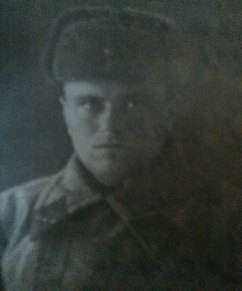 4519гс.НагорноеРядовой4619гс.НагорноеРядовой4719гс.НагорноеРядовой4819гс.НагорноеРядовой4919гс.НагорноеРядовой5019гс.НагорноеРядовой5119гс.НагорноеРядовой19гс.НагорноеРядовой19гс.НагорноеРядовой19гс.НагорноеРядовой19гс.НагорноеРядовой19гс.НагорноеРядовой19гс.НагорноеРядовой19гс.НагорноеРядовойРядовойРядовой№ФИОДата  и место рожденияБоевой путь бойца(звание)Дата и место смерти1Андреев Афанасий Петрович1900г.д.НовобрянкаРядовойПризван в июле 1941г.Погиб в бою 6 июля 1943г.Похоронен с.Никольское,Краснинского р-она,Смоленская обл.2Андреев Егор Филиппович1926г.д.НовобрянкаМл.СержантПогиб в бою 13 марта 1945г.Похоронен в д.Пнювек,Бельское воеводство ,Польша3Андреев Степан Тимофеевич1914г.д.НовобрянкаСержантПризван в декабре 1941г.Пропал без вести, май 1943г.4Блинков Яков Петрович1910г.д.НовобрянкаРядовойПогиб в бою 3 октября 1943г.Похоронен д.Клименьтево(д.Бежели),Смоленской обл.5Боровиков Иван Алексеевич1913г.РядовойПризван в июне 1941г.Пропал без вести, май 1943г.6Важакин Василий Алексеевич-д.НовобрянкаРядовойПогиб в бою 4 мая  1943г.Похоронен д.Золотково,Новосокольнического р-она,Псковской обл.7Вашакин Василий Алексеевич1897г.д.НовобрянкаРядовойПогиб в бою 7 мая  1943г.Похоронен д.Бутитино8Ващекин Егор Алексеевич1903г.д.НовобрянкаРядовой.Призван август 1941гПогиб в бою 28 января 1942г.Похоронен д.Любино,Поле Чудовского р-она,Новгородской обл.9Ващекин Иван Михайлович-д.НовобрянкаРядовойПогиб в бою 16 февраля 1944г.Похоронен д.Чесновка,Киевской обл.,Украина10Ващекин Петр Васильевич1923г.д.НовобрянкаРядовойПропал без вести  май 1943г.11Головнев Илья Трофимович1923г.д.НовобрянкаРядовойПропал без вести  май 1943г.12Головнев Михаил Андреевич-д.НовобрянкаРядовойПогиб в бою 15 сентября 1944г.Похоронен д.Смаги,Бауского р-он, Латвия13Гришин Павел Иванович1911г.д.НовобрянкаРядовойПропал без вести  май 1943г14Гузов Федот Алексеевич1914г.д.Новобрянка-Погиб в бою 13 августа 1942г.Похоронен Кувшинском кл-ще,Тверской  обл15Денисов Михаил Федорович1923г.д.НовобрянкаРядовойУмер в плену 13 мая1944г1619г.д.НовобрянкаРядовой1719г.д.НовобрянкаРядовой.1819г.д.НовобрянкаРядовой№ФИОДата  и место рожденияБоевой путь бойца(звание)Дата и место смерти1Герман(Гертан) Иван Игнатьевич1925гд.ОрловкаРядовойПогиб в бою май 19422Демин Афанасий Егорович1902гд.ОрловкаРядовойПризван 1942гПогиб в бою сентябрь 1943г3Демин Илья Трофимович1913гд.ОрловкаРядовойПризван 1941гПогиб в бою 13 марта 1942Похоронен д.Солнцево,Уваровского р-она,Московской обл.4Демин Леонтий Никитич1907гд.ОрловкаРядовойПропал без вести  март 1942г5Демин Семен Егорович1925гд.ОрловкаРядовой,курсант.Призван октябрь 1942гПропал без вести сентябрь 1943г6Забиров Иван Тимофеевич1908гд.ОрловкаРядовойПогиб в бою 26 августа 1942г.Похоронен д.Бекрино,Темкинского р-она,Смоленской обл.7Захаров Иван Васильевич1921гд.ОрловкаРядовойПропал без вести май 1943г8Захаров Иван Семенович1915гд.ОрловкаСержантПогиб в бою 12 октября 1944г9Зибарев Гавриил Сергеевич1911гд.ОрловкаРядовойПогиб в бою 9 февраля 1942г.Похоронен с.Спасское Поле Чудовского р-она,Новгородской обл.10Зибарев Василий Семенович1925гд.ОрловкаРядовойПропал без вести апрель 1944г11Зибарев Михаил Федорович-д.ОрловкаМл.сержантПогиб в бою 18 февраля 1945г.Похоронен в Польше.12Зибаров Матвей Тимофеевич1906г(1914г)д.ОрловкаРядовойПризван  июнь 1941гПропал без вести апрель 1942г13Зибаров Петр Михайлович1922гд.ОрловкаРядовойПогиб в бою 21октября 1944г.Похоронен с.Боярка,Литва.14Зибаров Семён  Степанович1898гд.ОрловкаРядовойПризван январь 1942гПропал без вести май 1943г15Зиборов Василий Семенович1925гд.ОрловкаРядовойПропал без вести апрель 1944г16Зиборов Иван Михайлович1920гд.ОрловкаРядовойПропал без вести октябрь 1943г17Зиборов Иван Тимофеевич1908гд.ОрловкаРядовойПогиб в бою 26 августа 1942г.Похоронен с.Бекрино,Темкинского р-она,Смоленской обл.18Зиборов Михаил Тимофеевич1906гд.ОрловкаРядовойПропал без вести апрель 1942г19Калинушкин Алексей Иванович1910 гд.ОрловкаРядовойПогиб в бою 3 февраля 1942г.Похоронен д.Любино,Поле Чудовского р-она,Новгородской обл.20Калинушкин Яков Иванович1913 гд.ОрловкаСержантПропал без вести декабрь 1941г2119 гд.ОрловкаРядовой2219 гд.ОрловкаРядовой2319 гд.ОрловкаРядовой2419 гд.ОрловкаРядовой2526272829№ФИОДата  и место рожденияБоевой путь бойца(звание)Дата и место смерти1Ерош Василий Егорович1888гд.ОрусСержантПропал без вести декабрь 1944г2Каратюк Леонид Филиппович1911 гд.ОрусРядовойПогиб в бою 22 июля 1943г.Похоронен роща Фигурная,Тростянецкого р-она,Сумской обл.,Украина3Кейзеров Алексей Афанасьевич1922 гд.Орус(с.Шалинское,Манского р-она)Ст.сержантПропал без вести май 1943г4Кейзеров Василий Афанасьевич1922 гд.ОрусСт.сержантПропал без вести май 1943г5Клименко Семен Иосифович1912 гд.ОрусРядовойПропал без вести ноябрь 1942г6Коимеко (Клименко) Петр Осиповичд.ОрусРядовойПропал без вести сентябрь 1942г719 гд.ОрусРядовой819 гд.ОрусРядовой919 гд.ОрусРядовой1019 гд.ОрусРядовой1119 гд.ОрусРядовой№ФИОДата  и место рожденияБоевой путь бойца(звание)Дата и место смерти1Бабич Михаил Семенович(Сергеевич)1908гпос. ОрьёРядовойУмер от ран в 1942г2Бабич Федор Семенович1910гпос. ОрьёРядовойПропал без вести май 1943г3Бойко Александр Николаевич1915гпос. ОрьёМл.лейтенант,командир взводаПогиб в бою11 апреля 1944г.Похоронен с.Колосово,Одесской обл.,Украина4Волчков Федор Романович1916гпос. ОрьёЛейтенантПогиб в бою январь 1942г5Дмитриенко Пантелей Андреевич1924гпос. ОрьёПропал без вести июль 1944г6Дроздов Иван Егорович1913гпос. ОрьёРядовойПропал без вести март 1943г7Запорощук Иннокентий Николаевич1906гпос. ОрьёЕфрейторУмер от ран 18 января 1943г. Похороненст.Облвская,Ростовской обл.819гпос. ОрьёРядовойРядовой№ФИОДата  и место рожденияБоевой путь бойца(звание)Дата и место смерти1Емельянов Василий Васильевич1920гд.ПермяковоРядовойПропал без вести март 1944г2Иванов Алексей Архипович1904гд.Пермяково(В-Агашул)Погиб в бою 7 января 1942г3Карпов Василий Григорьевич1924гд.ПермяковоРядовойПогиб в бою 2 января 1944г.Похоронен с.Недай –Вода,Криворожского р-она,Днепропетровской обл.,Украина№ФИОДата  и место рожденияБоевой путь бойца(звание)Дата и место смерти1Карпющенко Иван Климович1913гд.ПавловкаРядовойУмер от ран июнь 1944г.Похоронен г.Тверь,кл-ще Б.Перемерки.2Козлов Гавриил Андреевич1914гд.ПавловкаРядовойПропал без вести 10 сентября 1942г3Корнющенко Иван Климович1913гд.ПавловкаРядовойУмер от ран июнь 1944г.Похоронен г.Тверь,кл-ще Б.Перемерки.4Ламыкин Илья Парменович1923гд.ПавловкаРядовойПропал без вести май 1943г5Мамыкин Илья Парменович1923гд.ПавловкаРядовойПропал без вести май 1943г61913гд.ПавловкаРядовой71913гд.ПавловкаРядовой81913гд.ПавловкаРядовой91913гд.ПавловкаРядовой101913гд.ПавловкаРядовой111913гд.ПавловкаРядовой121913гд.ПавловкаРядовой131913гд.ПавловкаРядовой14Рядовой№ФИОДата  и место рожденияБоевой путь бойца(звание)Дата и место смерти1Кабанов Василий Федорович1920 гд.ПреображенкаРядовойПропал без вести май 1943г219 гд.ПреображенкаРядовой319 гд.ПреображенкаРядовой419 гд.ПреображенкаРядовой519 гд.ПреображенкаРядовой№ФИОДата  и место рожденияБоевой путь бойца(звание)Дата и место смерти1Андронов Михаил Михаилович1907г.д.ПапиковоМл.сержантПогиб в бою 22 марта 1944г 1942г.Похоронен с.Богдановка,сев.школы№10,Тернопольской обл.,Украина2Боровик Алексей Андреевич1921г.д.ПапиковоЛейтенант,ком-р взводаПогиб в бою июль 1942г.Похоронен д.Некрасово,Износковского р-она,Калужской обл.3Визовитин Михаил Николаевич1919г.д.ПапиковоРядовойПогиб в бою 1 июня 1943г4Визовитин Петр Дмитриевич1924г.д.ПапиковоГв.мл.лейтенантПогиб в бою 3 октября 1943г.Похоронен о.Безымянный юж.д.Самучевка  Кременчугского р-она,Полтавской обл.,Украина5Власов Захар Никанорович1903г.д.ПапиковоРядовойПогиб в бою 26 апреля 1942г.Похоронен на 40км. шоссе Лоухи-Кестеньга,Карелия6Востриков Павел Николаевич1900г.д.ПапиковоРядовойПропал без вести  май 1943г7Гришин Василий Александрович1901г.д.ПапиковоРядовойПропал без вести  март 1943г8Гришин Яков Сергеевич1913г.д.ПапиковоРядовойПропал без вести  декабрь 1941г9Епишин Семен Севастьянович1923г.д.ПапиковоРядовойПризван май 1942гУмер от ран 19 ноября 1942г. Похоронен г.Казань,Архангельское кл-ще.10Ерош Егор Трофимович1899г.д.ПапиковоРядовойПогиб в бою 7 июня 1942г.Похороненд.Красная Горка,Ленинградской обл.11Клевцов Петр Гурьянович1990г.РядовойПогиб в бою 4 апреля 1942г.Похоронен д.Глубочек, Лениградской обл.,бр.мог.12Конищев Иван Тимофеевич1914г.д. ПапиковоРядовойПризван август 1941гПропал без вести  май 1943г13Конищев Михаил Тимофеевич1905 г.д. ПапиковоРядовойПогиб в бою 4 июля 1943г.Похоронен Кировский р-он,Ленинградской обл.14Конищев Михаил  Иванович1903г.д. ПапиковоГв. сержантПризван апрель 1943гПогиб в бою 9 августа 1943г.Похоронен д.Дворики,Спас -Деменского р-она,Калужской обл.(пропал без вести  1944г)15Коняхин  Михаил Васильевич1912 г.д.ПапиковоРядовойПризван 1941гПропал без вести  май 1942г16Котов Федор Николаевич1906 г.д.Папиково(д.Вятка)РядовойПропал без вести 17 февраля 1942г17Кривоносов Николай Иванович1922 г.д.ПапиковоРядовойПризван март  1942гПогиб в бою 20 февраля 1944г.Похоронен д.Юхово(д.Среднее),Локнянского р-она,Псковской обл.18Кудряшев Максим (Михаил) Сергеевич1920 г.д.ПапиковоРядовойПризван май 1941гПропал без вести  март 1943г19Марков Василий Иванович1912 г.д.ПапиковоРядовойПризван г.КрасноярскПогиб в бою 28 ноября 1942г Тверская обл.2019 г.д.ПапиковоРядовой2119 г.д.ПапиковоРядовой19 г.д.ПапиковоРядовой19 г.д.ПапиковоРядовой19 г.д.ПапиковоРядовой19 г.д.ПапиковоРядовой19 г.д.ПапиковоРядовой19 г.д.ПапиковоРядовой19 г.д.ПапиковоРядовой19 г.д.ПапиковоРядовой19 г.д.ПапиковоРядовой19 г.д.ПапиковоРядовой19 г.д.ПапиковоРядовой19 г.д.ПапиковоРядовой19 г.д.ПапиковоРядовой№ФИОДата  и место рожденияБоевой путь бойца(звание)Дата и место смерти1Афанасенко Алесей Николаевич1923гд.ПривольноеРядовойПропал без вести декабрь 1943г2Березин Петр Иванович1908гд.ПривольноеРядовойПогиб в бою 24 августа 1943г.Похоронен в совхозе «Иваники»,Смоленской области3Бордовский Антон Афанасьевичд.ПривольноеРядовойПризван в мае 1941г.Погиб в бою 10 октября 1941г.Похоронен д.Гусево,Оленинского р-она,Тверской обл.4Вальянов Михаил Васильевич1924гд.ПривольноеРядовойПропал без вести декабрь 1942г5Дольников Андрей Иосифович1914гд.ПривольноеРядовойПризван 1942гПропал без вести сентябрь 1942г6Доняев Арсений Васильевич1925гд.ПривольноеРядовойПризван 1943гПропал без вести декабрь 1943г7Доняев Иван Григорьевич-д.ПривольноеРядовойПризван июль 1941гПогиб в бою 27 января 1945г.Похоронен д.Тром,Германия8Кудинов Сергей Николаевич-д.ПривольноеРядовойПогиб в бою 30 июля 1943г.Похоронен д.Клемятино,Дорогобужского р-она,Смоленской обл.919гд.ПривольноеРядовой1019гд.ПривольноеРядовой1119гд.ПривольноеРядовой1219гд.ПривольноеРядовой1319гд.ПривольноеРядовой1419гд.ПривольноеРядовой1519гд.ПривольноеРядовой1619гд.ПривольноеРядовой1719гд.ПривольноеРядовой1819гд.ПривольноеРядовой1919гд.ПривольноеРядовой19гд.ПривольноеРядовой19гд.ПривольноеРядовой№ФИОДата  и место рожденияБоевой путь бойца(звание)Дата и место смерти1Борисенко Николай Борисович1902гд.Петропавловка(Ирбейского р-она)РядовойПризван в августе 1941г.Погиб в бою 25 января 1942г.Похоронен с Любино Поле Чудовского р-она,Новгородской обл.2Буря Семен Александрович1905гд.ПетропавловкаРядовойПропал без вести август 1943г(был в госпитале)3Гудков Михаил Филлипович1913гд.ПетропавловкаРядовойПропал без вести март 1943г4Дорошкевич Павел Прокопьевич1918гд.ПетропавловкаСтаршинаУмер от ран декабрь 1944г.Похоронен п.Илок,Вуковарской обл,крепость у монастыря,Югославия5Дорошкевич Петр Прокопьевич1920гд.ПетропавловкаРядовойПогиб в бою 3 ноября 1941г.Похоронен г.Колпино,Ленинградской обл.6Дорошкевич Петр Максимович1906гд.ПетропавловкаРядовойПризван июнь 1941гПропал без вести июль 1942г7Дроздов Иван Егорович1920гд.ПетропавловкаРядовойПропал без вести апрель 1943г8Журавлев Иван Федорович1897гд.ПетропавловкаРядовойПропал без вести9Зайковский Николай Федорович1909гд.ПетропавловкаЕфрейторТелефонистПогиб в бою март 1943г.Похоронен в 2 км.юго-вост. д.Выдры,Бельского р-она,Тверской обл.10Знаменский Петр Семенович1920гд.ПетропавловкаРядовойПропал без вести май 1942г11Игнатов Павел1912гд.ПетропавловкаРядовойПропал без вести март 1943г12Кононов Егор Ефимович1925гд.ПетропавловкаРядовойУмер от ран 24 сентября 1945г,г. Самарканд,Узбекистан13Кошев (Кочнев) Трофим Прокопьевич1924гд.ПетропавловкаРядовойПропал без вести март 1943г14Коширин Кузьма Анар…1905гд.ПетропавловкаРядовойПропал без вести март 1943г1519гд.ПетропавловкаРядовой1619гд.ПетропавловкаРядовой№ФИОДата  и место рожденияБоевой путь бойца(звание)Дата и место смерти1Вершинин Николай Иванович-д.СпассскаяРядовойПропал без вести февраль 1942г.(1944г)23№ФИОДата  и место рожденияБоевой путь бойца(звание)Дата и место смерти1Бочаров Александр Федорович1904гд.Средняя АгинкаМл.ЛейтенантПогиб в бою 25 декабря 1942г.Похоронен д.Вязовка,Демянского р-она,Новгородской обл.2Горбатенко Степан Филиппович1902гд.Средняя АгинкаРядовойПогиб в бою 10 августа 1944г3Карев Николай Сергеевич1925гд.Средняя АгинкаМл.сержантПогиб в бою 14 марта 1945г.Похоронен лес у д.Шендинде,г.Пененжно,Полша.4Комбаров Семен Павлович19гд. Средняя АгинкаРядовойПогиб в бою 12 ноября 1944г. Похоронен г. Ауце, Добельского р-она,Латвия5Курохтин Михаил Касьянович-д.Средняя АгинкаРядовойПогиб в бою 17 января 1943г. Похоронен Кировский р-он,Ленинградской обл.619гд.Средняя АгинкаРядовой719гд.Средняя АгинкаРядовойРядовой№ФИОДата  и место рожденияБоевой путь бойца(звание)Дата и место смерти1Авдеев Николай Алексееевич1923гс. ТинскаяРядовойПропал без вести,июнь 1943г.2Анисиферов Яков Ефимович1903(1909)гс. ТинскаяРядовой.Призван в январе 1943гПогиб в бою 14 августа 1943г.Похоронен д.Вититново(мог № 3),п.Всходы,Смоленской обл.3Баранов Яков Фролович1926гс. ТинскаяРядовойПропал без вести,январь 1944г.4Болгов Александр Степанович1925гс. ТинскаяРядовойПропал без вести,май 1943г.5Болгов Никифор Ивановичс. ТинскаяРядовойПогиб в бою.Похоронен с.Любино,Поле Чудовского р-она,Новгородской области6Боронтов Михаил Николаевич1901г.с. ТинскаяСержантПризван в августе 1941г. Погиб в бою 25 августа 1942г.Похоронен д.Михеево,Зубцовского р-она,Тверской обл.7Бударин Иван Андреевич1908г.с. ТинскаяРядовой.Призван август 1941г.Погиб в бою февраль 1943г8Бударин Трофим Андреевич1916г.с. ТинскаяРядовойПропал без вестииюль 1943г.9Бурей Марк Кириллович1907г.с. Тинская(с.Перегоновка,Киевская обл.)Ст.ЛейтенантУмер от ран февраль 1944г.Похоронен д.Костюки,Городокского р-она,Витебской обл.,Беларусь10Вавилов Василий Ефремович-с. ТинскаяМл.СержантПогиб в бою 9 марта 1943г.Похоронен д.Ослинка,Жиздринского р-она,Калужской обл.11Волков Иван Тимофеевич1913г.с. ТинскаяРядовой.СаперПогиб в бою август 1944г.Похоронен д.Кыргосила,Эстония12Волков Лукентий Иванович1910г.с. ТинскаяРядовойПогиб в бою 10 июля 1944г.Похоронен д.Плекиши,Браславского р-она,Витебской обл.,Беларусь13Глотов Пантелей Ильич1925г.с. ТинскаяРядовойПропал без вести11 апреля 1944г.14Гончаров Антон Владимирович1925г.с. ТинскаяСержантПропал без вестимарт 1944г.15Гончаров Иван Корнеевич1914г.с. ТинскаяРядовойПризван 1941гПропал без вестифевраль 1944г.16Деменчук Александр Петрович1907г.с. ТинскаяРядовойПропал без вестисентябрь 1943г.17Ерков Иван Николаевич1922г.с. ТинскаяРядовойПропал без вестиавгуст 1942г.18Ерков Павел Михайлович1910г.с. ТинскаяСержантПогиб в бою 1943г.Похоронен д.Васильево,Смоленской обл.19Ерков Петр Дмитриевич1908г.РядовойУмер от ран август 1942г. Похоронен г. Екатеринбург,Михайловское кл-ще.20Ерков Сергей Петрович-с. ТинскаяРядовойПогиб в бою 8 августа 1943г.Похоронен д.Лепешкино,Смоленской обл.21Ерков Степан Дмитриевич-с. ТинскаяЛейтенантПогиб в бою 4 декабря 1944г.Похоронен д.Рынек,Белостокское воеводство,Польша22Захаров Антон Владимирович1925г.с. ТинскаяСержантПропал без вестимарт 1944г23Ильясов Александр Данилович1916г.с. ТинскаяГв.сержантПризван июль 1941гПропал без вестиноябрь 1942г24Ильясов Егор Степанович1923г.с. ТинскаяРядовойПропал без вестимарт 1944г25Кабанов Константин Иванович-с. ТинскаяМл.сержантПогиб в бою 30 сентября 1944г.Похоронен в Латвии.26Караев Дмитрий Никитич1919гс. ТинскаяРядовойПропал без вестимай 1943г27Климонов  Владимир Иванович1912г.с. ТинскаяАртиллеристПогиб в бою 16 февраля 1945г.Похоронен в  400 м. сев.-сост.мызы Пиянова,Елгавского р-она,Латвия28Кокарев Василий Алексеевичс. ТинскаяРядовойПогиб в бою 11 июля 1943г.Похороненд. Васильевка,Прохоровского р-она, Белгородской  обл.29Кокарев Максим Андреевич1911г.с. ТинскаяМл.сержантПризван май 1941гПропал без вестимай 1943г30Кокарев Михаил Степанович1923г.с. ТинскаяРядовойПогиб в бою 12 сентября 1943г31Комбаров Степан Павлович1918г.с. ТинскаяСержантПропал без вести1941г32Комбаров Федор Павлович1923г.с. ТинскаяСержантПропал без вестимай 1943г33Корнейчук Александр Андреевич1925г.с. ТинскаяГв.мл.сержантПогиб в бою апрель 1944г. Похоронен в мест.Слобудка Лесная,брат.мог. сев.зап.окр.Коломыйского р-она,Ивано-Франковской обл.,Украина34Кочеров Алексей Игнатьевич1918г.с. ТинскаяСержантПропал без вестимай 1943г35Кузнецов Василий Иосифович1906г.с. ТинскаяРядовойПризван июнь 1941гПогиб в бою 5 марта 1943г.Похоронен д. Запрудное, Людиновского р-она, Калужской обл.36Курохтин Федор Агафонович-с. ТинскаяРядовойПогиб в бою 31 июля 1943г.Похоронен хут.Крапивин,Дворы Яковлевского р-она,Белгородской обл.37Макаренко Сергей Иванович1923г.с. ТинскаяРядовойПогиб в бою июль 1943г.Похоронен д.Черкасское(д.Бутово),Белгородскойобл.,38Манаков Арефий Степанович1903г.с. ТинскаяРядовойПризван июль 1941гПропал без вестимай 1943г39Манаков Никита Степанович1906г.с. ТинскаяРядовойПризван август 1941гПропал без вестимарт 1943г4019г.с. ТинскаяРядовой4119г.с. ТинскаяРядовой4219г.с. ТинскаяРядовой4319г.с. ТинскаяРядовой4419г.с. ТинскаяРядовой19г.с. ТинскаяРядовой№ФИОДата  и место рожденияБоевой путь бойца(звание)Дата и место смерти1Благодатский Иван Васильевич1909гп.ТугачРядовойПризван в марте 1942г.Погиб в бою20 октября 1942г.Похоронен в ст.Котлубань,Волгоградской обл.№ФИОДата  и место рожденияБоевой путь бойца(звание)Дата и место смерти1Аликов Федор Федорович1903гс.УнерРядовойПризван в 1941г.Пропал без вести,март 1942г2Анисиферов Модест Максимович1912гс.УнерРядовой,санитарПропал без вести,май 1943г3Анисиферов Степан Семенович1898гс.УнерРядовойУмер от ран август 1943г.Похоронен в Смоленской обл.4Анисьферов Михаил Григорьевич1903гс.УнерСт.Сержант,ком-р отделенияПропал без вести  сентябрь 1943г5Антонов Модест Ильич1924гс.УнерРядовойПогиб в бою 18 января 1945г.Похоронен д.Зелена.Польша6Белеуш Михаил Семенович1922гс.УнерРядовойУмер от ран 4 мая 1945г. Похоронен  в пос.Зельмерфальд,Германия7Белолипецкий Егор Титович1914гс.УнерРядовойПропал без вести  март 1944г8Белолипецкий Иван Титович1922гс.УнерРядовойПропал без вести  март 1943г9Белоконь Василий Савельевичс.УнерРядовой,призван в июне 1941г.Погиб в бою 28 октября 1941г.Похороненд. Полунино, Калининградского района, Тверской области10Белоконь Ефим Никитовичс.УнерРядовойПогиб в бою 25 октября 1944 г.Похоронен  п. Бабушкино, Нестеровского района, Калининградской области.11Белоконь Константин Савельевичс.УнерРядовой, призван в июне 1941г.Пропал без вести13 октября 1941г.12Бойко Алексей Кирилллович1900гс.УнерРядовойПропал без вести1941г.13Бойко Николай  Алексеевич1926гс.УнерРядовойПогиб в бою 26 апреля1945г.,Троенбрицен,Германия14Буряк Антон Осипович1910гс.УнерРядовойПропал без вестимарт  1944г.15Вещиков Егор Федорович-с.УнерРядовойПогиб в бою 16 марта1943 г.Похоронен д.Городская Слобода,Старорусского р-она,Новгородской обл.16Вещиков Петр Федорович1900гс.УнерРядовойПогиб в бою 10 февраля1943 г.Похоронен хутор Красный Багаевского р-она,Ростовской обл.17Вишневский Виктор Иванович1921гс.УнерРядовойПогиб в бою 7 апреля1944 г.18Гучков Владимир Константинович1905гс.УнерРядовойПропал без вести  март 1943г19Жданов1919гс.УнерМл.лейтенантПропал без вести  март 1944г10Жданов Александр Петрович1919гс.УнерРядовойПропал без вести  май 1943г11Жданов Гавриил Петрович1925гс.УнерРядовойПогиб в бою 8 декабря1943 г.Похоронен д.Петровка,Знаменского р-она,Кировоградской обл,Украина12Жданов Михаил Григорьевич1919гс.УнерСержантПропал без вести 1941г13Жигалов Василий Карпович1909гс.УнерРядовойПропал без вести май 1943г14Жигалов Николай Карпович1912гс.УнерРядовойПропал без вести май 1943г15Жигалов Степан Карпович1903г(1907г)с.УнерРядовойПропал без вести апрель 1943г16Жигарев Иван Данилович1919гс.УнерСержантПогиб в бою 21 декабря1942 г.Похоронен д.Выдра,Бельского р-она,Тверской обл.17Захаров Никита Григорьевич1904гс.УнерРядовойПогиб в бою 18 января1945 г.Похоронен с.Траклин,Калининградской обл.,Польша18Иванченко Василий Ефремович1912гс.УнерРядовойПропал без вести  июнь 1944г19Иванченко Иван Сергеевич1905гс.УнерРядовойПропал без вести май 1943г20Иванченко Павел Ефимович1907гс.УнерРядовойПогиб в бою 13 июня1943г.Похоронен с.Кочетовка,Ивнянского р-она,Белгородской обл.21Иванченко Петр Сергеевич1922гс.УнерРядовойПропал без вести  декабрь 1944г22Ильин Владимир Афанасьевич1921гс.УнерРядовойПризван 1942гПропал без вести  июнь 1944г23Ильяков Алексей Васильевич1912гс.УнерРядовойПропал без вести май 1943г24Ильяков Леонид Васильевич1916гс.УнерРядовойПропал без вести май 1943г25Ильяков Леонид Васильевич1916гс.УнерРядовойПропал без вести  октябрь 1944г26Ильяков Прокопий Сидорович1902гс.УнерРядовойПризван август  1941гПропал без вести  13 июня 1942г27Калинушкин Иван Петрович-с.УнерРядовойПогиб в бою 10 августа1942г.Похоронен д.Короводчино,Старорусского р-она,Новгородской обл.28Канаев Федор Федорович1922 гс.УнерРядовойПризван  1942гПропал без вести  февраль 1944г29Канапуев Василий Иванович1913 гс.УнерМл.сержантПропал без вести  сентябрь 1941г30Катаев Михаил Яковлевич1919 гс.УнерМл.сержантПропал без вести  5 ноября 1941г31Кисиленко Григорий Иванович1903 гс.УнерРядовойПогиб в бою 24 января1942г.Похоронен с.Любино,Поле Чудовского р-она,Новгородской области32Кисиленко  Иван Сергеевич1926 гс.УнерРядовойПропал без вести апрель 1945г33Коноплев Василий Иванович1913 гс.УнерРядовойПропал без вести (пропал без вести) сентябрь 1941г34Коноплев Михаил Илларионович1924 гс.УнерРядовойПропал без вести март 1944г.(Погиб в бою г.Белград,Югославия)35Кузьменко Андрей Данилович-с.УнерРядовойУмер от ран 23 февраля 1942г.Похоронен с.Пантелеевка,Приморский край36Левченко Селиверст Тимофеевич1903 гс.УнерРядовойПогиб в бою 20 января1942г.Похоронен с.Любино,Поле Чудовского р-она,Новгородской области37Логинов Иван Тихонович-с.УнерРядовойПогиб в бою 24 декабря1943г.Похоронен Витебская обл.,Беларусь38Логинов Михаил Иванович190.. г                    с.УнерРядовойПропал без вести 10 октября 1942г,р-он с.Пальчисино (с.Родкотово) Суровикинского  р-она,Волгоградской обл.39Логинов Тихон Абрамович1897 гс.УнерРядовойПризван май 1943гПропал без вести март 1944г40Максимов Леонид Павлович1912 гс.УнерРядовойПогиб в бою 5 декабря1942г. Похоронен д.Н-Деревня (д.Сорокино),Парфинского р-она,Новгородской обл.41Марушевский Иван Яковлевич1923 гс.УнерДесантникПропал без вести4219 гс.УнерРядовой4319 гс.УнерРядовой4419 гс.УнерРядовой4519 гс.УнерРядовой4619 гс.УнерРядовой4719 гс.УнерРядовой4819 гс.УнерРядовой4919 гс.УнерРядовойРядовой№ФИОДата  и место рожденияБоевой путь бойца(звание)Дата и место смерти1Антипов  Алексей Ефимович1921-1922ггд.Усть-АнжаРядовойПризван в 1940г.Растрелн немцами у рекиМогилевская обл.,Белоруссия2Антипов Семен Сидорович1922ггд.Усть-АнжаРядовойПропал без вести  февраль 1942г3Антипов Федор Петрович1916ггд.Усть-АнжаРядовойПропал без вести декабрь 1941г4Баженов Владимир Пантелеевич1921гд.Усть-АнжаРядовойПропал без вести декабрь 1941г5Баженов Гавриил Пантелеевич1917гд.Усть-Анжа(с.Унер)РядовойПропал без вести январь 1942г6Баженов Григорий Александрович1894гд.Усть-АнжаРядовойПогиб в бою 31 марта 1944,похоронен в с.Путово-Черенки,Беларусь7Баженов Иван Евстигнеевичд.Усть-АнжаРядовойПогиб в бою 5 декабря,1942,похоронен вд.ККокошкино,Ржевского района,Тверской области8Баженов Иван Пантелеевичд. Усть-АнжаРядовойПропал без вести декабрь 1944г9Баженов Михаил Александрович1920гд. Усть-АнжаРядовойПропал без вести май 1942г10Блохин Георгий Федорович1917гд. Усть-АнжаРядовойПризван в 1941г.Пропал без вести май 1942г.11Богданов Василий Иванович1908гд. Усть-АнжаРядовойПризван в октябре 1941г. Погиб в бою 3 февраля 1942г.Похоронен вд.Бахмутово,Ржевсковор-она,Тверского р-она12Буряк Александр Иванович1908г(1925г)д. Усть-АнжаРядовойПогиб в бою 12 сентября  1943г.Похоронен хутор  Журавли (д.Высокопол),Харьковской обл.,Украина13Буряк Василий Иванович1921гд. Усть-АнжаРядовойПропал без вести февраль 1942г14Буряк Василий Матвеевич1922гд. Усть-АнжаРядовойПропал без вести март 1942г15Буряк Иван Николаевич1908гд. Усть-АнжаРядовой.Призван июль  1941гПропал без вести март 1942г16Буряк Степан Матвеевич1904гд. Усть-АнжаРядовойПогиб в бою 10 августа  1942г.Похоронен д.Елисеево,Демянского р-она,Новгородской обл.17Гладин Александр Фадеевич-д. Усть-АнжаСержантПогиб в бою ноябрь  1941г18Гладин Григорий Васильевич-д. Усть-АнжаРядовойАртиллеристПогиб в бою 7 марта  1944г.Похоронен г.Невель ,кладбище 1 ряд,пр.26 м сл. Напр.,Псковской обл.19Гладин Иван Борисович1921гд. Усть-АнжаРядовойПропал без вести 10 августа 1942г20Гладков Иван (Илья) Борисович1922гд. Усть-АнжаРядовойПогиб в бою 26 февраля 1942г.Похоронен д.Лошево,Износковскогор-она,Калужской обл.21Говоруха Сергей Леонтьевич-д. Усть-АнжаРядовойПогиб в бою 10 октября 1942г.Похоронен д.Варламовка,Волгоградской обл.22Говоруха Тимофей Леонтьевич1911гд. Усть-АнжаРядовойУмер от ран 16 февраля 1945г.Похоронен юго-вост. Д.Мелленбург,г.Мальзак,Польша23Горшков Константин Николаевич-д. Усть-АнжаРядовойУмер от ран 15 марта 1942г.Похоронен д.Любино,Поле Чудовского р-она,Новгородской обл.24Гультяев Василий  Федорович1916гд. Усть-АнжаРядовойПропал без вести декабрь 1944г25Жигарев Сергей Кузьмич1925гд. Усть-АнжаРядовойПропал без вести февраль 1944г26Ильенко Роман Петрович-д. Усть-АнжаРядовойПропал без вести27Ищенко Василий Петрович1921г(1914г)д. Усть-АнжаРядовойПогиб в бою  4 января 1944г.Похоронен д.Тетерки,Невельского р-она,Псковской обл.28Ищенко Петр Петрович1898гд. Усть-АнжаРядовойПропал без вести декабрь 1942г29Кириченко Иван Антонович1923 гд. Усть-АнжаМл.лейтенантПогиб в бою февраль 1944г.Похоронен 500 м зап. с.Баженовка,Запорожской обл.,Украина30Киселев Владимир Андреевич1922 гд. Усть-АнжаРядовойПропал без вести (погиб в бою) 14 апреля 1942г31Киселев Максим Васильевич1889 гд. Усть-АнжаРядовойПропал без вести февраль 1943г32Коростелев Роман Данилович1918 гд. Усть-АнжаРядовойПропал без вести февраль 1942г33Мачалов Александр Иванович1918 гд. Усть-АнжаСт.сержантПогиб в бою 12 декабря 1942г.Похоронен на х.Савки,Волгоградской обл34Машин Сергей Егорович1921 гд. Усть-АнжаРядовойПогиб в плену 3 мая 1942г3519 гд. Усть-АнжаРядовой3619 гд. Усть-АнжаРядовой3719 гд. Усть-АнжаРядовой3819 гд. Усть-АнжаРядовой№ФИОДата  и место рожденияБоевой путь бойца(звание)Дата и место смерти1Коростелев Егор Егорович1926 гд.УльяновкаРядовойПогиб в бою 2 января 1943г.Похоронен с.Бондаревка,Маковского рона,Луганской обл.Украина.219  гд.УльяновкаРядовой319  гд.УльяновкаРядовой419  гд.УльяновкаРядовой519  гд.УльяновкаРядовой619  гд.УльяновкаРядовой№ФИОДата  и место рожденияБоевой путь бойца(звание)Дата и место смерти1Бовар Александр Ивановичд.УспенкаЛейтенантПогиб в бою  30 января 1945г.Похоронен в с.Каршан,Калининградская обл.(Польша)№ФИОДата  и место рожденияБоевой путь бойца(звание)Дата и место смерти1Демин Афанасий Иванович1902гс.ФроловкаРядовойПогиб в бою январь 1944г.Похоронен д.Вотылевка,Лысянского р-она,Черкаской обл.,Украина219гс.ФроловкаРядовой319гс.ФроловкаРядовой419гс.ФроловкаРядовой519гс.ФроловкаРядовой619гс.ФроловкаРядовой719гс.ФроловкаРядовой89№ФИОДата  и место рожденияБоевой путь бойца(звание)Дата и место смерти1Боженов Александр Георгиевич1923гд.ЧелноковоРядовойУмер от ран,август 1944г.Похоронен д.Радван,Апатовский повят,Польша№ФИОДата  и место рожденияБоевой путь бойца(звание)Дата и место смерти1Амелющенко Григорий Дмитриевич1897гд.ЧаргаРядовойПризван в марте 1942г.Умер от ран 22 марта 1944г.Похоронен г.Омск,Северное кл-ще.2Амелющенко Петр Петрович1921гд.ЧаргаРядовой. Писарь штаба.Пропал без вести март 1943г.3Амосенко Тимофей Гаврилович1902гд.ЧаргаРядовойПогиб в бою 21 января 1942гПохоронен д.Любино,Чудовского района,Новгородской обл.4Антоненко Григорий Леонтьевич1925гд.ЧаргаРядовойПогиб в бою 23 января 1944гПохоронен с.Иванцово,Невельского р-она,Псковсой обл.5Антоненко Петр Леонтьевич1920гд.ЧаргаРядовой, разведчикПогиб в бою 15 февраля 1943г.Похоронен в 25км южн. Д.Лялино,Пафинского р-она,Новгородской обл.6Васечко Андрей Романович1915гд.ЧаргаРядовойПропал без вести декабрь 1942г.7Васечко  Василий Иванович1922гд.ЧаргаРядовойПропал без вести декабрь 1941г.(Погиб в бою 11 августа 1943г)8Дерзновенко Анатолий Иванович1923гд.ЧаргаРядовойПропал без вести март 1943г.9Дерзновенко Григорий Петрович1920гд.ЧаргаРядовойПропал без вести декабрь 1941г.10Дерзновенко Иван Яковлевич1919гд.ЧаргаМл.сержантПогиб в бою 6 ноября 1943г.Похоронен с.Сидоровщина,Великолукского р-она,Псковской обл.11Дерзновенко Лукантий Иванович1923гд.ЧаргаРядовойПропал без вести март 1944г.12Знуденко Никита Федотович-д.ЧаргаРядовойПогиб в бою 23 июня 1942г.Похоронен с.Любино Поле Чудовского р-она,Новгородской обл.13Зык Тимофей Сергеевич-д.ЧаргаСержантПогиб в бою 5 сентября 1942г.Похоронен Дубовской р-он,Волгоградской обл.14Кацунов Андрей Дмитриевич-д.ЧаргаРядовойПогиб в бою 2 августа 1942г.Похоронен д.Глебово,Ржевского р-она,Тверской обл.15Киселев Тимофей Васильевич1904гд.ЧаргаРядовойПропал без вести март 1942г.16Кочнев Алексей Захаровичд.ЧаргаРядовойПогиб в бою 18 августа 1943г.Похоронен д.Долгенькая,Краснолиманского  р-она,Донецкой обл.,Украина17Красиков Дементий Михайлович1898гд.ЧаргаРядовойПогиб в бою 20 августа 1943г.Похороненс.Куйбышево,4 км. юго-зап.х.Репеховатая,Куйбышевского р-она,Ростовской обл.18Красиков Дмитрий Антонович1910гд.ЧаргаПризван август 1941гРядовойПогиб в бою 25 сентября 1943г.Похоронен ст.Котлубань,Волгоградской обл.19Красиков Степан Яковлевичд.ЧаргаРядовойПогиб в бою 13 января 1942г.Похоронен д.Гнездово (с.Петровское),Тверской обл.20Кулиненко Фетис Андреевич1900гд.ЧаргаРядовойПризван 1941гПропал без вести  февраль 1942г2119гд.ЧаргаРядовой2219гд.ЧаргаРядовой2319гд.ЧаргаРядовой2419гд.ЧаргаРядовой2519гд.ЧаргаРядовой2619гд.ЧаргаРядовой2719гд.ЧаргаРядовой2819гд.ЧаргаРядовой2919гд.ЧаргаРядовой3019гд.ЧаргаРядовой3119гд.ЧаргаРядовой3219гд.ЧаргаРядовой3319гд.ЧаргаРядовой3419гд.ЧаргаРядовой№ФИОДата  и место рожденияБоевой путь бойца(звание)Дата и место смерти1Артеменко Григорий Иванович1899гд.ШамыРядовой,наводчикПогиб в бою 27 января 1945г. Похоронен д.Рыщица,Остроленское воеводство,ПольшаБадеев Алексей Тимофеевич1923гд.ШамыРядовойПропал без вести 21 марта 1945г,д. Ракинед,Германия2Баженов Федор Прокопьевич1922гд.ШамыСержантПогиб в бою 19 августа 1943г3Базылев Иван Иванович1922гд.ШамыРядовойПропал без вести  март 1944г4Базылев Петр Иванович1908гд.ШамыРядовойПропал без вести  май 1943г5Баранов Сергей Мефодьевич1901гд.ШамыРядовойПогиб в бою,1943г.Похоронен д.Любино,Новгородская область6Вальков Александр Алексеевич1922гд.ШамыРядовойПропал без вести  май 1943г7Головнев Степан Игнатьевич1911гд.ШамыРядовойПропал без вести  май 1943г8Долин Николай Ильич1897гд.ШамыРядовойПризван май 1942гПропал без вести август 1942г9Евдокимов Николай Афанасьевич1899гд.ШамыРядовойПризван марте 1942гПропал без вести 17 октября 1942г10Ерков Алексей Михайлович1904гд.ШамыРядовойПропал без вести  1942г11Жданов Семен Романович1915гд.ШамыСтаршинаУмер от ран 23 марта 1944г. Похоронен д.Жердь,Гомельской обл.,беларусь12Журов Михаил Алекеевич1914гМл.СержантПогиб в бою 24 января 1942г.Похоронен д.Любино Поле Чудовского р-она,Новгородской обл.13Задедюрин Алексей Иванович1916г.д.Шамы(Гладково)РядовойПропал без вести июнь 1942г14Запеченко Павел Денисович1902гд.ШамыРядовойПризван август 1941гПропал без вести март 1943г15Иванов Федор Иванович1907гд.Шамы(Московская обл.)РядовойПризван март 1942гПропал без вести  май 1942г16Каменский Никифор Ильич1901гд.ШамыСержантПогиб в бою 20 января 1942г.Похоронен д.Любино Поле Чудовского р-она,Новгородской обл.17Кириллов Иван Кириллович1915гд.ШамыСтаршинаПогиб в бою 20 января 1942г.Похоронен д.Любино Поле Чудовского р-она,Новгородской обл.18Климовский Константин Фдорович1919гд.Шамы(г.Барнаул)С.тсержантПропал без вести 19 июля 1943г19Клюев Василий Васильевич19гд.ШамыРядовой,саперПропал без вести апрель 1942г20Клюев Тихон  Васильевичд.ШамыПризван июнь 1941гУмер от ран 28 января 1942г. Похоронен с.Балино,Ивановской обл.21Ковалев Яков Федорович1904гд.Шамы(с.Александровка)РядовойПропал без вести  март 1943г22Козырев Герасим Дорофеевич1908гд.ШамыРядовойПризван август 1941гПропал без вести  май 1943г23Козырев Кузьма Матвеевич1904гд.ШамыРядовойПризван август 1941гПогиб в бою 31 декабря 1942г.Похоронен д.Александровка,Новгородского р-она, Новгородской обл.24Козырев Тихон Иванович1919гд.ШамыРядовойПропал без вести  декабрь 1941г25Коновалов Никифор Григорьевич1908гд.ШамыРядовойПризван  1942гПропал без вести  январь 1943г26Коновалов Яков Григорьевич1922гд.ШамыРядовойПогиб в бою 14 июля 1942г27Кочнев Александр Захарович1910 гд.ШамыРядовойПризван  март 1942гПогиб в бою д.Нефедово,Смоленской обл.28Лутченко Марк Осипович1897 гд.ШамыРядовойПогиб в бою 11 октября 1942г.Похоронен Волгоградская обл.29Максимов Иннокентий Яковлевич1902 гд.ШамыМл.сержантПризван январь 1942гПогиб в бою 29 марта 1945г ,н.п. Двер,Венгрия30Маргунов Василий Васильевич1896 гд.ШамыРядовойПризван февраль 1942гПогиб в бою 5 апреля 1942г. Похоронен Новгородский р-он,Новгородской обл.31Марков Александр Николаевич1920 гд.ШамыРядовойПризван 1940гПропал без вести  январь 1943г3219 гд.ШамыРядовой3319 гд.ШамыРядовой3419 гд.ШамыРядовой3519 гд.ШамыРядовой3619 гд.ШамыРядовой3719 гд.ШамыРядовой3819 гд.ШамыРядовой3919 гд.ШамыРядовой№ФИОДата  и место рожденияБоевой путь бойца(звание)Дата и место смерти1Бондарев Иван Ермолаевич1903гд.ШудровоРядовойПогиб в бою 16 июня 1942г. Похоронен д.Горушка,Старорусского района,Новгородской обл.2Годунов Василий Евдокимовичд.ШудровоРядовойПогиб в бою 13 июля 1944г. Похоронен д.Поморяны,Золочевского р-она,Львовской обл.,Украина3Годунов Назар Евдокимович1923гд.ШудровоРядовойУмер в плену 20 августа 1942г4Гущин Иван Егорович1925гд.ШудровоРядовойПогиб в бою 22 сентября 1943г. Похоронен п.Хотынец,Пенькозавод,Орловской обл.5Гущин Николай Ларионович1907гд.ШудровоРядовойУмер в плену 18 февраля 1942г6Гущин Федор Егорович1923гд.ШудровоРядовойПропал без вести  февраль 1942г7Дриков Иван Яковлевич1923гд.ШудровоРядовойБронебойщикПогиб в бою сентябрь 1942г.Похоронен в 2 км. юж.п.Котлубань,Волгоградской  обл.8Дрыков Гавриил Дмитриевич1906гд.ШудровоРядовойПропал без вести май 1943г9Лутченко Алекей Порирьевич-д.ШудровоСтаршинаПогиб в боюь 19 января 1945г.Похоронен Польша10Лутченко Иван Александрович1924гд.ШудровоРядовойПропал без вести  февраль 1944г1119гд.ШудровоРядовой1219гд.ШудровоРядовой1319гд.ШудровоРядовой1419гд.ШудровоРядовой1519гд.ШудровоРядовойРядовой№ФИОДата  и место рожденияБоевой путь бойца(звание)Дата и место смерти1Авдеев Анатолий Алексеевич1915гд.Ясная ПолянаРядовойПризван в августе 1941г.Погиб в бою 17 февраля 1942г.Похоронен д.Маски,Чудовского района,Новгородской обл.2Глотов Федор Ильич1913гд.Ясная ПолянаСаперПохоронен д.Полунино(д.Дешевко),Ржевского р-она,Тверской обл.319гд.Ясная Поляна419гд.Ясная Поляна№п/пФамилия ,Имя,ОтчествоДатарожденияМесто рожденияДата призываМесто призываМесто службыЗваниеНаградыСудьбаИсторияНаличие сведений в гос. Инф. Системе  «Интерактивный сервис «Память народа»123456789101112Аброскин Павел Лаврентьевич1906гп.Балашево,,Уярскогор-она,Саянский РФККрасноярского краяиюнь 1941гОтд.38-ой батальон,32-й мотостр.дивизииКапитанВоевал с 1941 по май 1945гготсутствуютАвдеев Иван Андреевичд.БлагодаткаАверченко Федор Иванович1912гп.Балашево,Уярского р-наМай1941гСаянский РФККрасноярского края,Саянский р-он.510-й гауб.-арт. Полк1941-1945ггСт.сержант,ком-р отд.Агапитова Анфиса Григорьевна1922г-Декабрь1942гСаянский РФККрасноярского края6-ой отд.батталь.ВНОС1943-1945ггРядовой,медсестра1941-1945гготсутствуютАгафонов Мефодий Дмитриевич1918гд.Петровка,Дзержинского р-онаЯнварь1942гСаянский РФККрасноярского краяСлужил в 395 стрелковом полку,Период в составе действующей армии: 17.09.1941 — 27.05.1943Сформировано из 395 сп 127 сд (I) Переформировано в 1 гв. сп 2 гв. сд,в гауб.-арт.полку,янарь-октябрь 1942гМедаль «За победу над Германией в Великой Отечественной войне 1941–1945 гг.»Приказ подразделения№: 952 от: 11.06.1946
Издан: Саянский РВК ВСВОимеютсяАгафонов Владимир Иванвич1922гд.Войтохи,Псковской обл.Июль1944гПризванПушкно-ГорскимРВК,Азербайджанская ССР, Пушкинский р-н35 гвардейская пушечная артиллерийская бригадаСлужилв арт.полку,1944-май 1945ггГв.ефрейтор,артиллеристМедаль «За боевые заслуги»02.05.1945,Медаль «За победу над Германией в Великой Отечественной войне 1941–1945 гг.»09.05.1945имеютсяАгапов Михаил Петрович1918гд.Маловка,Ирбейского р-онаСентябрь1941гСаянский РФККрасноярского края,Саянский р-онМотострелк.развед.рота,1942-1945ггМл.сержант,радиотелеграфистАлександров Иннокентий Антонович1922г-Июнь 1942гСаянский РФККрасноярского края,Саянский р-он.Учавствовал в боевых действиях1942,ноябрь 1943ггАлександровСемен Александрович1919г(1925)д.Малые Марки,(с.М.Кожляп)Моркинского р-она,респ.Марий Эл.Ноябрь1939г-1941г(1943г)Моркинский РВК, Марийская АССР, Моркинский р-нСлужилв 210-мстр.ж.дпокуНКВД,1941-1945гг.,177 СП,236 СД,РядовойМедаль «За отвагу»17.08.1945Даты подвига: 06.05.1945Боевой путь26.07.41-02.08.45гг.имеютсяАлексеев Нестер Алексеевич1915гМаритурекский р-он,респ.Марий Эл.Август1941гПризванСернурским РВКресп.Марий Эл.Служил в 331-м,283-м стр.полках,19-ой жд бригаде,1942-1945ггЕфрейтор,мл.сержант,пом. ком-ра взводаМедаль «За боевые заслуги»
Орден Красной Звезды
Медаль «За победу над Германией в Великой Отечественной войне 1941–1945 гг.»Боевой путьДата выбытия:08.08.1942Причина выбытия:пропал без вестиимеютсяАлексеев Минай Пантелеевич1910гСаперная частьАлексеев Николай Алексеевич1922респ.Марий Эл.Сентябрь1941гПризванМари-Турекским РВКресп.Марий Эл.Служил в стр.полку1942-1945ггМл.сержант,.Ком-р отд..отсутствуетАлексейцев Андрей Никифорович1918г1945гПризванКазанскимРВК,Тюменской обл.ЕфрейторУчавствовал в войне с Япониейавгуст-сентябрь 1945готсутствуетАлексиевич Алексей Пахомович1923г.Амелин Наум Никандович1899гд.Соломино,Фатежского р-она,Курской облМай1942гСаянский РФККрасноярского края,Саянский р-он.Кежемский РВК, Красноярский край, Кежемский р-нСлужил в 145-мзап.стр.полку,1942-1945ггСт.сержант,ком-р отд.Медаль «За отвагу»
Орден Отечественной войны I степени
Орден Красного Знамени
Медаль «За победу над Германией в Великой Отечественной войне 1941–1945 гг.»Боевой путь145 ЗСП12.06.1942-2107.1942гг,1-й ПрибФ15.10.1943-08.02.1945ггимеютсяАндреев Григорий Александрович1916гг.НиколаевИюнь1944гПризванг.НиколаевСлужил в 318-м стр. полку,19444-1945ггСт.сержант,механник,водительотсутствуетАндреев Кирилл  Андреевич1927гд.Нурулбал,респ.Марий Эл.Ноябрь!944гСлужил в 24-ой отд.гв.возд.десант.бригаде,январь-май1945гРядовой,минометчикотсутствуетАндриюкПавел Алексеевич1923гс.АгинскоеСаянскийр-онКрасноярский край09.01.1943гСаянский РФККрасноярского края,Саянский р-он.166 стрелковая дивизия
205 оиптадн 166 сд
171 гвардейский стрелковый полк 1 гвардейской стрелковой дивизии (II)Сержант;красноармеец;мл.сержантМедаль «За боевые заслуги»
Орден Славы III степени (2)
Медаль «За победу над Германией в Великой Отечественной войне 1941–1945 гг.»Демобилизован1945гПериод боевых действий25.07.1941-09.05.1945гг.имеютсяАндрюшин Николай Гавриилович1915г382 сдОсужденСт.54 Приказа ГУК НКО №0413-43г,приказ Гук № 02570-46г как пропавшего без вести июнь 1942гРодственники Саянский район д.КаменкаимеютсяАнисеферов Павел Александрович1918гс.Агинское(с.Унер)Саянскийр-онКрасноярский край1941гУярский РВК, Красноярский край, Уярский р-нЗападный фронт (ЗапФ)
Период подчинения
22.10.1941 - 29.01.194249 армия (49 А)
Период подчинения
01.01.1942 - 19.02.19429 танковый корпус (9 тк)
Период подчинения
15.05.1942 - 09.05.194550 армия (50 А)
Период подчинения
10.07.1944 - 31.07.194423 танковый полк 23 танковой бригады (23 тп 23 тбр)
Период подчинения
21.10.1941 - 26.12.1941Анисимов Гавриил ЗиновьевичБыл на всех фронтахСлужил в820 отдельный автотранспортный батальонКрасноармеецМедаль «За победу над Германией в Великой Отечественной войне 1941–1945 гг.»Приказ подразделения№: 949 от: 15.06.1946
Издан: Саянский РВК ВСВОимеетсяАржевикин Георгий Тимофеевич1922гд. Усть-Кандыга, Рыбинского района1941гСаянский РФККрасноярского края,Саянский р-он.19 гвардейский кавалерийский полк 7 гвардейской кавалерийской дивизии-->СержантОрден Отечественной войны I степениНомер документа: 86Дата документа: 06.04.1985Автор документа: Министр обороны СССРДемобилизован1945гПериод боевых действий1941-1945гг.похороненкл.-щес.Агинское,Саянский р-онимеетсяАртемьев Яков Никифорович1904гпохороненкл.-щес.Агинское,Саянский р-онотсутствуютАртименко Н.Гпохороненкл.-щес.Агинское,Саянский р-онотсутствуютАстахов Василий Степанович1921гБыл на разных фронтахотсутствуютАтаскевич Иван Федорович19.02.1915гс.Агинское Саянскийр-он,Красноярский крайавгуст1942гСаянский РФККрасноярского края,Саянский р-он.67-й Гвардейский кавалерийский полк,август-октябрь 1942гСержант,кавалеристМедаль Жукова «За победу над Германией в ВОВ»,юбилейные медали,Орден Отечественной войны II степениНомер документа: 86Дата документа: 06.04.1985Автор документа: Министр обороны СССРДемобилизован октябрь 1942г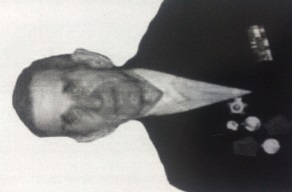 После военные годы проживалв Б-Арбайпохороненкл.-щес.Агинское,Саянский р-онимеетсяАфанасьев Артем Никифорович1927гс.Агинское Саянскийр-он,Красноярский крайМартСаянский РФККрасноярского края,Саянскийр-онСлужил в  120-тыйзап.стр. полк 43-я зап.стр. дивизия,март,ай,сентябрь 1945гРядовойпохороненкл.-щес.Агинское,Саянский р-онотсутствуютАфонасьев(Афанасьев) Александр Иванович1913гСаянский р-ониюнь1941гСаянский РФККрасноярского края,Саянскийр-он37 гвардейская стрелковая дивизия,35-я отдельная гвардейская рота подвозагв. красноармеец;гв. рядовой,шоферМедаль «За боевые заслуги»02.08.1944гПриказ подразделения№: 89/н от: 02.08.1944
Издан: 37 гв. сд.Даты подвига:01.09.1943-29.02.1944, 09.07.1944--имеетсяАфанасьев Аркадий  Григорьевич1915гНовосибирская обл., Томский р-н, г. Томск1941гСаянский РФККрасноярского края,Саянский р-он682 ап 235 сд, 74 зап 44 зсдСт. лейтенантМедаль «За отвагу»24.11.1943Орден Отечественной войны I степениНомер документа: 57Дата документа: 01.08.1986Автор документа: Министр обороны СССРОкончание службы05.04.1947гпохороненкл.-щес.Агинское,Саянскийр-онимеетсяАфанасьев Никанор Иванович1925гг.ЛенинградЛенинградская обл.1943гСаянский РФККрасноярского края,Саянский р-онСлужил в 120-м зап.стр.полку,1943- сентярь1944ггМл.сержант,минометчикОрден Отечественной войны II степениНомер документа: 189Дата документа: 23.12.1985Автор документа: Министр обороны СССРимеетсяБабич Александр Данилович1922гНоябрь1943гСаянский РФККрасноярского края,Саянский р-онСлужил в 37-мгв.танк бригаде,1944-май 1945ггРядовойотсутствуютБажук Николай Васильевич1920гд.Татьяновка,Спасского р-она,Приморского краяКрасноярский край,Саянский р-н,с. МежовоОктябрь1942г-Служил в- 712-й тд.штабной роте,1942-1945ггРядовой,водитеьОрден Отечественной войны II степениНомер документа: 28Дата документа: 21.02.1987Автор документа: Министр обороны СССРПрошел всю войнупохороненкл.-щес.Агинское,Саянский р-онимеютсяБазылев Денис Ефимович1911гс.СерединкаИрбейского р-онаДекабрь1941гСлужил в 205-м зен.-арт. Полку,1942-1945ггРядовой,пулеметчикпохороненкл.-щес.Агинское,Саянскийр-онотсутствуютБайдалинов Михаил Федорович1915гс. Агинское Саянского р-на,Красноярского  краяЯнварь1942гЧернышевским РВК,Читинской обл.Служил в отд. Арт.пулем.баталь. 684-го стр.полка,1942-1945ггСт.сержант,пом. Ком.взводапохороненкл.-щес.Агинское,Саянскийр-онотсутствуютБайдалинов Павел Федорович1926гс. Агинское Саянского р-на,Красноярского  краясентябрь1943гРВК Читинской области9-й стрелковый полкВоенно-пересыльный пункт: 91 зспПрибыл в часть: Не ранее 30.10.194441 зсд (41 зсд)
Период подчинения
25.07.1941 - 13.03.1946РядовойкавалеристНаименование награды:Орден Отечественной войны II степениНомер документа: 86Дата документа: 06.04.1985Автор документа: Министр обороны СССРПрошел всю войну Учувствовал в войне с Японией август-сентябрь 1945г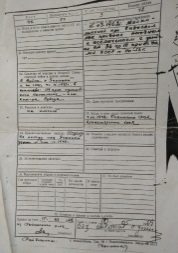 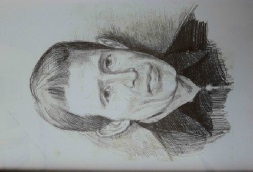  Росле войны семья жила в пос. Ирша,Рыбинкого р-она,работал в шахте,затем переехали в д. Урал,Ключи, там работал машинистом  паравоза,затем переехали с.Агинское,там работал в колхозе на подтоварнике.Имел семью 4 детей,3 маль.и 1 дев.похороненкл.-щес.Агинское,Саянскийр-онимеютсяБакулин Павел Матвеевич1908гс. Агинское Саянского р-на,Красноярского  края15.12.1942;15.11.1942Саянский РФККрасноярского края,Саянский р-он70 морская стрелковая бригада
70 горно-стрелковая бригада
2 отдельный стрелковый батальон 70 морской стрелковой бригады1942-1945ггКрасноармеец,б/зврядоой,автоматчикМедаль «За отвагу»19.10.1944Медаль «За боевые заслуги»03.11.1944Орден Красной Звезды19.06.1945Прошел всю войнуПериод боевых действий23.06.1941-05.01.1943гг.похороненкл.-щес.Агинское,Саянский р-онимеютсяБаландин Антон Михайлович1917гТверская обл.Ноябрь 1941гСаянский РФККрасноярского края,Саянский р-онСлужил в 705-м стр. полку1942- май 1945ггБаландин Арсений Михайлович1912гг.ЛенинградЯнварь1943гСаянский РФККрасноярского края,Саянский р-онСлужил в 27- лыжной бригаде,1943-май 1944ггБалаш Михаил Александрович1900гСлужил в хоз.взводеБарзенко Георгий Иннокеньтевич1909гс. Агинское Саянского р-на,Красноярского  края15.11.1942г(15.12.1942г)Саянский РФККрасноярского края,Саянский р-он70 морская стрелковая бригада
70 горно-стрелковая бригада
2 отдельный стрелковый батальон 70 морской стрелковой бригадыРядовойкрасноармеец,Медаль «За отвагу»19.10.1944Медаль «За боевые заслуги»03.11.1944Орден Красной Звезды19.06.1945Прошел всю войнупохороненкл.-щес.Агинское,Саянскийр-онимеютсяБараболя Иван ФедоровичУчувствовал в боевых  действияхБараболя   Кузьма ФедоровичУчувствовал в боевых  действияхБарышев (Варышев)Михал Федорович1898гМесто рождения: Калининская обл., Высоковский р-н, д. Лаврово1944гСаянский РФККрасноярского края,Саянский р-онСлужил вВоенно-пересыльный пункт: Воинская частьОКР "СМЕРШ" 52 гв. сд387 зсп 39 зсдВыбытие из воинской части: 09.06.1944Куда выбыл: 143 азсп 3 ПрибФГв. красноармеецОрден Красной ЗвездыПриказ подразделения№: 22/н от: 09.05.1945
Издан: 52 гв. сд,Кто наградил: Президиум ВС СССРНаименование награды: Медаль «За победу над Германией в Великой Отечественной войне 1941–1945 гг.»Дата документа: 09.05.1945имеетсяБатин Дмитрий Григорьевич09.11.1907гс.Зырянка,Пермской обл.01.05.1941гСаянский РФККрасноярского края,Саянский р-онСлужил в арт.дивиз.-не1941-1945гг,594 гв. оатр ,37 гв. сдЛейтенант,ком-р взвода,артиллерист.Гвардии рядовой,шофер,Медаль «За боевые заслуги»Приказ подразделения№: 89/н от: 02.08.1944
Издан: 37 гв. сдМедаль «За отвагу»09.06.1945Прошел всю войнупохороненкл.-щес.Агинское,Саянскийр-онимеетсяБекренев Егор Дмитриевич1907гУчувствовал в боевых  действияхотсутствуютБеланов  Егор Ильич1899гд.СотинскаяБабаевского р-она,Вологодской обл.Октябрь1941гСаянский РФККрасноярского края,Саянский р-онСлужил в зап.стр.полку1942-1945ггРядовойотсутствуютБелогусев Вадим Федорович1918гМолотовская обл., Завод-Усольский р-н, с. ЗырянкаАвгуст1942гСаянский РФККрасноярского края,Саянский р-онСлужл в 12-ой отд.шурм.бригаде.Был на 3-м Украинском фронте1943-1945гг,707 стрелковый полк 215 стрелковой дивизии (II)
255 гвардейский стрелковый полк 65 гвардейской стрелковой дивизии
711 стрелковый полк 215 стрелковой дивизии (II)Мл.лейтенант,Гв. лейтенант; гв. старшина; гв. ст. лейтенант; ст. лейтенант,сапер,разведчикМедаль «За отвагу»17.08.1943Орден Отечественной войны II степени26.04.1945Медаль «За победу над Германией в Великой Отечественной войне 1941–1945 гг.», Медаль «За победу над Японией», Медаль «За взятие Кенигсберга»Учавствовалв освобождении Венгрии,Австри,Дата окончания службы24.07.1946гпохороненкл.-щес.Агинское,Саянскийр-онимеютсяБелолипецкая Александра Петровна1923гг.Ленинград1941гТихвинским РВК,Леннградской обл.Служила в полевом передвтжном госпитале №364,1941-1945ггМедсестра,рядовойпохороненкл.-щес.Агинское,Саянскийр-онБелолипецкий Владимир Титович25.03.1916с.Унер,Саянский р-он,Красноярский крайг.ЛенинградОктябрь1941г.(02.1940г)Саянский РФККрасноярского края,Саянский р-онСлужил в3БелФ426 стрелковый полк 88 стрелковой дивизии (I)
426 стрелковый полк 88 стрелковой дивизии (II)
29 стрелковый полк,93- стр. полах,зап.фронтдо августа 1944гЛейтенант,ком.роты автомат-ков, гв. лейтенантОрден Александра Невского
Медаль «За победу над Германией в Великой Отечественной войне 1941–1945 гг.»
Орден Отечественной войны I степениУчавстовал в обороне Москвы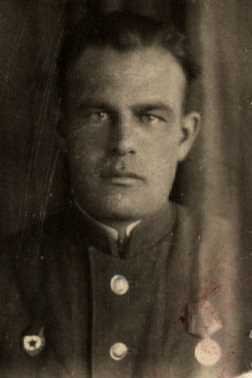 похороненкл.-щес.Агинское,Саянскийр-онимеютсяБелолипецкий Иван Титович20.03.1919с.Унер,Саянский р-он,Красноярский крайПризван в 1939г(февраль1940г,октябрь1941г)Саянский РФККрасноярского края,Саянский р-онСлужил в арт.полках:426 стрелковый полк 88 стрелковой дивизии (I)
426 стрелковый полк 88 стрелковой дивизии (II)
29 стрелковый полкСержант,комондир 45-мморудияМедаль «За победу над Германией в Великой Отечественной войне 1941–1945 гг.»Приказ подразделения№: 949 от: 15.06.1946
Издан: Саянский РВК ВСВО,Орден Александра Невского,Орден Отечественной войны I степениНомер документа: 86Дата документа: 06.04.1985Автор документа: Министр обороны СССРЖил в с.Агинское,имел семью,жена сын.Дата окончания службы26.04.1946г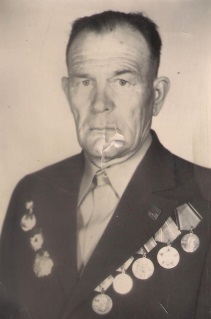 похороненкл.-щес.Агинское,Саянскийр-онимеютсяБелоконь Федор Никитович24.09.1923гс.Унер,Саянский р-он,Красноярский крайсентябрь1939гСаянский РФККрасноярского края,Саянский р-он101 оиптдн 59 сд 26 А ДВФ, 364 сп 56 сд 54 А ЛенФМл. лейтенантМедаль «За победу над Германией в Великой Отечественной войне 1941–1945 гг.»09.05.1945Орден Отечественной войны II степени30.05.1951Дата окончания службы11.09.1945гпохоронен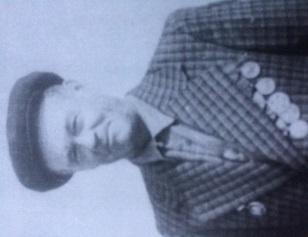 кл.-щес.Агинское,Саянскийр-онимеютсяБелоконь Василий ГригорьевичУчувствовал в боевых действияхБелоконьГригорий МатвеевичУчувствовал в боевых действияхБелоконь Иван ВасильевичУчувствовал в боевых действияхотсутствуютБеляев Павел Филиппович1907гс.Унер,Саянский р-он,Красноярский крайсентябрь 1942гРыбинский РВККрасноярского края,Рыбнскийр-он24-я Отдельнаястрелковая бригадаРядовой,стрелокМедаль  «За Победу над Германией», «За оборону Ленинграда»,медаль Жукова,орден Отечественной войны 1 степениДемобилизован декабрь 1943гУчувствовал в обороне Ленинграда Проживалс.Унерпохороненкл.-щес.Агинское,Саянскийр-онимеютсяБеляев Иван Титович1922гс. Агинское Саянского р-на,Красноярского  края01.08.1941гСаянский РФККрасноярского края,Саянский р-он,место призыва:Тимптонский РВК, Якутская АССР, Алданский окр., Тимптонский р-н7 а
1057 стрелковый полк 297 стрелковой дивизии (II)СержантОрден Отечественной войны II степениНомер документа:54Дата документа:01.08.1986Автор документа: Министр обороны СССРБоевой путь 08.08.1941гпо 01.11.1944г13.06.1943гПричина выбытия:попал в плен (освобожден),похороненкл.-щес.Агинское,Саянскийр-онимеютсяБеляков Михаил Алексеевич1923гд.ВяткаСаянского р-на,Красноярского  края1941гСаянский РФККрасноярского края,Саянский р-он1144 стрелковый полк 340 стрелковой дивизииМл. сержантМедаль «За отвагу»09.10.1944Медаль «За победу над Германией в Великой Отечественной войне 1941–1945 гг.»09.05.1945Боевой путь 04.12.1941гпо 21.11.1944гпохороненкл.-щес.Агинское,Саянскийр-онимеютсяБелянин Владимир Александрович1914гпохороненкл.-щес.Агинское,Саянскийр-онБессарабов Александр Степанович1919гпохороненкл.-щес.Агинское,Саянскийр-онБессарабов Семен Степанович1909гс. Нагорное Красноярский край, Саянский р-н,-Саянский РФККрасноярского края,Саянский р-он-РядовойОрден Отечественной войны II степениНомер документа: 86Дата документа: 06.04.1985Автор документа: Министр обороны СССР-похороненкл.-щес.Агинское,Саянскийр-онимеютсяБитковский Михаил Гопеевич1905 гд. Вятка Красноярский край, Саянский р-н,д.Говорки,Могилевской обл.Июнь1941г 1943гХабаровский ГВК, Хабаровский край, г. Хабаровск,Саянский РВККрасноярского края,Саянский р-онСлужил в1058 стрелковый полк
1058 стрелковый полк 264 стрелковой дивизии (III),17-той Краснознамен.стр.дивиз.,1941-сентябрь 1945гг,21 гв. обс,21 гвардейский отдельный батальон связи39 А ,2 ПрибФКрасноармеецрядовой, гв.ефрейтортелефонистМедаль «За отвагу»28.08.1945Медаль «За отвагу» (2),Медаль «За отвагу»Приказ подразделения№: 32 от:04.03.1944
Издан: 17 гв. КСД,Орден Красной ЗвездыПриказ подразделения№: 47 от: 15.02.1945
Издан: 17 гв. сд,Медаль «За победу над Германией в Великой Отечественной войне1941–1945 гг.»Приказ подразделения№: 563 от:17.03.1946
Издан: Саянский РВК,Орден ОтечественнойНе ранее 21.11.1945Выбытие из воинской части:Между 21.11.1945 и 23.11.1945Откуда прибыл: г. Владивосток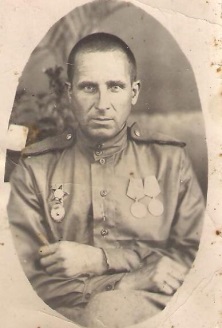 похороненкл.-щес.Агинское,Саянскийр-онимеютсяБорисевич Петр Борисовичвойны II степениНомер документа: 86Дата документа: 06.04.1985Автор документа: Министр обороны СССРПериод боевых действий01.01.1941-01.01.1946гг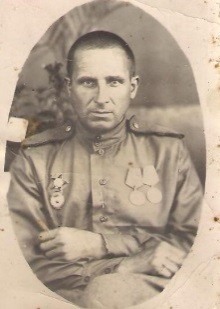 имеютсяБорисенкоКонстантин Ефимович1925гс.Гладково Саянского районаСаянский РФККрасноярского края,Саянский р-онМл.сержантОрден Отечественной войны II степениНомер документа: 86Дата документа: 06.04.1985Автор документа: Министр обороны СССРимеютсяБорисов Петр Васильевич1923гпохороненкл.-щес.Агинское,Саянскийр-онБоровик Иван Иванович1923гпохороненкл.-щес.Агинское,Саянскийр-онБосько Василий Алесеевич1922гс. Агинское Саянского р-на,Красноярского  края01.10.1941гСаянский РФККрасноярского края,Саянский р-он25 зап. лпРядовой,зам.командираОрден Отечественной войны I степениПрибыл в часть:Между 10.10.1941 и 15.12.1941похороненкл.-щес.Агинское,Саянскийр-онимеютсяБеляев Иван Егорович1924гд.Иннокентьевка,Партизанмкий р-онСентябрь1942-1943ггСаянский РВККрасноярского края,Саянский р-онСлужил в пулеменой роте,1944-1945гг,1БелФ,440 стрелковый полк 64 стрелковой дивизии (II),33АРядовой,пулеметчикОрден Красной Звезды,17.05.1945Период боевых01.10.1942-18.05.1945ггимеетсяБеляев Павел Филлипович1907гс. Агинское Саянского р-на,Красноярского  краяИюнь1943г,(01.09.1941)Тимптонский РВК, Якутская АССР, Алданский окр., Тимптонский р-нСлужил в33-м арт.полк,7 а,55зсп,
1057 стрелковый полк 297 стрелковой дивизии (II)1943-1944гРядовой,артиллерист,сержантОрден Отечественной войны II степениДата выбытия:13.06.1943Причина выбытия:попал в плен (освобожден),Прибыл в часть:24.08.1945Выбытие из воинской части:08.09.1945Куда выбыл: 01 рабб трест Молотовуголь,ст. УзловаяОткуда прибыл: спец. комендатура 180, Румыния, г. СигетимеютсяБеляцкийНикифорСтепановичБерлебенГербертЮносович1912гБлизнецов ИванИванвич1906гКрасноярский край, Саянский р-н;Чкаловская обл., Сорочинский р-н, Тихоновка; Чкаловская обл., Тоцкий р-н, с. Тихоновкаиюнь-июль1941гФрунзенский ГВК, Киргизская ССР, Фрунзенская обл., г. ФрунзеСлужил57 инженерно-саперная бригада,103-м отд.мотоинженер.бат.1941-май1945ггСт. сержант;старшина тех. службы,завед.гаражом,шоферМедаль «За отвагу»,Приказ подразделения№: 10/н от:04.08.1943
Издан:57 оисбр РГКУчаствовал воборонеМсквы,Сталинграда,КенигсбергаимеетсяБозин Николай Лаврентьевич25.121925гИланскийр-онПризван1943гСаянский РВККрасноярского края,Саянский р-онСлужилв 1203-м ст.полку,1943-1945ггРядовой,сержантМедаль «За победу над Германией в Великой Отечественной войне 1941–1945 гг.»Дата документа: 09.05.1945,Орден Отечественной войны I степениНомер документа: 189Дата документа: 23.12.1985Автор документа: Министр обороны СССР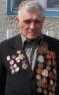 имеетсяБойкоАвксентийТеофиловичУчаствовал в  боевых действияхотсутсвуютБойко Иван ПетровичУчаствовал в  боевых действияхотсутсвуютБорзаков Александр Андреевич1920гс.Левшино,Луганская обл.Июнь1941гСлужилв 10- тойавтомастерской1941г,112 ЗспПрибыл в часть: не ранее 10.11.1945,Откуда прибыл: Тигровский воен. лесхозСт.сержант,автоматчикимеютсянезначительнаяБорисенко Кузьма ИвановичУчаствовал вбоевых действияхотсутсвуютБорисов Петр Васильевич1923гс. Агинское Саянского р-на,Красноярск. краяНоябрь1941гСлужил в 959-м стр.полк.истебит.бриг.1942-1945ггСержант,начальникрадиостанцииотсутсвуютБородин Егор Андреевич1923гСлужил в действующей армииотсутсвуютБоронтова Анна Михайловна1924гс.Садск,Рязанской обл.1942г(16.07.1943)Саянский РВККрасноярского края,Саянский р-онВоенно-пересыльный пункт: Красноярский ВППВыбытие из воинской части: Куда выбыл: Сталинградский корп. р-н ПВО,1931 зенапРядовой,медсестраМедаль «За победу над Германией в Великой Отечественной войне1941–1945 гг.»Приказ подразделения№: 1464 от:05.11.1946
Издан:Саянский РВК ВСВОимеютсяБосько Василий Алексеевич1922гс. Агинское Саянского р-на,Красноярск. краяСентябрь1941г(Прибыл в часть: Между 10.10.1941 и 15.12.1941)Саянский РВККрасноярского края,Саянский р-онСлужил25 зап. лп,лыжн.спец бат.,сентябрь 1941—июнь 1942ггРядовой,зам. командираОрден Отечественной войны I степениНомер документа:86Дата документа:06.04.1985Автор документа:Министр обороны СССРимеютсяБратчиков Иннокентий Михайлович1905гУчавствовал в боевых действияхотсутсвуютБрядлов Василий ПавловичБыл на разных фронтахотсутсвуютБударинКасьянКузьмич1905гс.Сашпор,Тамбовской обл.Саянский РВККрасноярского края,Саянский р-онСлужил в строительном полку,август 1941-май 1942ггРядовойотсутсвуютБужинскийАфанасийПетрович18981899гг Белорусская ССР, Могилевская обл., Титеренский р-н, д. Дрозды.02.1942гСаянский РВККрасноярского края,Саянский р-онСлужил в 76 зспПрибыл в часть: между 28.01.1942 и 19.12.1942гг,731 стрелковый полк ,205 стрелковой дивизии (II),2 БелФ,строительном полку до мая1945гРядовой,красноармеецМедаль «За отвагу»Приказ подразделения№: 39 от: 12.06.1945
Издан: 731 сп 205 сд 2 Белорусского фронтаУчавствовал в боевых действиях01.04.1942-16.06.45ггимеютсяБузмаковИванФилиппович1913гд.Борисовка,Свердловской обл.Июнь1941гСаянский РВККрасноярского края,Саянский р-онСлужил в1 обратб,Военно-пересыльный пункт: ПРБ 36 ЗСДПрибыл в часть: 12.09.1941Откуда прибыл: 459 осбРядовой,сержантрадист,пулеметчикМедаль «За оборону Ленинграда»Приказ подразделения№: 324 от: 16.08.1943
Издан: 1 оатбтботсутсвуютБукал Леонтий Радионович1896гс. Агинское Саянского р-на,Красноярск. краяВоенно-пересыльный пункт: 76 зспПрибыл в часть: Между 28.01.1942 и 29.12.1942СаянскийРВККрасноярского края,Саянскийр-онСлужил1 гв. кп 1 гв. кдРядовой, гв. красноармеецМедаль «За победу над Германией в Великой Отечественной войне1941–1945 гг.»Приказ подразделения№: 1464 от:05.11.1946
Издан: Саянский РВК ВСВО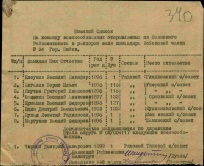 имеютсяБуровой Петр Семенович1914гд.Заершановка,Воронежской обл.1936гБогучанскийРВКСлужил в445 сп 361 сд 15 А 2 ДВФСт.сержантМедаль «За боевые заслуги» Даты подвига: 12.08.1945, 13.08.1945Приказ подразделения№: 5/н от: 22.08.1945
Издан: 445 сп 361 сд 15 А 2 Дальневосточного фронта,Медаль «За победу над Японией»Приказ подразделения№: 423 от: 13.11.1946
Издан: Саянский РВК ВСВОБоевой путь11.03.1943-1408.1945ггимеетсяБурей Евдоким Иссопович(Ясонович)1905гКиевская обл.СаянскийРВККрасноярского края,Саянскийр-онСлужил в183-м полкуНКВД,1941- май,сентябрь 1945гг, 208 зсп 169 сдРядовой,наводчик орудия,краноармеецМедаль «За победу над Германией в Великой Отечественной войне1941–1945 гг.»Приказ подразделения№: 1464 от:05.11.1946
Издан:Саянский РВК ВСВОимеетсяБурей Николай Кириллович1916гд.Тинская,СаянсогорайонаАпрель1941гСлужилв отд-ной автотрансп. ротеиюньноябрь1941ггРядовой,ездовойпохороненкл.-щес.Агинское,Саянскийр-онотсутствуютБурейЕвдоким Иссопович1905гИюнь1941гСаянский РВКСлужилв 183-м полкувойк НКВД,208 зсп 169 сд -май(сентябрь) 1945ггРядовой,наводчик орудия,красноармеецМедаль «За победу над Германией в Великой Отечественной войне 1941–1945 гг.»Приказ подразделения№: 1464 от: 05.11.1946
Издан: Саянский РВК ВСВОБоевой путь19..06.1941г17.07.1945гимеетсяБуренков Вавсилий Васильевич1919гд.Павловка,Саянского р-на,Красноярского  краяЯнварь1940г(1939г)Саянский РФККрасноярского края,Саянский р-онСлужил в отделен. автотрансп.роты102 укрепленный район - Усть-Сунгарийский,,15 А,2 ДВФ,.июньноябрь1941Красноармеецрядовой,ездовоймл.сержантМедаль «За боевые заслуги»,
Орден Отечественной войны II степени,
Медаль «За победу над Германией в Великой Отечественной войне 1941–1945 гг.»,
Медаль «За победу над Японией»Боевой путь08.08194525.08.1945ггпохороненкл.-щес.Агинское,Саянскийр-онимеетсяБурков Андрей Иванович1911гд.Понюшина,Ново-Бородинский с/с Красноярский край, Тасеевский р-нАвгуст1941гСаянский РФККрасноярского края,Саянский р-онСлужил в1063-мстр. полку272 стрелковой дивизииавгустоктяюрь 1941гРядовойБоевой путь11.08.194128.11.1945гг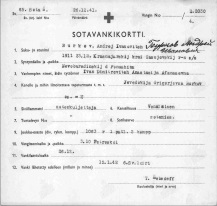 Попал в пленМесто пленения: Карело-Финская ССР, г. ПетрозаводскЛагерь: Военный госпиталь 65, РаудаскюляЛагерный номер: Z-2030Дата пленения: 03.10.1941,похороненкл.-щес.Агинское,Саянскийр-онимеетсяБуровой  Петр Семенович1914гд.Заершаовка,(с.Загребайловка)Воронежская обл., Богучарский р-н1936гБогучанский РВК(Бирский РВК, Еврейская АО,Бирский р-н)441-ый отд. полк445 стрелковый полк 361 стрелковой дивизии (II),2ДВД,19411945ггСт.сержант,пом. ком-ра взводаВоинская часть: 445 сп 361 сд 15 А 2 ДВФДаты подвига: 12.08.1945, 13.08.1945Наименование награды: Медаль «За боевые заслуги»Приказ подразделения№: 5/н от: 22.08.1945
Издан: 445 сп 361 сд 15 А 2 Дальневосточного фронтаМедаль «За победу над Японией»Приказ подразделения№: 423 от: 13.11.1946
Издан: Саянский РВК ВСВОПериод боевых действий16.08.1941-25.08.1945ггпохороненкл.-щес.Агинское,Саянскийр-онимеетсяБушин Петр Дмитриевич1926гс. Агинское Саянского р-на,Красноярского  края1943гСаянский РВККрасноярского края,Саянский р-онСлужил в10 гвардейская механизированная бригада,5 гв. мехкГв. рядовой; гв. красноармеецкрасноармеецОрден Отечественной войны II степениПриказ подразделения№: 10/н от: 15.05.1945
Издан: 5 гв. мк,Орден Красной Звезды ,Дата подвига: 24.04.1945Приказ подразделения№: 23/н от: 22.05.1945
Издан: 10 гв. мехбрБоевой путь01.01.194310.05.1945гг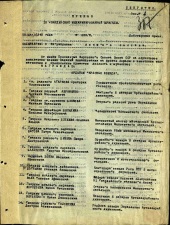 похороненкл.-щес.Агинское,Саянскийр-онимеетсяБулавский Иван Михайлович1921гс. Агинское Саянского р-на,Красноярского  края01.09.1945гСаянский РВККрасноярского края,Саянский р-онСлужил в7 сбр ЗабВО198 с.полк  войск МВД,101 ст. дивизииМл.сержантМедаль «За победу над Германией в Великой Отечественной войне 1941–1945 гг.»Приказ подразделения№: 951 от:23.06.1946
Издан:Саянский РВК ВСВО,Медаль «За победу над Японией»Приказ подразделения№: 423 от: 13.11.1946
Издан: Саянский РВК ВСВО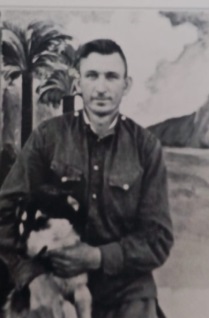 имеетсяВВальков И.ИВальковИльяАлексеевич1914г18.08.1941г КрасноармеецСудьба: свид-во о болезниНе годенДата выбытия: 12.01.1942Госпиталь: ЭГ 1732Номер свидетельства 228/679Дата свидетельства12.01.1942имеетсяВарлахинСпиридон-1900гс.Рожково,( д. Ивановка, Рязанская обл., Сасовскийрай-он)Сентябрь1941гСаянский РФККрасноярского края,Саянский р-онСлужил встроит. полку1941-1944ггВарлахинЗахарМитофанович1906гс.Рожково,( д. Ивановка, Рязанская обл., Сасовскийрай-он)Июнь1941гСаянский РФККрасноярского края,Саянский р-онСлужил в342-мстроит. полку1941-1945гготсутствуютВарлахинЗахарСпиридонович1923гс.Рожково,( д. Ивановка, Рязанская обл., Сасовскийрай-он)-Служил в109-й Московской учебной строевойбригаде,19431945ггСт.сержант,ком-р отд.отсутствуютВаськов Трофим Иванович1898гд.Болецын,Украинская ССР, Черниговская обл.1942гСаянский РФККрасноярского края,Саянский р-онСлужил в1070 стрелковый полк 313 стрелковой дивизии,19 А 2 БелФКрасноармеец рядовойМедаль «За боевые заслуги»Приказ подразделения№: 22 от: 19.04.1945
Издан: 1070 сп 313 сд 19 А 2 Белорусского фронтаБоевой путь26.06.194125.05.1945ггимеетсяВангулов Яков Иванович1909гпохороненкл.-щес.Агинское,Саянскийр-онВаракин Иван Егорович1926гпохороненкл.-щес.Агинское,Саянскийр-онВальяновВасилий Аристархвич1905гд.Вечкус,Ульяновеая обл.Июль1941гСаянский РФККрасноярского края,Саянский р-онСлужил156 зсп,209-ой танк. Бригаде19411945ггРядовой,автоматчикМедаль «За победу над Японией»Приказ подразделения№: 423 от: 13.11.1946
Издан: Саянский РВК ВСВОБоевой путь19411945гг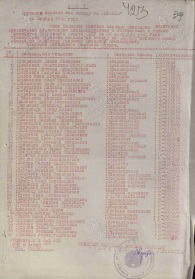 имеетсяВарда Иосиф Павлович1924гд. Алдарак Партизанского района,Красноярский край1942г1944ггСаянский РФККрасноярского края,Саянский р-онСлужил в 17-гв.стр. дивзии,1944май1945гг,300 гвардейский стрелковый полк 99 гвардейской стрелковой дивизииГв. мл. сержант; мл. сержант,сержант,ком-р отд.Медаль «За отвагу»,№: 1/н от: 26.06.1944
Издан: 300 гв. сп 99 гв. сд Карельского фронта.Орден Славы III степени,Дата подвига 07.04.1945г,Приказ подразделения№: 14/н от: 29.04.1945
Издан: 99 гв. сд 3 Украинского фронтаПришел с войны живой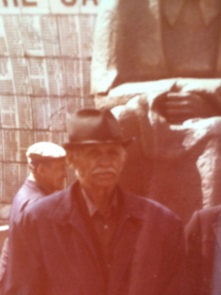 похороненкл.-щес.Агинское,Саянскийр-онимеетсяВардаТрофим Фирсович1901гд.Дуброво,Себежского р-она,Псковской обл.Авгус1941гСаянский РФККрасноярского края,Саянский р-онСлужил в110 гв. сп 38 гв. сд 70 А 2 БелФ1941май1945ггКрасноармеецгв. красноармеецМедаль «За боевые заслуги»,Даты подвига: 24.04.1945-05.05.1945Приказ подразделения№: 50/н от:05.05.1945
Издан:110 гв. сп 38 гв. сд 70 А 2 Белорусского фронтаБоевой путь26.06194110.06.1945гг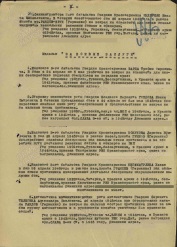 имеетсяВащекин Михаил Михайлович06.091919гд. Новобрянка, Саянский р-н, Красноярский край12.02.1940гСаянский РФККрасноярского края,Саянский р-он87 стрелковая дивизия
257 стрелковая дивизия
1054 стрелковый полк
1054 стрелковый полк 301 стрелковой дивизии (II)Майор,ст. лейтенантМедаль «За оборону Сталинграда»22.12.1942Орден Отечественной войны II степени23.11.1943Орден Красной Звезды17.06.1944Орден Отечественной войны I степени03.06.1945Период боевых действий12.02.1940г08.04.1946г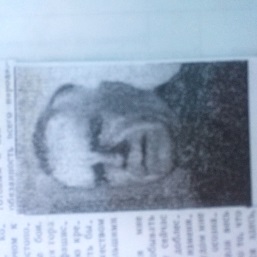 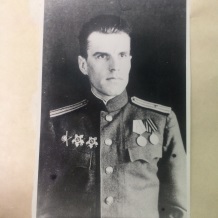 01.07.1942пропал без вести   Курская обл., Шебекинский р-н, г. Шебекино, в районе.Жив. Похороненкл.-щес.Агинское,Саянскийр-онимеетсяВащекинаМария Степановна1921г1943гСаянский РФККрасноярского края,Саянский рай-онУчавствовала в наступительных операциях1943-1945гготсутствуетВащекинИосифАлексеевич1906гд.Каменка,Орловской обл.Июль1941гСаянский РФККрасноярского края,Саянский рай-онСлужил в202-м полкувойск НКВД,1941-август 1943ггРядовойотсутствуютВащекин Архип Степанович1912гд.НовобрянкаСаянского района1941гСаянский РФККрасноярского края,Саянский рай-онЗападный фронт,4-йУкраинский2-ой ПрибалтийскийПомощник начальника штаба,помощник начальникаоперативного отдела дивизии22.12.1942Медаль «Заоборону Сталинграда»23.11.1943Орден Отечественной войны II степени17.06.1944Орден Красной Звезды03.06.1945Орден Отечественной войны I степениНомер документа: 189Дата документа: 23.12.1985Автор документа: Министр обороны СССРПериод боевых действий1941-1946ггДемобилизован май 1946г по состоянию здоровья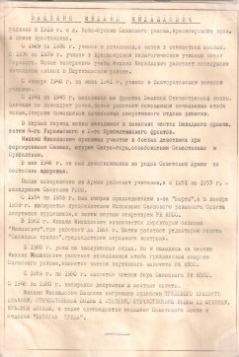 похороненкл.-щес.Агинское,Саянскийр-онимеетсяВащенко Николай Яковлевич1923гс.Александровка Красноярский край, Рыбинскийр-н1942гСаянский РФКРыбинский РВК, Красноярский край, Рыбинский р-нСлужл в870 пушечный артиллерийский полк
667 стрелковый полкСержант;красноармеецОрден Красной Звезды
Медаль «За победу над Германией в Великой Отечественной войне 1941–1945 гг.»Период боевых действий09.10.1942-15.021945ггпохороненкл.-щес.Агинское,Саянскийр-онимеетсяВедмедь Андрей Григорьевич1909гс.Атаюша,Черниговской обл.Украинская ССР, Черниговская обл.Июнь1941гСаянский РФКРыбинский РВК, Красноярский край, Рыбинский р-нСлужл ввет.лазарете1941март1943ггРядовой,шоферОрден Отечественной войны I степениНомер документа: 175Дата документа: 06.11.1985Автор документа: Министр обороны СССРпохороненкл.-щес.Агинское,Саянскийр-онимеетсяВетров ВладимирЛогинович1922гс.Агинское,Саянский район,Красноярского краяДекабрь1941гСаянский РВККрасноярского края,Саянский рай-онСлужл встр.полку, 676 сп 228 сд 2 УкрФдекабрь1941ноябрь1942ггСержант,ком-р минометного отделенияМедаль «За победу над Германией в Великой Отечественной войне 1941–1945 гг.»Приказ подразделения№: 950 от: 08.06.1946
Издан: Саянский РВК ВСВО,Орден Отечественной войны I степениНомер документа: 86Дата документа: 06.04.1985Автор документа: Министр обороны СССРБоевой путь01.07.194107.06.1945ггимеетсяВетров Сергей Павлович1925 гс.Серединовка Тамбовская обл., Сампурский р-ниюнь 1941г1943гСаянский РФККрасноярского края,Саянский р-он,3 танковая бригада,23тк,237 азсп,май 19441945ггЕфрейтор,ком-р отделенияМедаль «За отвагу»
Медаль «За взятие Будапешта» (2)
Медаль «За взятие Вены» (2)
Медаль «За победу над Германией в Великой Отечественной войне 1941–1945 гг.» (2)
Орден Отечественной войны II степени
Медаль «За взятие Будапешта»
Медаль «За взятие Вены»
Медаль «За победу над Германией в Великой Отечественной войне 1941–1945 гг.»Период боевых действий30.03.1943-09.05.1945гг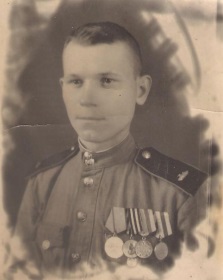 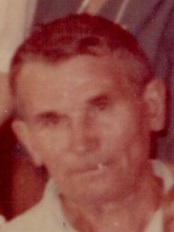 похороненкл.-щес.Агинское,Саянскийр-онимеютсяВетров ПавелГригорьевич1901гс.Серединовка Тамбовская обл., Сампурский р-н1941гСаянский РВККрасноярского края,Саянский р-онРядовой.минометчикУчавтвовалв оборонит.дейстиях19411943гготсутствуютВиноградов Петр Иванович1918гс/с, д. Сваруха Арефинский р-н, Колмовский Ярославская обл.1938гСаянский РФККрасноярского края,Саянский р-он10 минометная бригадаСт. сержантМедаль «За отвагу»
Орден Красной ЗвездыПериод боевых действий25.09.1943-01.05.1945ггпохороненкл.-щес.Агинское,Саянскийр-онимеетсяВласов Алексей Петрович1926гпохороненкл.-щес.Агинское,Саянскийр-онВласов Василий Петрович1915гВолковПетрГригорьевич1900гд. Красновка, Красноярский край, Минусинский рай-он Октябрь1941гСаянский РФККрасноярского края,Саянский р-онСлужил в133 гв. сп 44 гв. сд 18 ск 65 А 1 БелФКрасноармеецрядовой,оружейный мастерМедаль «За боевые заслуги»Приказ подразделения№: 10/н от: 21.05.1944г
Издан: 44 гв. сд 18 ск 65 А 1 Белорусского фронтаУчавствовал в боевых действиях1942 май1945гг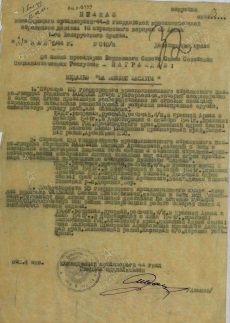 имеетсяВолков Алексей Иванович1907гУчавствовал в боевых действияхотсутствуетВостриков Алексей Павлович1926гВоробьев Михаил Иванович19111912гг26.04.1945гСаянский РФККрасноярского края,Саянский р-онСлужил вв 12-й, 47 бр, стр.бригаде1941февраль1942ггКрасноармеец рядовойСудьба: Не годенДата выбытия: 04.05.1942г.Госпиталь: ЭГ 1501/1786Номер свидетельства 552Дата свидетельства 04.05.1942г.имеетсягГаврилов Михаил Александрович1919гд.Сухоной.Уярского р-онаСентябрь 1939гг.КрасноярскСлужил в377-мстр.полку,1941 сентябрь1945ггСержантком-р отделенияОрден Отечественной войны II степениНомер документа:86Дата документа:06.04.1985гАвтор документа:Министр обороны СССРУчаствовал в воейне с ЯпониейимеетсяГавриленко Гиколай Трофимович1906гд.Алдарак.Партизанского р-онаИюль1941гСлужил в69-тый поран. Тряд1941май1945ггЕфрейторотсутствуютГавришев Мирон ТерентьевичУчаствовал в  боевых действияхотсутствуютГлушков Иван Михайлович1919гд.ПолитенкаШабалинского р-онаКировской обл.Январь1940гИрбейскийРВК,Красноярского края,Ирбейского р-онаСлужил в198-м полку войск НКВД1941   1945гготсутствуютГолдобин Александр Кузьмич1893г1898гс.КаменскоеТульскй обл.Июль1941гПрибыл в часть: Не ранее11.03.1943гСаянский РФККрасноярского края,Саянский р-он,Канский РВКСлужил впогран.полку19411945ггРядовой,ком-р отд-ния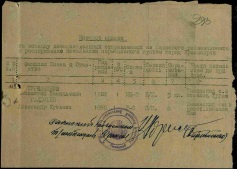 имеетсяГолубев Геннадий Иванович1925гс.Агинское,Саянский район,Красноярского краяНоябрь1943гСаянский РФККрасноярского края,Саянский р-онСлужил в35-м учебн.стр. полку19431945ггСтаршина,пом.ком-ра взводаотсутствуютГолубевГригорий Петрович1909гс.Агинское,Саянский район,Красноярского краяИюль1941гСаянский РФККрасноярского края,Саянский р-онСлужил вкав.полку97 стрелковый корпус1941-1945ггСт.сержант,кавалерист-разведчик,красноармеецст. сержант, рядовойМедаль «За боевые заслуги»Приказ подразделения№: 4 от: 07.01.1944г
Издан: ВС 3 Уд.А,Наименование награды: Орден Красной ЗвездыПриказ подразделения№: 74/н от: 06.07.1944г
Издан: 97 скБоевой путь26.07.194101.06.1945гг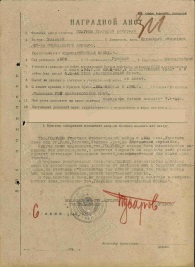 имеетсяГолубевПавелФедорович1915гс.Агинское,Саянский район,Красноярского краяМарт1943гУярским РВКСаянский РФКСлужил в159-ой танко ремонт.базе,23-й танк корпус,19431945ггКрасноармеецрядовой,механникМедаль «За боевые заслуги»Приказ подразделения№: 4/н от: 19.02.1945г
Издан: 23 тк,,Орден Отечественной войны II степениНомер документа: 86Дата документа: 06.04.1985гАвтор документа: Министр обороны СССРБоевой путь05.05.194231.03.1945ггимеетсяГолубевСеменФедорович1906гс.Агинское,Саянский район,Красноярского краяАвгуст1941гСаянский РФККрасноярского края,Саянский р-онСлужил в763-м стр. полку,124-ой арт.дивизионе,19411945ггСержантартиллеристотсутствуютГончаренкоТрофим Кириллович1910гКрасноярский край, Ирбейский ра-онд. Михайловка-2Январь1943гСаянский РФККрасноярского края,Саянский р-онСлужил в258 минометный полк 28 минбр,116-омарт.полку1943май1945ггРядовой,минометчиккрасноармеецНаименование награды: Медаль «За боевые заслуги» Даты подвига: 25.04.1945гПриказ подразделения№: 15/н от: 01.05.1945г
Издан: 258 минп 28 минбр,Орден Отечественной войны II степениНомер документа: 86Дата документа: 06.04.1985гАвтор документа: Министр обороны СССРБоевой путь30.11.194304.05.1945ггимеетсяГончаров Владимир Корнеевич20.04.1905гп.БелынычиМогилевской обл.,д. Тинская,Саянский р-н,Красноярский крайИюль1941г,Дата призыва: 01.011941гСаянский РВККрасноярского края,Саянский р-онСлужил в234-ой бригаде, 65 мсбр,2 Мото-стрел. Батальон, 161 азсп61 тбр 4 УкрФ1941май(сентябрь)1945ггКрасноармеецавтоматчик, разведчик, рядовой Медаль«За победу над Германией в Великой Отечественной войне1941–1945 гг.»Приказ подразделения№: 563 от: 17.03.1946г
Издан: Саянский РВК,Орден Красной Звезды.Дата выбытия: 04.05.1968г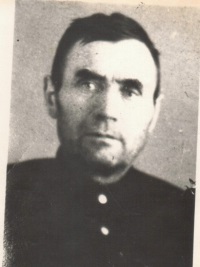 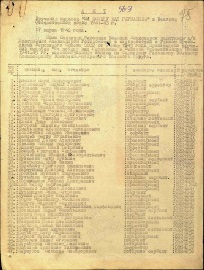 имеетсяГорбунов (Гарбунов)Спиридон Петрович1902гс.Агинское,Саянский район,Красноярского края29.05.1942гСаянский РВККрасноярского края,Саянский р-онСлужил в18 азсп,34 вдоКрасноармеецимеетсяГордеев Николай Алексеевич1900гБрянская обл.1941гСаянский РВККрасноярского края,Саянский р-онУчавствовал в оборонительных наступительных операциях1941-1945гготсутствуетГореликова Нина Андреевна1923гг.ЕкатеринбургМарт1943гСаянский РВККрасноярского края,Саянский р-онСлужила в49,123-м отдмед.сан.бат.5480- том терапевтически полевом подвижном госпитале1943-1945гготсутствуютГорковенко Федор ТихоновичотсутствуютГорюхин Сергей Иванович1915гд. Вотолино Новгородская обл., Демянский ра-он 11.1941гСаянский РФККрасноярского края,Саянский р-онСлужил в2 осб 69 морсбрМл. сержантМедаль«За отвагу»
Орден Красной Звезды
Медаль«За боевые заслуги»
Медаль«За оборону Советского Заполярья» (2)
Медаль«За победу над Германией в Великой Отечественной войне 1941–1945 гг.»
Медаль«За победу над Японией»
Медаль«За оборону Советского Заполярья»Боевой путь08.10.194108.03.1945гг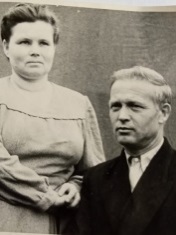 имеетсяГрющинская Александра ДаниловнаСлужила ввет.лазаретеотсутствуетГрибов Михаил Григорьевич1918гСлужил вУчавствовал в боевых действияхотсутствуетд.АгашулБуренков Филип Федорович1906гд.Кознка,Орловской обл.(д.АгашулСаянский район,Красноярского края)Март1942гСаянский РФККрасноярского края,Саянский р-онСлужил в498-ойстр.полк,309 сд1942-май1945ггКрасноармеецрядовойОрден Отечественной войны II степениНомер документа:86Дата документа:06.04.1985Автор документа:Министр обороны СССРПричина выбытия: пропал без вестиДата выбытия:09.07.1942Место выбытия:Воронежская обл.имеютсяд.АлексеевкаБирюков Иван Захарович1920гд.АлексеевкаСаянский район,Красноярского края1940гСаянский РФККрасноярского края,Саянский р-онСлужил120-ыйотд.стр.бат.войск НКВД,1941-1945ггСтаршинаотсутсвуютВеремеев Иван Степанович1922гд.АлексеевкаСаянский район,Красноярского краяСентябрь1942гПрибыл в часть: Между 25.05.1942 и 30.06.1942ггСаянский РФККрасноярского края,Саянскийр-онСлужил вминометнойбригадектябрь1942июль1943ггРядовойартиллеристОрден Отечественной войны I степениНомер документа:86Дата документа: 06.04.1985Автор документа: Министр обороны СССРимеетсяГанчарук(Гончарук)СтепанЕвдокимович1912гд.АлексеевкаСаянский район,Красноярского края1941гВоенно-пересыльный пункт: Красноярский ВПППрибыл в часть: Не ранее 14.11.1942Откуда прибыл: в/ч 280Рыбинский РВК, Красноярский край, Рыбинский р-нСлужил в123-мотд.танк. бригаде1941ноябрь1942гг,       в/ч 281
       в/ч 280Сержант,танкистМедаль «За победу над Германией в Великой Отечественной войне 1941–1945 гг.»Приказ подразделения№: 1135 от: 21.09.1946г
Издан: Рыбинский РВК ВСВОБоевой путь08.04.194221.07.1942ггУчавствовал в Курской битвеимеетсяд.БлагодаткаАвдеев Александр Алексеевич1919гд.БлагодаткаСаянский район,Красноярского краяАвгуст1945гСлужил3-ий отд.баталь. связи 102 –го укреп. Р-наЕфрейтор,телефонисУчаствовал в воейне с Япониейавгустсентябрь 1945гАвдеев Иван Алексеевичд.БлагодаткаСаянский район,Красноярского краяВасильев Михаил Михайловичд.БлагодаткаСаянский район,Красноярского края16.06.1943гКанский РВК, Красноярский край, Канский рай-онСлужил в362-март.полку19431945ггРядовой,сержант,ком-р отд.Выбытие из воинской части: 20.06.1943гКуда выбыл: в/ч 330имеетсяГречишников Леонид Семенович1926гд.БлагодаткаСаянский район,Красноярского краяСаянский РФККрасноярского края,Саянскийр-онСлужил в арт.мин. полку35 уч. зп 166 сдМл.сержантразведчик,рядовойОрден Отечественной войны I степениНомер документа: 86Дата документа: 06.04.1985Автор документа: Министр обороны СССРБоевой путь08.11.1943-02.11.1944ггУчаствовал ввойне с Японией,августсентябрь1945ггимеетсяГречишников Николай Семенович1924гд.БлагодаткаСаянский район,Красноярского краяАвгуст1942гСаянский РФККрасноярского края,Саянскийр-онСлужил в19 ОМСБ,стр.полку1943январь1945ггРядовойимеетсяд.Большой ИльбинБелоконь Петр Матвеевич1913д.Большой Ильбин,Саянский район,Красноярского краяЯнварь1943г27.07.1941гУярским РВК,(Саянский РФККрасноярского края,Саянский р-онСлужил в608 стрелковый полк 146 стрелковой дивизии (I)
608 стрелковый полкКрасноармеецрядовой,наводчик орудияОрден отечественной войны II степениБоевой путь26.08.1941-04.06.1944гг Участвовал в наступиельны операциях1943-июнь 1944ггимеютсяГалкин Александр Максимович1917гд.Большой Ильбин,(БольшойАрбай)Саянский район,Красноярского края02.11.1941гСаянский РФККрасноярского края,Саянский р-онСлужил в69- той отд.бригаде морск.пехоты1941-1945гг,452 стрелковый полк 67 стрелковой дивизии (II)
56 стрелковый полк 67 стрелковой дивизии (I)КрасноармеецрядовойМедаль «За отвагу»,
Медаль «За оборону Советского Заполярья»,
Медаль «За победу над Германией в Великой Отечественной войне 1941–1945 гг.»Боевой путь19.07.194101.05.1943ггимеетсяд.Большой АрбайАргудяев Михаил Порфирьевич1911гд.Большой Арбай,Саянский район,Красноярского края09.1941гСаянский РФККрасноярского края,Саянский р-он,Куйбышевский РВК, Татарская АССР, Куйбышевский р-нСлужил в1183 спСт. сержантУчаствовал в  боевых действиях1941-1944ггСудьба: Не годенДата выбытия: 13.06.1943гГоспиталь: ЭГ 1890Номер свидетельства: 86Дата свидетельства 13.06.1943гимеетсяГорьков Андрей Иванович1905г1906гс.Чаенка,Дмитриевского р-она,Курской обл.,д.Большой Арбай,Саянский район,Красноярского края, , д. ЗелениноКрасноярский край, Саянский р-н23.06.1941гСаянский РФККрасноярского края,Саянский р-онСлужил в421-м стр.полку1941май1945гг,191 сдМл.сержант,артиллерист,красноармеецМедаль «За отвагу»Номер документа: 23/нДата документа: 20.05.1945г,Наименование награды: Медаль «За боевые заслуги» Даты подвига: 25.05.1942-22.06.1942ггПриказ подразделения№: 33/н от:08.08.1944г
Издан: 191 сд,: Боевой путь06.07.194101.05.1945гг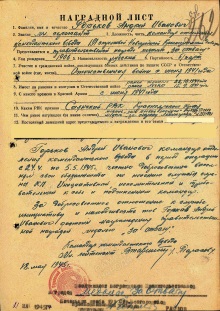 имеетсяс.ВознесенкаАвсиевич Иван Максимович1924гс.Вознесенка,Саянский район,Красноярского краяАвгуст1943гСлужил 246-м отд.пулем.-арт.батальоне 668-го ар.полка,68-м гв.танк.полку,942-май 1945ггРядовойУчаствовал в наступительных операциях 1943- май 1945ггАлексеевич Алексей Пахомович1922гс.Вознесенка,Саянский район,Красноярского краяДекабрь 1941гСтаршина,пулеметчикАлексеевич Силантий Пахомович1927гс.Вознесенка,Саянский район,Красноярского краяСлужил в 72-м учеб.стр.полку 1944-1945ггРядовойАлексеевич Федор Никифорович1908гс.Вознесенка,Саянский район,Красноярского краяУчаствовал в боевых действияхГаращенко (Геращенко)Иосиф  Моисеевич1898гс.Вознесенка,Родинскогор-она,АлтайскогокраяНоябрь1941гПрибыл в часть:21.06.1945гОткуда прибыл: лагерь военнопленных 236Саянский РФККрасноярского края,Саянский р-онСлужил в1329-1332 строит. б-н,Военно-пересыльный пункт: Красноярский ВППВыбытие из воинской части: 17.03.1942Куда выбыл: в/ч 7569Откуда прибыл: 1329-1332 строит. б-нРядовойУчаствовал в оборонительных действияхянварьиюнь1942гимеетсяд.ВяткаБеляев Иван Титович1922гд.ВяткаСаянский район,Красноярского края1941гСаянский РФККрасноярского края,Саянский р-онСлужил взен-арт. Дивизии,1144 стрелковый полк ,340 стрелковой дивизии,14УкрФМл.сержант,тракторист,рядовой,красноармеецМедаль «За отвагу»
Медаль «За победу над Германией в Великой Отечественной войне 1941–1945 гг.»Участвовал в боевых действияхс 04.12.1941-31.05.1945гг,с Японией,август-сентярь1945гимеютсяБессарабовАлександрСтепанович22.04.1918гд.ВяткаСаянский район,Красноярского краяПризванавгуст1941г(12.1939г)Саянский РФККрасноярского края,Саянский р-онСлужил в101-мистреб-номпротивотанк.арт.дивизтоне,59сд.,1942-1945ггСтаршина батареи,ст.сержантМедаль «За боевые заслуги»,Приказ подразделения№: 6/нот: 11.09.1945
Издан:59 сд 1 А 1 ДальневосточногофронтаУчаствовал в боевых действияхс 08.08.1945-02.09.1945гг,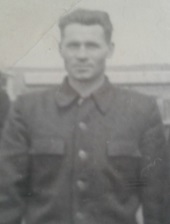 имеютсяБессарабовСеменСтепанович1909гд.ВяткаСаянский район,Красноярского краяПризваниюль1943гХабаровский ГВК, Хабаровский край, г. ХабаровскСлужил в1058 стрелковый полк
1058 стрелковый полк 264 стрелковой дивизии (III)Рядовой,красноармеецМедаль «За отвагу» (2),Приказ подразделения№: 1 от: 28.08.1945
Издан: 1058 сп 264 сд 35 А 1 Дальневосточного фронтаУчаствовал внаступителныхоперациях14.08.1943-19.08.1945ггимеютсяГорбунов Сергей Макарович1923гд.ВяткаСаянский район,Красноярского краяДекабрь1941гПартизанскийРВКСлужил в799-стр.полку 228-ой стр.дивизии,1942май1945ггРядовой,минометчикОрден Отечественной войны II степениНомер документа: 189Дата документа: 23.12.1985гАвтор документа: Министр обороны СССРимеетсяс.ГладковоАндреев Алексей Александрович1924гс.ГладковоСаянский район,Красноярского краяЯнварь1942гПризванг.КрасноярскСлужил в 1510-м,52-м стр.126-м зап.стр.полкахРядовойУчаствовал в войне с Япониейавгуст-сентябрь 1945гБорисевич Иван Степанович1921гс.ГладковоСаянский район,Красноярского краяСержантОрден Отечественной войны II степени,Номер документа:86Дата документа:06.04.1985Автор документа:Министр обороны СССРБыл на разныхфронтахдо1945гимеютсянезначительныеБорисевичПетрБорисович1925гс.ГладковоСаянский район,Красноярского краяЯнварь1944гСлужил в297-мвозд.десант.полку,1944-март1945ггМл.сержант,ком-р отд.Орден Отечественной войны II степениНомер документа: 86Дата документа: 06.04.1985Автор документа: Министр обороны СССРимеютсянезначительныеВедяйкинПавел Тимофеевич1917гс.ГладковоСаянский район,Красноярского края1941гСаянский РФККрасноярского края,Саянский р-онСлужилв230 отдельный лыжный батальон 4 ударной армииКрасноармеецрядовойМедаль «За победу над Германией в Великой Отечественной войне 1941–1945 гг.»Приказ подразделения№: 1464 от: 05.11.1946
Издан: Саянский РВК ВСВОБоевой путь20.02.194201.03.1943ггимеетсяВедяйкинТимофейСергеевич1900гс.ГладковоСаянский район,Красноярского края1942гСаянский РФККрасноярского края,Саянский р-онРядовойВербицкий Павел Ильич1902гс.ГладковоСаянский район,Красноярского края24.08.1941гСаянский РФККрасноярского края,Саянский р-онСлужилв  112 стр.полкуавгустмарт1943г,Военно-пересыльный пункт: 392 зспПрибыл в часть: 31.07.1942Откуда прибыл: 42 ОБВ ЛенФ г. БоровичиРядовой,артиллеристкрасноармеец-Боевой путь01.01.194120.03.1942ггимеетсяд.ЗелениноВащекин Иван Филиппович1919гд.Зеленино,Саянский район,Красноярский крайСаянский РВККрасноярского края,Саянский р-онотсутствуетд.КалиновкаГладковскийПавелАлександович1910гд.КалиновкаСаянский район,Красноярский крайОктябрь1942г,09.11.1941г Уярский РВК, Красноярский край, Уярский р-нСлужил в942-м арт.полку 374-ой дивизии, 67 А ЛенФ,1 Уд. А 2 ПрибФ1943-1945ггСтаршинаНаименование награды:Медаль «За отвагу», Даты подвига:22.01.1944-10.02.1944ггПриказ подразделения№: 6/н от:18.02.1944г
Издан: 942 ап 374 сд 67 А Ленинградского фронта,Наименование награды: Медаль «За боевые заслуги» Даты подвига: 12.10.1944-14.10.1944ггПриказ подразделения№: 77/н от:25.10.1944г
Издан:942 ап 374 сд 1 Уд.А 2 Прибалтийского фронта,Наименование награды: Медаль «За боевые заслуги» Даты подвига:10.10.1944-18.11.1944ггПриказ подразделения№: 78/н от: 18.11.1944г
Издан: 942 ап 374 сд 1 Уд.А 2 Прибалтийского фронта,Орден Отечественной войны II степениНомер документа: 86Дата документа: 06.04.1985гАвтор документа: Министр обороны СССРБоевой путь01.11.194131.05.1945ггимеетсяд.КапитоновоАгафонов Иван Дмитриевич1920гд.Капитоново,Саянский район,Красноярского края1941гПризван Алданским  РВК,ЯкутияСлужил в 22 автоколонне1941-1945ггРядовой,мотоциклистАзаров АлександрНиколаевич1920гд.КапитоновоСаянский район,Красноярского краяОктябрь1940г3-йй Белорусский фронт3-йй Белорусский фронт1941-1945ггСт.сержант,ком-р орудийного расчетаУчавствовал в штурме КенигсбергаБелокрыловНиколай Иннокентьевич06.06.1924д.КапитоновоСаянский район,Красноярского краяИюнь1941г(22.06.1941)Балейским РВК,Читинской обл.Служил 4УКрФ,95СК,675 ап, военно-почтовый сортир. пункт 26,1157 стрелковый полк ,351 стрелковой дивизии (II),
в стр.полку1941-1944ггРядовой, лейенант,ком-р взвода,красноарм-цст. сержант; Медаль «За отвагу» (2)
Орден Отечественной войны I степени
Орден Отечественной войны II степени
Медаль «За отвагу»Боевой путь01.08.1941-22.06.1945ггДата окончания службы: 14.11.1945имеютсяБеляев Леонид Андреевич1925гд.КапитоновоСаянский район,Красноярского края12.1942гСаянский РФККрасноярского края,Саянский р-онСлужил в 282-м стр. поку,1942-1945ггРядовой,водительМедаль«За отвагу»,20.05.1945гимеетсяд.КарлыкАвсиевич Иван Семенович1915гд.Карлык,Саянскийр-онКрасноярский крайОктябрь1942гСаянский РФККрасноярского края,Саянский р-он.Приказ№: 950 от: 08.06.1946
Издан:Саянский РВК ВСВО120-м зап. стр. полк,43-й зап. стр.дивизия122 сп Карело-Финский фронтСт.сержант,пом.ком-ра взводаМедаль «За победу над Германией в Великой Отечественной войне 1941–1945 гг.»Воевал с 1942 по 1944ггДемобилизован1945гПолучил медаль8 июня 1945гимеютсяАвсиевич Калина Михайлович1915гд.КарлыкСаянский район,Красноярского краяСентябрь1941г32-й отд.горностр. бригаде,1941-1945ггЕфрейторАлексейцев Сергей Евсеевич1925гд.КарлыкСаянский район,Красноярского краяСентябрь1943гСт.сержант,коком-р отд.Участвовал в наступительных операциях 1944- май 1945ггАндреев Василий Иванович1927гд.КарлыкСаянский район,Красноярского краяНоябрь 1944гСлужил в 37-м учеб.стр. полку 1944г-май(сентярь)1945гЕфрейтор,артиллеристАтаскевич Дмитрий Филиппович1908гд.КарлыкСаянский район,Красноярского края1941гУчаствовал в боевых действия1941-1944гБиндарев Алексей Афанасьевич1924д.КарлыкСаянский район,Красноярского краяАвгуст1941гСаянский РФККрасноярского края,Саянский р-онСлужил в 43-ей анк.бриг.,ЗапФ.1941-1944ггГв.сержант,танкистМедаль «За отвагу»,Даты подвига: 08.01.1944-10.01.1944, 14.01.1944-16.01.1944гг.Дата документа: 30.01.1944Приказ подразделения№: 5/н от: 30.01.1944
Издан: 43 гв. тбрУчаствовал в боевых действиях на ЗапФв период09.0.194201.06.1944ггимеютсянезначительныеБиндаревМихаил Иванович1909гд.КарлыкСаянский район,Красноярского краяАвгуст1941гСлужил в стр.полку1942г-октябрь,1944г,163 стрелковый полк 11 стрелковой дивизииРядовойУчаствовал в боевых действиях20.07.1941-17.06.1945гг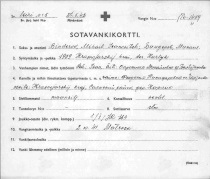 Попал в пленМесто пленения:МатросыЛагерь № 5, Шотозеро-Эссойла-ПетрозаводскЛагерный номер:To-1459Дата пленения:02.10.1941имеютсянезначительныеБиндаревВасилий Иванович1911гд.КарлыкСаянский район,Красноярского края1941гСаянский РФККрасноярского края,Саянский р-онСлужил в 811 отдельный автотранспортный батальон Западного фронта,  1063 сп Карело-Финский фронт 56 гв. минп ,1 БелФ ,Военно-пересыльный пункт:СПП Московского ГВКПрибыл в часть:13.04.1942Откуда прибыл: 811 оатб автоцистерн, г. МоскваКрасноармеец,гв.мл.сержант,шофер боевой машиныМедаль «За боевые заслуги»Приказ подразделения№: 12/н от: 29.12.1943
Издан: 56 гв. минп,Орден Красной Звезды,Медаль «За победу над Германией в Великой Отечественной войне 1941–1945 гг.»Приказ подразделения№: 562 от: 17.03.1945
Издан: Саянский РВКУчаствовал в боевых действия01.011941г-18.05.1945ггимеютсянезначительныеБиндаревГригорийТихонович1910гд.КарлыкСаянский район,Красноярского краяСаянский РФККрасноярского края,Саянский р-онБыл на разных фронтахотсутствуютБиндаревСергейТихонович1907гд.КарлыкСаянский район,Красноярского краяАвгуст1941гСаянский РФККрасноярского края,Саянский р-онСлужил в479-м стр. полку,1942-сентябрь 1944ггРядовойБиндаревЯковТихонович1902гд.КарлыкСаянский район,Красноярского краяСентябрь1942гВоенно-пересыльный пункт: ПРБ 36 ЗСДПрибыл в часть: 06.09.1942Выбытие из воинской части: 20.09.1942Откуда прибыл: к-да 14291Номер команды: 4149,37 сп 56 сдВыбытие из воинской части: 02.03.1943Куда выбыл: 107 медсбДата прибытия: 21.09.1942,Последнее место службы: 37 сп,223 азсп 55 АВыбытие из воинской части: 29.12.1943Куда выбыл: 376 сдОткуда прибыл: 15 БВВоенно-пересыльный пункт:94сп Ленинградский ВПППрибыл в часть: 10.04.1943Выбытие из воинской части: 11.04.1943Куда выбыл: ПРП 36 зсбОткуда прибыл: 3 БВНомер команды: 1/669,389 зспПрибыл в часть: 10.02.1944Выбытие из воинской части: 01.03.1944гКуда выбыл: 64 гв. сдНомер команды: 71/171Рядовой,красноармеецМедаль «За отвагу»25.12.1944,Медаль «За победу над Германией в Великой Отечественной войне 1941–1945 гг.»09.05.1945Участвовал в боевых действия01.011942г-18.05.1944ггУчавствовал в войне с Япониейавгуст-сентябрь1945гимеютсяБридов Василий Алексеевич1926гд.КарлыкСаянский район,Красноярского краяАвгуст1944г,04.11.1943гСаянский РФККрасноярского края,Саянский р-онСлужил вфр. курсы мл. лейтенантов,  78 зсп,47 зап,36 зсд,ЛенФ
880 стрелковый полк ,189 стрелковой дивизии (I)Ефрейтор,ком-р отд.,рядовой;красноармеец; Орден Отечественной войны II степениНомер документа: 86Дата документа: 06.04.1985Автор документа: Министр обороны СССРБоевой путь11.01.1943-19.04.1945гг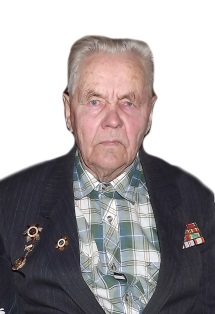 имеютсяБридовЯковКириллович1923гд.КарлыкСаянский район,Красноярского края05.05.1945гСаянский РФККрасноярского края,Саянский р-онСлужил в 288 сп 2 БелФ,штаб ДВФКрасноармеецМедаль «За победу над Германией в Великой Отечественной войне 1941–1945 гг.»Приказ подразделения№: 952 от: 11.06.1946
Издан: Саянский РВК ВСВОБоевой путь13.07.1941-07.05.1945ггимеютсяГоворков КириллЯковлевич1906гд.КарлыкСаянский район,Красноярского края1941гСаянский РФККрасноярского края,Саянский р-онСлужил в1267 сп КалФКрасноармеецМедаль «За победу над Германией в Великой Отечественной войне 1941–1945 гг.»Приказ подразделения№: 952 от: 11.06.1946г
Издан: Саянский РВК ВСВОУчавствовал в оборонительныйх действиях19411943ггБоевой путь05.12.194127.05.1945ггимеетсяГоворковПетрВасильевич1923гд.КарлыкСаянский район,Красноярского краяДекабрь1941гСаянский РФККрасноярского края,Саянский р-онСлужил в676-м стр. полкуянварьиюль1942гРядовойОрден Отечественной войны II степениНомер документа: 86Дата документа: 06.04.1985гАвтор документа: Министр обороны СССРБоевой путь05.12.194127.05.1945гг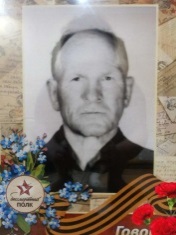 имеетсяГореликов Михаил Кузьмич1918гд.КарлыкСаянский район,Красноярского края,с. Б-АрбайИюль1941гСаянский РФККрасноярского края,Саянский р-онСлужил в101-м отд.противотанк.девизионе1942апрель1945ггСержант,минерОрден Отечественной войны II степениНомер документа: 86Дата документа: 06.04.1985гАвтор документа: Министр обороны СССРимеетсяд.КулижниковоБалаш Никита Дмитриевич1909гд.Кулижниково,Саянский район,Красноярского края1941гИрбейским РВКСлужил в 1063-м стр.полку,август- ноябрь 1941гРядовойБорисевич Петр Андреевич1913гд.Кулижниково,Саянский район,Красноярского краяИюнь1941гУярским РВКСлужил в 31-ойдивизии,1941-ноябрь1943ггСержантОрден Отечественной войны I степени,Номер документа: 86Дата документа: 06.04.1985Автор документа: Министр обороны СССимеются,незначительныеБорисевичСергейТрифонович1919гд.Кулижниково,Саянский район,Красноярского краяСентябрь1941г(1939г)Саянский РФККрасноярского края,Саянский р-онСлужил в108-мстр.полку,66 сд ,1 А ,1 ДВФ1941-1945ггСт.сержант,пом. ком-ра взводаДаты подвига: 29.08.1945Наименование награды: Медаль «За отвагу»Приказ подразделения№: 4/н от: 31.08.1945
Издан: 108 сп 66 сд 1 А 1 Дальневосточного фронта,Наименование награды: Медаль «За победу над Японией»Дата документа: 30.09.1945Учавствовал в боевых действиях12.08.194118.08.1945ггимеютсяБуйкоВасилий Никитович1927гд.Кулижниково,Саянский район,Красноярского краяСаянский РФККрасноярского края,Саянский р-онУчавствовал в наступительных операциях1944-1945гготсутствуютБуйкоНиколай Никитович1924гд.Кулижниково,Саянский район,Красноярского краяАвгуст1942гСаянский РФККрасноярского края,Саянский р-онСлужил  вотряде войск НКВДавгуст1942-апрель1943ггРядовой,плотник,мостовикОрден Отечественной войны II степениНомер документа: 54Дата документа: 01.08.1986Автор документа: Министр обороны СССРимеются незначительныеВеличко Василий Александрович1922гд.Кулижниково,Саянский район,Красноярского краяМай25.12.1941г1942гСаянский РФККрасноярского края,Саянский р-онСлужил  в795-м стр.полкумай-июнь1942гРядовой,красноармеецОрден Отечественной войны II степениНомер документа: 227Дата документа: 22.12.1991Автор документа: Министр обороны СССРВоевал на передовойПричина выбытия: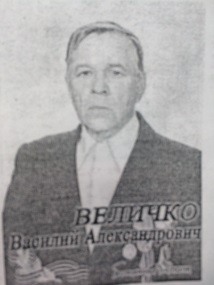 попал в плен в Ростовской обл..освобожден,после этого вернулся в строй,домой вернулся после окончания войныимеетсяВолосович Петр Захарович1913гд.Кулижниково,Саянский район,Красноярского краяМай1942гСаянский РФККрасноярского края,Саянскийр-онСлужил  в510-м ап КалФ1942 июль1943ггКрасноармеецрядовой,мл.надсмоторщикМедаль «За победу над Германией в Великой Отечественной войне 1941–1945 гг.»Приказ подразделения№: 952 от: 11.06.1946
Издан: Саянский РВК ВСВО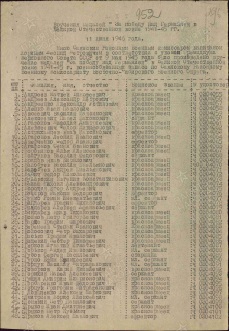 имеетсяГаланов Григорий Павлович1901гд.Кулижниково,Саянский район,Красноярского края1941гСаянский РФККрасноярского края,Саянский р-онСлужил  встр.поку1941-1945гготсутствуютГарцукВасилийМитрофанович1918гд.Кулижниково,Саянский район,Красноярского краяАвгуст1942г30.09.1938гУярский РВК, Красноярский край, Уярский р-нСлужил  вУпр. комендатуры г. Торгау
335 гвардейский стрелковый полк 117 гвардейской стрелковой дивизии
195 гвардейский стрелковый полк 66 гвардейской стрелковой дивизии,58-ой Бердичвскойдивизии13 А 1 УкрФ,1943    1945ггМл.сержант,гв. мл. сержант,красноармеецМедаль «За победу над Германией в Великой Отечественной войне 1941–1945 гг.»,
Медаль «За отвагу»,
Орден Славы III степени,
Орден Отечественной войны I степениБоевой путь21.06.194123.08.1943гг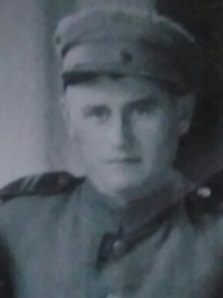 имеетсяГарцукГригорийМитрофанович1914гд.Кулижниково,Саянский район,Красноярского краяЯнварь1943гПартизанский РВК,Партизанский р-онСлужил  в220-м стр.полкуянварьиюнь1943ггКрасноармеец РядовойМедаль «За победу над Германией в Великой Отечественной войне 1941–1945 гг.»Приказ подразделения№: 1427 от: __.__.1946
Издан: Партизанский РВКБоевой путь26.07.194127.08.1945гг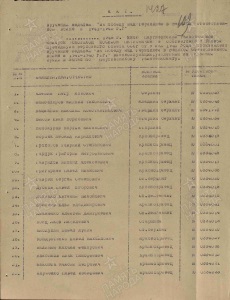 имеетсяГарцук Иван Михайлович1926гд.Кулижниково,Саянский район,Красноярского краяНоябрь1943гМл.сержантОрден Отечественной войны I степениНомер документа: 86Дата документа: 06.04.1985гАвтор документа: Министр обороны СССРУчавствовала в наступительных операциях1944май1945ггимеетсяГарцук Трифон Филиппович1897гд.Кулижниково,Саянский район,Красноярского края1941гСаянский РФККрасноярского края,Саянский р-онСлужил  встр.полку1941-1945ггРядовойотсутствуетГарцук Степан Митрофанович1912гд.Кулижниково,Саянский район,Красноярского края28.08.1941гСаянский РФККрасноярского края,Саянский р-онСлужил в951 стрелковый полк
951 стрелковый полк 265 стрелковой дивизии,8АМл. сержантНаименование награды: Медаль «За отвагу», Даты подвига: 01.07.1944-07.07.1944ггПриказ подразделения№: 16/н от: 15.07.1944г
Издан: 951 сп 265 сд Ленинградского фронта,Наименование награды: Медаль «За оборону Ленинграда»Приказ подразделения№: Л-2051 от: 10.02.1944г
Издан: 951 сп 265 сд,Орден Отечественной войны I степениНомер документа: 191Дата документа: 23.12.1985гАвтор документа: Министр обороны СССРБоевой путь10.08.194105.12.1944ггПричина выбытия: выбыл в БВГоспиталь: госпиталь 1116,Судьба: тыл (эвакуирован, отправлен на дальнейшее лечение в тыл или другой госпиталь)Дата выбытия: 09.10.1944гПричина выбытия: выбыл в ЭГ 1116Госпиталь: СЭГ 1170имеетсяГиль Петр Николаевич1924гд.Кулижниково,Саянский район,Красноярского краяИюнь1944гСаянский РФККрасноярского края,Саянский р-онСлужил в300-м гв.стр.полку 99-й авиадевизии,1944май1945ггСт.сержант,ком-р отд.,гв. красноармеецгв. рядовойМедаль «За боевые заслуги»
Медаль «За победу над Германией в Великой Отечественной войне 1941–1945 гг.»
Орден Отечественной войны II степениБоевой путь25.09.194301.05.1945ггимеетсяпос.Кан-ОклерБоштанарьТатьяна Савельевна1923г,1924гпос.Кан-Оклер,Саянский район,Красноярского края,Вознесенский сельский совет1944гПрибыла в часть: 21.07.1943гСаянский РФККрасноярского края,Саянскийр-онУчавствовала в наступительных операцияхдо 1945г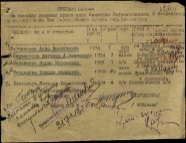 иметсяВасильев Андрей Павлович1902гпос.Кан-Оклер,Саянский район,Красноярского края(д.Волжок,Старорусского р-она)Август1941гСаянский РФККрасноярского края,Саянскийр-онСлужил  стр.полк1941-май 1945ггКрасноармеецрядовой,сапожникДата выбытия: 20.05.1942Причина выбытия: попал в плен (освобожден)имеетсяГорюхин Николай Алексеевич1923гпос.Кан-Оклер,Саянский район,Красноярского краяЯнварь1942гСаянский РФККрасноярского края,Саянскийр-онСлужил  в197-м отд.заград.отряде, 198 арм. озо 6 А,306-м Сибирском дивиз,173-м зап.стр.полку1942-1945ггКрасноармеецрядовойМедаль «За боевые заслуги»Приказ подразделения№: 88/н от: 01.10.1944г
Издан: ВС 6 А,Орден Отечественной войны II степениНомер документа: 86Дата документа: 06.04.1985гАвтор документа: Министр обороны СССРимеетсяп.КараганГригорьев Алексей Федорович1923гп.Караган,Саянский районДекабрь1941гСлужил в767-м стр. полку,2Бел.фронт19421945гг,учавствовал в операциях «Багратион»РядовойпулеметчикОрден Отечественной войны II степениНомер документа: 86Дата документа: 06.04.1985гАвтор документа: Министр обороны СССРимеетсяд.ЛялиноАгафонов Леонид Иванович1916гд.ЛялиноСаянский район,Красноярского краяСентябрь1941гПризванг.КрасноярскСлужил  стр.полк1941-март 1945ггРядовойАгафонов Семен Иванович1913гд.ЛялиноСаянский район,Красноярского края1941гСаянский РФККрасноярского края,Саянский р-онУчавствовал в боевых действиях1941-1945ггАлешин Павел Мирофанович1924гд.ЛялиноСаянский район,Красноярского краяУчавствовал в боевых действияхд.Малиновкад.МеждуречкаВеселов АлександрФедорович1909г(1921г)д.МеждуречкаСаянский район,Красноярский край1941гАчинский РВК, Красноярский край, Ачинский р-нСлужил встр.полку4 гвардейский кавалерийский корпус19411945ггРядовой,гв. казакМедаль «За победу над Германией в Великой Отечественной войне 1941–1945 гг.» (2),Медаль «За победу над Германией в Великой Отечественной войне 1941–1945 гг.»
Медаль «За боевые заслуги» (2)Боевой путь31.07.1942-10.05.1945ггимеетсяс.МежовоБеспалькоГригорийНиколаевич1906гс.МежовоСаянский район,Красноярский крайПризван1941гСлужил в 1061 сп стр.полку1942-октябрь1944ггРядовойОрден Отечественной войны II степениНомер документа:86Дата документа:06.04.1985Автор документа:Министр обороны СССРУчавствовал в боевых действияхс10.08.1941г28.11.1945ггПопал в пленЛагерь:Лагерь № 10, ВяртсиляЛагерный номер: L-1910Дата пленения:29.09.1941имеютсяБурдянюк АндрейЛаврентьевич1912гс.МежовоСаянский район,Красноярского краяПризванмай1941гСаянский РВККрасноярского края,Саянский р-онСлужил в 421-м сто.полку,1941-1945гг,929 артиллерийский полк,90сд, 369 стрелковой дивизии.165сдРядовой,ефрейтор, красноармеецМедаль «За отвагу»Приказ подразделения№: 29/н от: 16.07.1944
Издан: 929 ап 369 сд 49 А 2 Белорусского фронта,Медаль «За отвагу»Приказ подразделения№: 13/н от: 03.09.1945
Издан: 929 ап 90 сд,Медаль «За победу над Германией в Великой Отечественной войне 1941–1945 гг.»Приказ подразделения№: 1464 от: 05.11.1946
Издан: Саянский РВК ВСВОБоевой путь21.06.1941-02.11.1945гг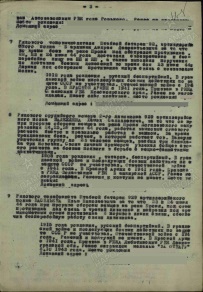 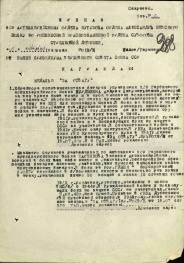 имеетсяВарлахинИльяСпиридонович1925гРодилсяс.Рожково,( д. Ивановка, Рязанская обл., Сасовскийрай-он)Жил вс.МежовоСаянский район,Красноярского краяДата поступления на службу: 17.10.1943гСаянский РВККрасноярского края,Саянский р-онСлужил в1145-м арт.полку,24 адп РГК,80 зсп 17 зсдВыбытие из воинской части:19.09.1944Куда выбыл: 174 лабр1944май1945ггСержант,ст.сержант,ком-р отд.Наименование награды: Медаль «За боевые заслуги» Даты подвига:18.04.1945,Приказ подразделения№: 8/н от: 17.05.1945
Издан: 1145 лап 24 адп РГК, Орден Отечественной войны II степениНомер документа: 86Дата документа: 06.04.1985Автор документа: Министр обороны СССРБоевой путь04.12.194429.04.1945ггПохоронен на кл-ще с.Межово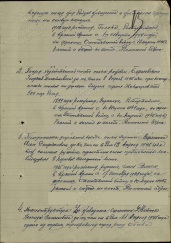 имеетсяВладыко Максим Николаевич1908гс.Межово,Саянского р-она,(д.Серединовка, Сампурского  района,Тамбовской обл.)1943г Орловский РВК, Орловская обл., Орловский р-нУярский РВК1942г(Саянский РФККрасноярского края,Саянский р-он)130 стр.полк3 танковая бригада,178 азсп,237 азспРядовойЕфрейтор командир отделенияМедаль «За отвагу»
Медаль «За взятие Будапешта» (2)Медаль «За взятие Вены» (2)
Медаль «За победу над Германией в Великой Отечественной войне 1941–1945 гг.» (2)Орден Отечественной войны II степени
Медаль «За взятие Будапешта»
Медаль «За взятие Вены»
Медаль «За победу над Германией в Великой Отечественной войне 1941–1945 гг.»Период боевых действий1942г-04.01.1945гУчавстввал в боях на Смоленском направлении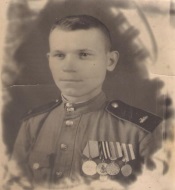 похороненкл.-щес.Агинское,Саянскийр-онимеетсяГорбаньДмитрий Емельянович1922гс.Межово,Саянского р-онаАвгуст1944гг.КрасноярскСлужил в17-м,44-мотд.полках связи1945гРядовой,телефонистОрден Отечественной войны II степениНомер документа: 86Дата документа: 06.04.1985гАвтор документа: Министр обороны СССРимметсяГорбаньОльга Емельяновна1923гс.Межово,Саянского р-онаИюнь1945гСаянский РВККрасноярского края,Саянский р-онСлужила в54-м отд.батальонеВНОСРядовойОрден Отечественной войны II степениНомер документа: 132Дата документа: 21.03.1988гАвтор документа: Министр обороны СССР,Медаль «За победу над Японией»Приказ подразделения№: 558 от: 19.03.1947г
Издан: Саянский РВКУчавствовала в войне с Япониейавгустсентябрь1945гимеетсяд.Нижний АгашулБабиев Семен Алексеевич1924гд.Нижний АгашулСаянского р-онаЯнварь1943гСаянский РВККрасноярского края,Саянский р-онСлужил в178-ой танк.корпус,1943-октябрь 1944ггСержант,артиллеристГерасимов Михаил Андреевич1919гд.Нижний АгашулСаянскогор-она1941гСлужил всаперной ротедекабрь1941гРядовой,отсутствуетд.НагорноеАлексеев Николай Иванович1924гс.Нагорное,Саянского р-онаДекабрь1942гСлужил в 53-й стр. полк 114 стр.дивизии1943-1945ггМл.сержант,ком-р отд.Белугин Иван Иванович1923гс.Нагорное,Саянского р-онаНоябрь1942гСаянский РФККрасноярского края,Саянский р-онСлужил в140-м стр. полку 370-ой стр.дивизии,1943-1945ггРядовой,красноармеецГоспиталь: ЭГ 1147имеетсяБелянин Владимир Александрович1914гс.Нагорное,Саянскогор-онаИюнь1941гСлужил 3БелФ,1941-1945ггРядовойОрден Отечественной войны II степениУчавствовал в штурме Кениксбергаимеются незначительныеБушин Петр Дмитриевич1926гс.Нагорное,д.МеждуречкаСаянскогор-онаАпрель1944гСаянский РФККрасноярского края,Саянский р-онСлужилв 10-тойгв.мех.бригаде,5 гв. мехк1944-1945ггМл.сержант,водитель, красноармеецОрден Отечественной войны II степени Даты подвига: 01.04.1945, 02.04.1945Приказ подразделения№: 10/н от:15.05.1945
Издан: 5 гв. мкИнформация об архиве -Архив: ЦАМОФонд ист. информации: 33Опись ист. информации: 686196Дело ист. информации: 912,Даты подвига: 24.04.1945Наименование награды: Орден Красной ЗвездыПриказ подразделения№: 23/н от: 22.05.1945
Издан: 10 гв. мехбр,Орден Отечественной войны II степениНомер документа: 86Дата документа: 06.04.1985Автор документа: Министр обороны СССРБоевой путь01.01.1943-10.05.1945ггимеетсяВасильев Елизар Маркович1907гс.Нагорное,Саянскогор-она04.05.1945гг. Новосибирск, Кировский РВК, Новосибирская обл., Кировский рай-онСлужил в5-м зап.стр.полку15-той армии,май 1945г,Военно-пересыльный пункт: 288 зспВыбытие из воинской части: Между 01.01.1945 и 14.03.1945Куда выбыл: штаб ДВФКрасноармеецрядовойимеетсяВишталюк Василий Алексеевич16.021925гд.Нагорное,д.Михайловка,Бирюльского р-она,Красноярского края11.02.1943гСаянский РФККрасноярского края,Саянскийр-он950 стрелковый полк 262 стрелковой дивизии,350-я стрелковая дивизия,1943апрель 1945ггСержант,командирпулеметногорасчета,стрелокОрден Отечественной войны I степени,медаль Жукова,Медаль за отвагу,Орден славы III степени,Орден Красной ЗвездыДемобилизованапрель1945гРанен 13.04.45г под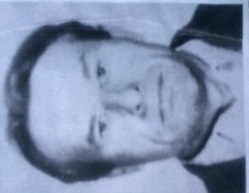 Кюнецбергом5 дней находился в пленупохороненкл.-щес.Нагорное,Саянскийр-онимеетсяВласов Алексей Петрович1926гс.Нагорное,Саянскогор-онаАвгуст1944гСаянский РФККрасноярского края,Саянскийр-онВоенно-пересыльный пункт: 288 зспВыбытие из воинской части: 11.11.1944Куда выбыл: в/ч п/п 20116, 115 гв. сп 38 гв. сд 96 ск СГВРядовой,красноармеецМедаль «За победу над Германией в Великой Отечественной войне 1941–1945 гг.»Дата документа: 09.05.1945г,Медаль «За освобождение Варшавы»Дата документа: 09.06.1945г,Медаль «За боевые заслуги»Приказ подразделения№: 15/н от: 10.07.1945
Издан: 115 гв. КСП 38 гв. КСД 96 ск СГВ,Орден Отечественной войны I степениНомер документа: 106Дата документа: 22.11.1988г,Автор документа: Министр обороны СССР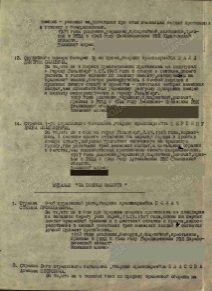 имеетсяВласов ВасилийПетрович1915гс.Нагорное,Саянскогор-онаАпрель1942гСлужил 293-м мото.стрелк. полку,57 мсдСержант,ком-р отд.Медаль «За боевые заслуги»Приказ подразделения№: 5/н от:14.10.1945г
Издан: 293 мсп 57 мсдНаименование награды:Медаль «За победу над Японией»Дата документа:30.09.1945г Президиум ВС СССР,Орден Отечественной войны II степениНомер документа: 86Дата документа: 06.04.1985гАвтор документа: Министр обороны СССРимеетсяГрибоваМария Мироновна1921гд.Нагорное1945гСаянский РФККрасноярского края,Саянский р-онСлужила в40-й стр.дивизии.СержантОрден Отечественной войны II степениНомер документа: 189Дата документа: 23.12.1985гАвтор документа: Министр обороны СССРУчавствововала в войне с Япониейавгуст,сентябрь1945гимеетсяд.НовобрянкаАверченко Григорий Иванович1922гд.НовобрянкаОрловский с/сСаянского р-онаСентябрь1941гСлужил 289-ый зап. стр. полк1941-апрель 1942ггРядовойАндреев Александр Петрович1912гд.НовобрянкаОрловский с/сСаянского р-онаИюнь1941гРядовойУчавствовал в войне с Японией,август-сентябрь 1945гАндреев Матвей Тимофеевич1912гд.НовобрянкаОрловский с/сСаянского р-онаИюль1941гСлужил  125йарт.полк,1941-  сентябрь 1945ггРядовой,артиллеристУчавствовал в войне с ЯпониейБоровиков Илья Алексеевич1918гд.НовобрянкаОрловский с/сСаянского р-онаМай1941г(1938г)Саянский РВК, Красноярский край, Саянский р-н
Волынский РВК, Орловская обл., Волынский р-нСлужил187 отдельный автотранспортный батальон,
7 гв. кд ,1 гв. кк ,1 УкрФРядовой,шофер,гв.ефрейт.,. сержант,гв.ефрейт.Медаль «За боевые заслуги»Приказ подразделения№: 415 от:30.11.1943
Издан: 7 гв. кд 1 Украинского фронта,Медаль«За боевые заслуги»Кто наградил:1244 сап 1 Украинского фронта|7 гв. кдНомер документа:10/н|415Дата документа:26.07.1944,Медаль «За отвагу»Приказ подразделения№: 18/н от:27.05.1945
Издан: 1 гв. кк 1 Украинского фронтаУчаствовал в боевых действия11.07.942г-31.05.1944ггиммеютсяВащекинАрхипСтепанович1912гд.НовобрянкаОрловский с/сСаянского р-онаИюль1942гСаянский РВК, Красноярский край, Саянский р-нСлужил в361-м батальоне связи 24 стрелкового корпуса (II)1942-1945ггРядовой, красноармеецсержант,шоферДаты подвига: 25.04.1945Наименование награды: Медаль «За отвагу»Приказ подразделения№: 55/н от: 01.06.1945
Издан: 24 скОрден Отечественной войны II степениНомер документа: 86Дата документа: 06.04.1985Автор документа: Министр обороны СССРБоевой путь18.07.1942-18.07.1945ггимеетсяВащекин Алексей Тимофеевич1920гд.НовобрянкаОрловский с/сСаянского р-она1940гСаянский РВК, Красноярский край, Саянский рай-онСлужил в361 отдельный батальон связи 24 стрелкового корпуса (II),60-тыйпогран.отрядНКВД,19411945ггРядовой,красноармеецст.сержант,писарьНаименование награды: Медаль «За отвагу», даты подвига: 25.04.1945гПриказ подразделения№: 55/н от: 01.06.1945г,
Издан: 24 ск,Орден Отечественной войны II степениНомер документа: 86Дата документа: 06.04.1985г.,Автор документа: Министр обороны СССРБоевой путь24.08.1942-19.02.1945ггимеетсяВащекин Нестор Тимофеевич1911гд.НовобрянкаОрловский с/сСаянского р-онаИюль1941гСаянский РВК, Красноярский край, Саянский рай-онСлужил в стр. полку976 отдельный батальон связи 73 стрелкового корпуса1 УкрФ,1941-1945ггКрасноармеецрядовой,саперДаты подвига: 31.01.1942Наименование награды: Орден Отечественной войны II степениПриказ подразделения№: 66/н от: 18.05.1945
Издан: 73 ск,Медаль «За победу над Германией в Великой Отечественной войне 1941–1945 гг.»Приказ подразделения№: 952 от: 11.06.1946
Издан: Саянский РВК ВСВОБоевой путь11.09.1942-11.08.1945ггимеетсяд.ОрловкаАшихмин Георгий Дмитриевич1918гд.Орловка,Саянского р-онаСентябрь1941гМл.сержант,ком-р отд.Учавствовал в боевых действиях1941-1945ггГребенников Иван Андреевич1920гд.Орловка,Саянского р-она,д.Спасовка,Рыбинского р-онаАпрель1942г,1940гСаянский РВК, Красноярский край, Саянский рай-онСлужил в1136-м арт. Полку 25-ой армии,1942апрель1945гг,214 апабр 1 ДВФ,616 пап 184 сдСт.сержант,механник,красноармеецМедаль «За победу над Японией»Приказ подразделенияот: 30.04.1946г
Издан: 616 пап 184 сдДаты подвига: 11.08.1945гНаименование награды: Медаль «За отвагу»Приказ подразделения№: 16/н от: 15.08.1945г
Издан: 214 апабр 1 Дальневосточного фронтаОрден Отечественной войны II степениНомер документа:86Дата документа:06.04.1985гАвтор документа:Министр обороны СССРимеетсяд.ПапиковоБоровик Георгий Савельевич1925гд.Папиково,Саянского р-онаАвгуст1944гСаянский РФККрасноярского края,Саянский р-онСлужил  в 37-ойармии,августсентябрь1944г,230 арм.озо,3УкрФСт.сержант,ком-р отд.заград. отр.(красноармеец; гв. сержант)Даты подвига: 16.10.1943Наименование награды: Медаль «За отвагу»Приказ подразделения№: 185/н от: 28.09.1944
Издан: ВС 37 А 3 Украинского фронта,Президиум ВС СССРНаименование награды: Медаль «За победу над Германией в Великой Отечественной войне 1941–1945 гг.»Дата документа: 09.05.1945,Орден Отечественной войны I степениНомер документа: 86Дата документа: 06.04.1985Автор документа: Министр обороны СССРУчавствовал в боевых действиях1943-1945ггимеетсяБурков Андрей Иванович1911г(01.01.1910г)д.Папиково,Саянского р-онаАвгуст1941гСаянский РФККрасноярского края,Саянский р-онСлужил в 1063-м стр. полкуавгуст-октябрь1941гРядовойОрден Отечественной войны II степениНомер документа: 28Дата документа: 21.02.1987Автор документа: Министр обороны СССРимеетсяВостриков Алексей Павлович1926гд.Папиково,Саянского р-онаНоябоь1943гСаянский РФККрасноярского края,Саянский р-онСлужил в 1134 сп, 3 БелФКрасноармеецРядовойМедаль «За победу над Германией в Великой Отечественной войне 1941–1945 гг.»Приказ подразделения№: 950 от: 08.06.1946г
Издан: Саянский РВК ВСВООрден Отечественной войны I степениНомер документа: 86Дата документа: 06.04.1985гАвтор документа: Министр обороны СССРСудьба:Не годенДата выбытия:06.10.1944гГоспиталь:ЭГ 5833Номер свидетельства906Дата свидетельства06.10.1944гтмеетсяВостриковНиколай Кузьмич1924гд.Папиково,Саянского р-она1942гСаянский РФККрасноярского края,Саянский р-онСлужил в Рядовой,шоферотсутствуютГоршков Павел Григорьевич1920гд.Папиково,Саянского р-онаДекабрь1942гСаянский РФККрасноярского края,Саянский р-онСлужил в 89-ойотд.тяж.гауб. арт.бригаде,1943май1945ггКрасноармеецрядовой,шоферМедаль «За боевые заслуги»Номер документа: 89/нДата документа: 23.05.1945гимеетсяд.ПавловкаБуренков Василий Васильевич1919гд.Павловка, Саянского р-онаЯнварь1940гСаянский РФККрасноярского края,Саянский р-онСлужил в 102-мукреп.районе,Усть-Сунгарийский,15А,2ДВД1941-1945ггМл.сержант,ст.писарьсекретного делопроизодстваМедаль «За боевые заслуги»,
Орден Отечественной войны II степени,
Медаль «За победу над Германией в Великой Отечественной войне 1941–1945 гг.»,
Медаль «За победу над Японией»Боевой путь11.02.1945-25.08.1945ггимеетсяд.ПривольноеБерезин Константин Иванович1915гд.ПривольноеСаянского р-онаОктябрь1941гСаянский РФККрасноярского края,Саянский р-онСлужил в стрелковойдивизии1941-1942ггСержантОрден Отечественной войны II степени,Номер документа: 86Дата документа: 06.04.1985Автор документа: Министр обороны СССРимеются,незначительныеБортельБорисКонстантинович1913гд.ПривольноеСаянского р-она,Иркутская обл., г.ИркутскМай1941гСаянский РФККрасноярского края,Саянский р-онСлужил11 гвардейской минометный полк,43 минбр РГКРядовой,телефонист,красноармеецМедаль «За отвагу»Даты подвига: 08.04.1945Дата документа: 23.04.1945Приказ подразделения№: 6/н от: 23.04.1945
Издан: 11 минп 43 минбр РГКБоевой путь30.06.1941-30.07.1945ггимеютсяВальянов ПавелВасильевич1927гд.ПривольноеСаянского р-онаДекабрь1944гСаянский РФККрасноярского края,Саянский рай-онСлужил впогран.отр.НКВД,январьмайсентябрь1945гСтаршинаОрден Отечественной войны II степениНомер документа: 86Дата документа: 06.04.1985Автор документа: Министр обороны СССР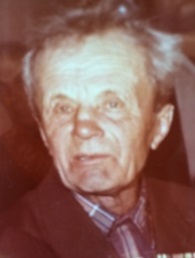 участковый инспектор отдела милицийСанского района1952-1971гг, похороненкл.-щес.Агинское,Саянскийр-он.имеетсяд.ПетропавловкаБужинскийМихаилЯковлевич1926гд.Петропавловка,Саянского р-онаЯнварь1945гСаянский РФККрасноярского края,Саянский р-онСлужил в 10-той гв. бригаде,январь,май 1945г,37 успВыбытие из воинской части: 30.05.1944Номер команды: 3Рядовой,водитель,ефрейторОрден Отечественной войны II степениНомер документа:86Дата документа:06.04.1985Автор документа:Министр обороны СССРУчавствовал в Берлинской наступительной операцииимеетсяВоропаев Иван Иванович1913гд.Петропавловка,Саянского р-она28.06.1941гСаянский РФККрасноярского края,Саянский р-он,Могилевский РВК, Белорусская ССРСлужил в 1287-мстр.полку,141 истребительно-противотанковый артиллерийский полк,4 оиптабр РГКВоенно-пересыльный пункт: 206 зсп 2 БелФ,Выбытие из воинской части:05.08.1944гКуда выбыл:110 сд1941май1945ггРядовой,артиллеристМедаль «За отвагу»Приказ подразделения№: 2/н от: 13.03.1945г
Издан: 141 иптап 4 оиптабр РГК,Медаль «За победу над Германией в Великой Отечественной войне 1941–1945 гг.»Дата документа: 09.05.1945г,Орден Отечественной войны II степениНомер документа: 86Дата документа: 06.04.1985гАвтор документа: Министр обороны СССР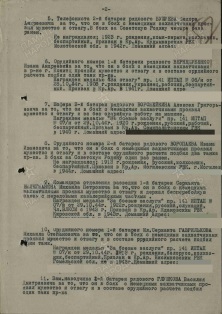 имеетсяд.СпасскоеВершинин Иван Павлович1902гд.Спасское,Саянского р-онаИюнь1943гСаянский РФККрасноярского края,Саянский р-онСлужил в погран войсках НКВД1943сентябрь1945гготсутствуютд.Средняя АгинкаБеляев Иван Фомич1892гд. Средняя АгинкаСаянского р-онаСлужил  всапер.частиотсутствуютБеляев СтепанИванович1926гд.Средняя АгинкаСаянскогор-онаУчавствовал в боевых действиях1944-1945гготсутствуютБорисов Василий Васильевич1915г1918гд.Средняя АгинкаСаянскогор-она09.1939гСаянский РВК Саянского района Красноярского краяСлужил в111 обс 102 УР 15 А 2 ДВФСержант,ст.сержантМедаль «За боевые заслуги»,Приказ подразделения№: 16/н от:14.09.1945
Издан:ВС 15 А 2 Дальневосточного фронтаУчавствовал в боевых действиях11.02.1945-27.08.1945ггимеютсяБураченко Иван Иванович1899гд.Средняя АгинкаСаянскогор-онаБыл на разных фронтахотсутствуютГорбатенкоБорис Филиппович1925гд.Средняя АгинкаСаянскогор-она01.01.1943г,22.06.1944гСаянский РВК Саянского района Красноярского крайСлужил в277 гвардейский стрелковый полк 91 гвардейской стрелковой дивизии
95 гвардейский стрелковый полк 31 гвардейской стрелковой дивизии
277 стрелковый полк 175 стрелковой дивизии (III),3БелФГв.мл. сержант,гв.сержант,сержант,ст.сержантНаименование награды: Медаль «За отвагу» Даты подвига: 21.10.1944гПриказ подразделения№: 38/н от: 10.11.1944г
Издан: 277 гв. сп 91 гв. КСД 3 Белорусского фронта,Даты подвига: 08.10.1944гНаименование награды: Орден Отечественной войны II степениПриказ подразделения№: 334 от: 12.11.1944г
Издан: 5 гв. ск 3 Белорусского фронта,Наименование награды: Медаль «За отвагу» Даты подвига: 23.01.1945гПриказ подразделения№: 9/н от: 25.02.1945г
Издан: 31 гв. сд,Орден Отечественной войны I степениНомер документа: 86Дата документа: 06.04.1985гАвтор документа: Министр обороны СССРГоспиталь: ЭГ 5003,Дата выбытия: 13.05.1945гПричина выбытия: выбыл из госпиталя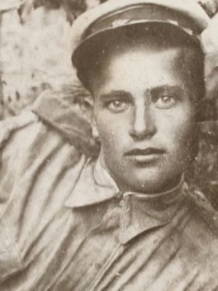 имеетсяГречишниковСеменЕгорович1899гд.Средняя АгинкаСаянскогор-она,Тамбовская обл., Серединовский р-н, д. Серединовка28.03.1942гСаянский РВК Саянского района Красноярского крайСлужил в9 гв. дКрасноармеецПричина выбытия: попал в плен (освобожден)имеетсяпос.ТугачКазённый Михаил Емельянович1919гд.Шамы Саянского   района.Красноярского краяДекабрь 1942гСаянский РВК Саянского района Красноярского краяЗападный и 3 Белорусский фронтаГвардии рядовой -наводчик орудия 45 гвардейского стрелкового полка, 17 гвардейской дивизииОрден Отечественной войны 2 степени.Участвовал в наступательных операциях , 1943-1945г.Дошёл до Восточной Пруссии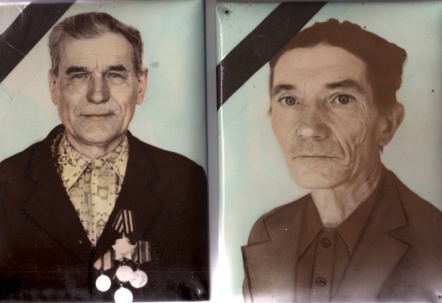 Похоронен на кладбище п.ТугачимеетсяКасяневич Георгий Фавствович18.021915гУКССР, Житомирская область, г.Новоград-ВолынскийПризван в августе 1945гСаянский РВК Саянского района Красноярского краяЗабайкальский военный округУчаствовал в войне с Японией, август-сентябрь 1945гЛейтенант, командир пулеметного взвода.Орден Отечественной войны 2 степени.Служил в 64-м стрелковом полку 94-ой стрелковой дивизии.Окончил службу 04.07.1946г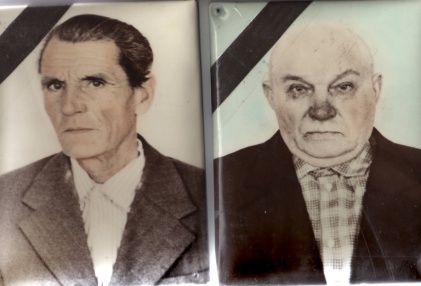 После службы работал в Тугачинской школе: учитель,завуч директор Похоронен на кладбище п.ТугачАзаров Александр Николаевич1920гд. Капитоново Саянского района.Красноярского краяОктябрь 1940гСаянский РВК Саянского района Красноярского края3-й Белорусский , 1941 – 1945г19 артиллерийский полк 26 стрелковая дивизия193 запасной стрелковый полкСтарший  сержант,командир  орудийного расчета.Орден Отечественной войны 2 степени.Медаль за отвагуОрден Красной звездыМедаль за победу над ГерманиейУчаствовал в штурме Кенигсберга.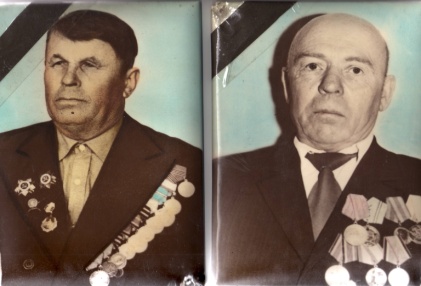 Работал в ЛПХ на электростанцииПохоронен на кладбище п.ТугачимеетсяЗасенцев Василий Фомич1920с.Талое Ирбейского района.Красноярского края26.06.1944гИрбейским РВК167 воздушный полкСержант, воздушный стрелокОрден Отечественной войны 2 степени.нет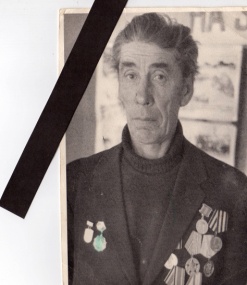 имеетсяДрогуль Григорий Павлович1921гд.Николаевка Ирбейского районаСентябрь 1940г.Саянский РВК Саянского района Красноярского краяСлужил в роте автоматчиков, 1941 – 1944гг.Сержант, командир отделенияОрден Отечественной войны 2 степени.Медаль за отвагу47 гвардейский стрелковый полк,15 гвардейская стрелковая дивизия213 танковая бригада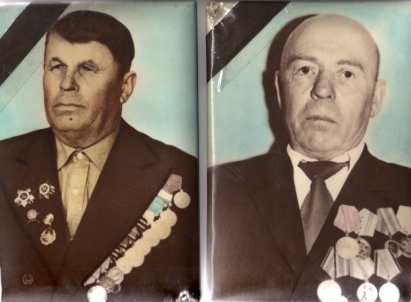 Похоронен на кладбище п.ТугачимеетсяЛатыш Иван Павлович1917с. Гладково Саянского Района, красноярского краяМай 1945Саянский РВК Саянского района Красноярского краяНет данныхСтарший сержант,санинструктор.Орден Отечественной войны 2 степени.Служил в 1069-м стрелковом полку,  Май – июнь 1945г.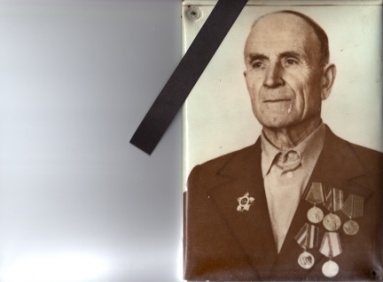 После службы работал в Тугачинском ЛПХ, мастером верхнего склада Похоронен на кладбище п.ТугачимеетсяБоровик Георгий Савельевич1925Красноярский край, Саянский р-н, с. УнерАвгуст 1944гСаянский РВК, Красноярский край, Саянский р-н230 арм. озо 37 А 3 УкрФкрасноармеец; гв. сержанткомандир отделения заградительного отряда.Медаль «За отвагу»
Медаль «За победу над Германией в Великой Отечественной войне 1941–1945 гг.»Служил в 37-ой армии, август-сентябрь 1944г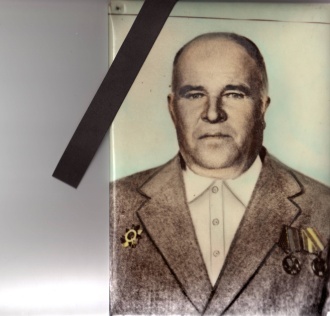 После службы работал в Тугачинской школе учитель трудаПохоронен в г ЕнисейскеимеетсяСитников Василий Макарович1942г51-я рота готмотострелкоаого  разведполкаСтарший сержант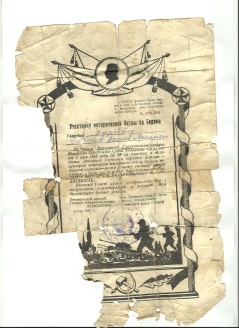 Освобождение Праги,бои за Берлин.Был сослан в Тугачинский КРАСЛАГ.Работал в леспромхозе комендантом,зав.конпарком,общежитиемПермяков Максим Иванович1901гд.Пермяково  Саянского района Красноярского края.22.06.1941Саянский РВК, Красноярский край, Саянский р-н219 гвардейский стрелковый полк 71 гвардейской дивизии 1 прибалтийского фронтаорден «Слава 2 степени».медалью «За боевые заслуги»медалью «За отвагу»Боевой путь начал от  г. Белгород. Первую награду получил  в ноябре 1942 года. Окончил свой боевой путь Максим Иванович в Прибалтике осенью 1944 года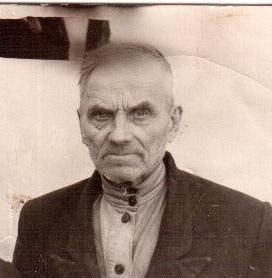 имеетсяАнтонов Пётр Ефимович1927гД.Усть-Анжа , Саянского района , Красноярского краяАвгуст 1945гСаянский РВК, Красноярский край, Саянский р-н30 артиллерийская батареяМладший сержант, командир отделенияУчаствовал в войне с Японией, август – сентябрь 1945г.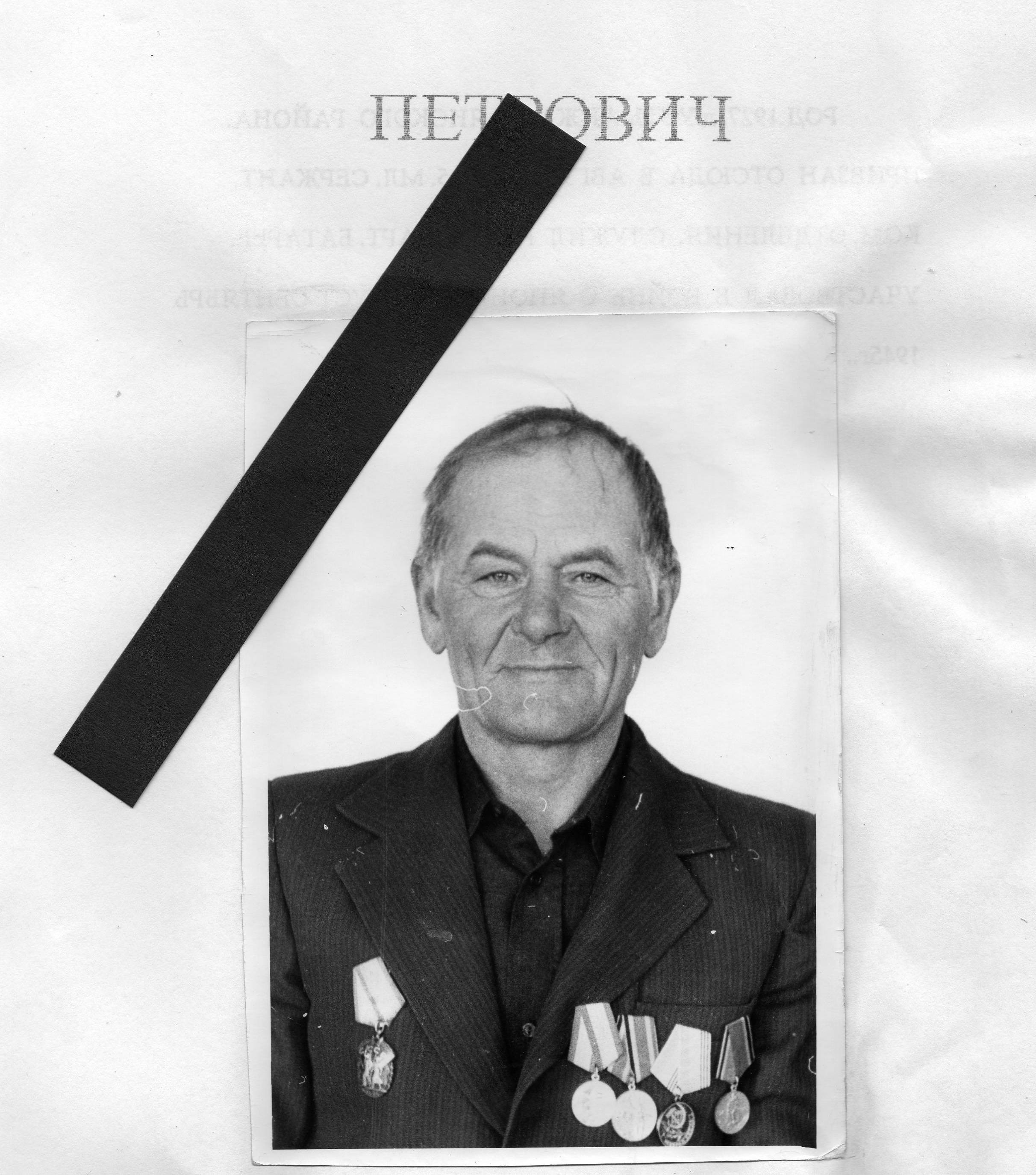 Похоронен на кладбище п.ТугачБогданов Василий Иннокентьевич1925гд. Усть-Анжа Саянского районаЯнварь 1943Саянский РВК, Красноярский край, Саянский р-н170 стрелковый полк 58 стрелковой дивизии
171 гвардейский стрелковый полк 1 гвардейской стрелковой дивизииМладший сержант,командир  о мл. сержант; гв. рядовой; красноармеец тделения.Медаль «За победу над Германией в Великой Отечественной войне 1941–1945 гг.»
Орден Славы III степениСлужил в 117-м полку, 1943-1945г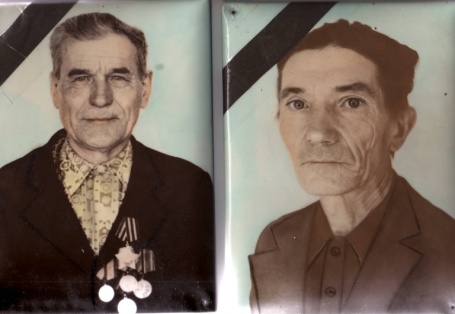 имеетсяГорюхин Николай Алексеевич1923гП.Кирель-Оклер Саянского района красноярского краяЯнварь 1942Саянский РВК, Красноярский край, Саянский р-нв 197-м отделении заградительного отряда, в  306-м сибирском дивизионе, в 173-м западном стрелковом полку, 1942-1945г.рядовойОрден Отечественной войны II степени
Медаль «За боевые заслуги»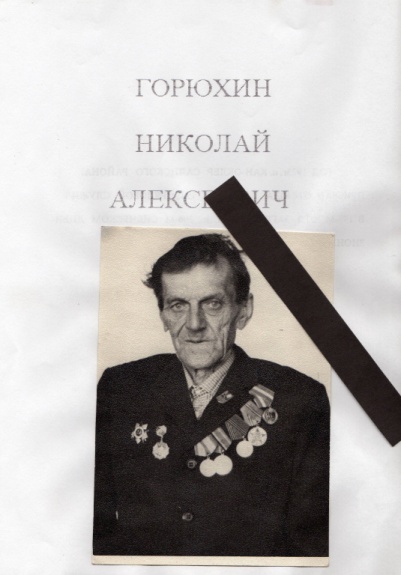 имеетсяДроздов Василий Павлович1925гБольшой Ильбин Саянского района.Июнь 1943гПризван Рыбинским РВК.Служил в 13-й гвардейской бригаде 4-го корпуса,Рядовой, шофёрОрден Отечественной войны II степени1943-1945г. участвовал в освобождении  Белграда, Будапешта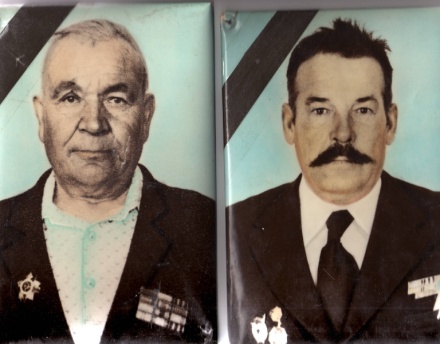 имеетсяКовалёв Василий Павлович1924гв д. Капитоново Саянского района.Август 1945Саянским РВКСлужил в 5-й гвардейской механической бригаде.Старший сержант, механик-водитель.Орден Отечественной войны II степениУчаствовал в войне с Японией, август-сентябрь 1945г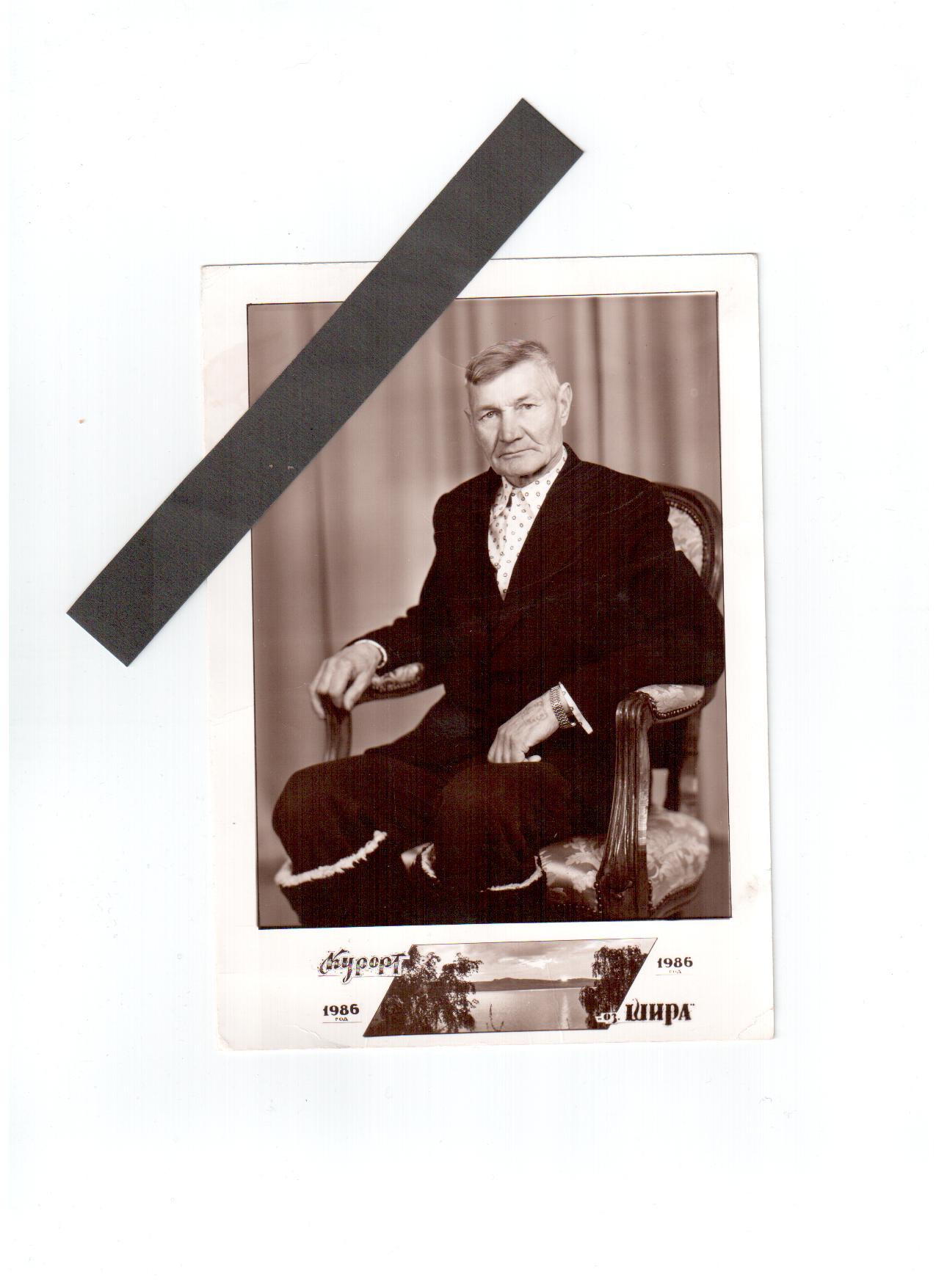 Похоронен в п.ТугачимеетсяКосмынин Николай Прокопьевич1915гд.Трясучая Балахтинского района Красноярского краяИюль 1942Саянским РВК3-м батальоне 78-йстрелковой  добровольческой бригады,рядовойОрден Отечественной войны II степени3-м батальоне 78-йстрелковой  добровольческой бригады,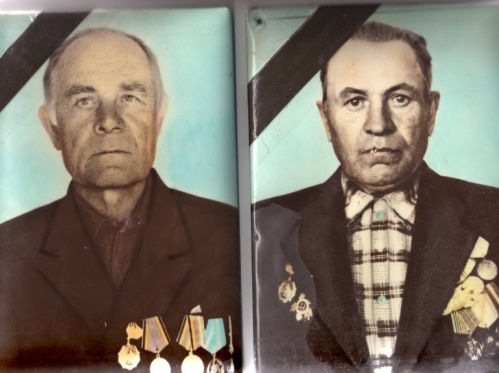 Похоронен в п.ТугачимеетсяКозловский Иван Леонтьевич1924д. Шамы  Саянского районаДекабрь 1942гСаянским РВКСлужил в 546-м стрелковом  полку 191-й Новгородской дивизии,Старший  сержант, командир отделенияМедаль «За боевые заслуги»05.07.1983Орден Отечественной войны II степени1943 - август  1944гг.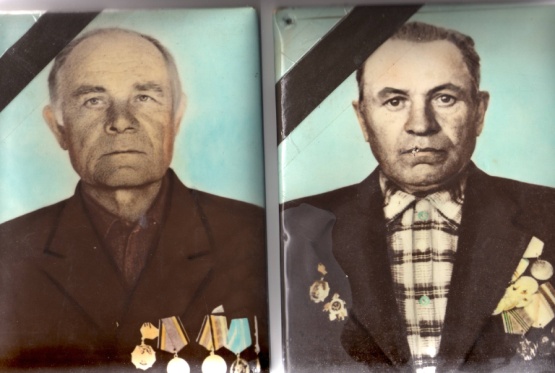 имеетсяШинкарёв Николай Ануфриевич1926гд. Успенка  Ирбейского района.Сентябрь 1944гИрбейский РВКСлужил в 36 – м гвардейском  полку 10-й гвардейской  дивизии,Сержант, командир отделения.Орден Отечественной войны II степени1944 - май 1945.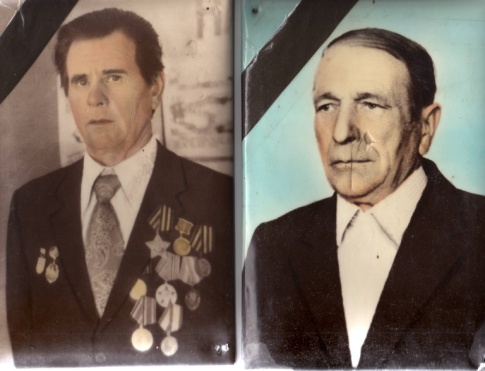 Похоронен в п.ТугачимеетсяВащекина Мария Степановна19211943Саянским РВКУчаствовала в наступательных операциях, 1943-1945гг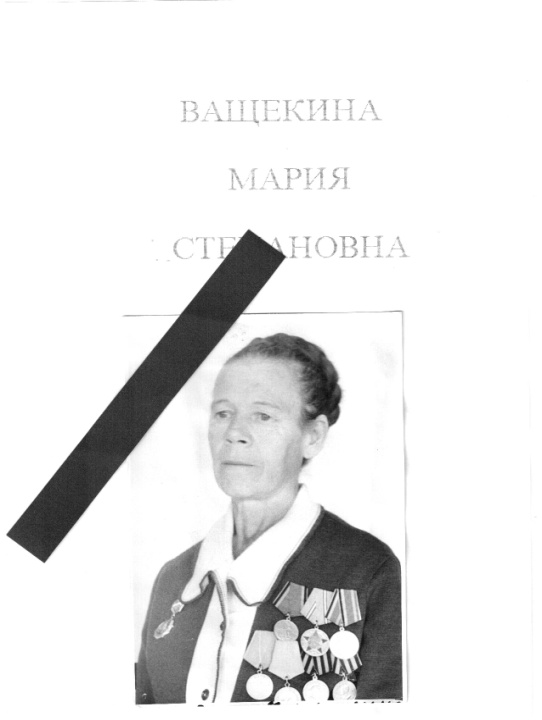 Похоронена на кладбище п.ТугачнетФёдоров Николай Кириллович1918д. Ивановка Ирбейского р-онаИюнь 1941гСаянским РВКСлужил в 101 истребительно-противотанковом дивизионе,59 стрелковой дивизии.старшина Медаль «За боевые заслуги»
Медаль «За победу над Германией в Великой Отечественной войне 1941–1945 гг.»
Медаль «За победу над Японией»Участвовал в наступательных операциях, 1941-1945гг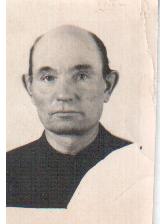 Рабочий в Тугачинском леспромхозе.Похоронен на кладбище п.ТугачимеетьсяАгафонов Иван Дмитриевич1920д.КапитоновоСаянского р-на1941Алданским РВК Якутия22 автоколоннарядовой - мотоциклист1941-1945ггимеетсяГлушков Иван Михайлович1919гд.Политенка,Шабалинского р-она,Кировская обл.1940гИрбейским РВК198 полк НКВДрядовой1941-1945ггимеетсяГурьянов Борис Михайлович1926д.Коркино Костромской р-он;Середняковский с/с03.02.1945гСаянский РВК9 воздушно-десантная бригадаефрейторМедаль «За отвагу»январь- апрель 1945ггимеетсяЛапо Назар Гаврилович1906с.Малиновка,Саянского р-онаавгуст1941гИрбейским РВК391 стрелковом полкурядовойОрден Отечественной войны II степениавгуст 1941-май 1945ггимеетсяОрешонок Павел Иванович15.07.1927гс.Малиновка,Саянского р-онаоктябрь 1944гСаянским РВК 2 БТК, 3 ОАД 982 бат.артиллерийский дивизион январь- май 1945гстарший сержантОрден Отечественной войны II степениоктябрь 1944 –май 1945гГультяев Иван Александрович1926гд.Усть- Анжа саянского р-онаапрель 1945гСаянским РВКотдельный пулемётный батальонрядовой, линейный надсмоторщикУчаствовал в войне с Японией август- сентябрь 1945гГорбачёв Василий Денисович1927п.Степановка Ирбейского р-онаавгуст 1945гИрбейский  РВК558 стрелковый полкстаршинаУчаствовал в войне с Японией август- сентябрь 1945гМатвеев Поликарп Петрович1915гс.Агинское Саянского р-онаиюль 1942гСаянским РВКартиллерийская частьмладший сержант, командир орудияиюль 1942-май 1945гПермяков Николай Павлович1915 гд.Пермяково, Саянского р-она1942гСаянским РВК206 стрелковая дивизиястаршинаУчаствовал в боевых действиях 1942-май 1945г участвовал в обороне Сталинграда.Пермяков Родион Иванович1908гд.Пермяково, Саянского р-она1942гСаянским РВК147 стрелковый полкмладший сержант, артиллеристУчаствовал в боевых действиях 1942-1945ггТерешков Иван Васильевич1922гд.Ясновичи, Смоленская обл.Июль 1941гДуховщинским РВКмотострелковый полкстарший сержантУчаствовал в боевых действиях 1941-1945ггФилюшин Александр Павлович1920гд.Булдуруй,Нерчинско-Заводского р-она,Читинской обл.1941гКанским РВК228 стрелковая дивизиярядовойУчаствовал в боевых действиях 1941-май 1945г участвовал в обороне СталинградаШевченко Леонид Фёдорович1907гСентябрь 1941гИрбейский  РВК1063 стрелковый полкрядовойБыл на Карельском фронте сентябрь –ноябрь 1941Участвовал в боевых действиях сентябрь1941-май 1945гШубин Иван Васильевич1923гд.Знамя Петровки , Пензенской обл.Ноябрь 1941гМанским РВК Служил отдельная рота связи , 247 стрелковой дивизииСержант, связистдекабрь 1941-май 1945ггд.ТинскаяАндреюк Павел Алексеевич1923гд.Тинская,Саянского р-онаЯнварь1942гСлужил  120-й зап.стр.полк 205-ой истребит.противотанк.арт.дивизии,323-м,281-м стр. полках,1942- май 1945ггСержант,ком-р отд.Бацунов Николай Куприянович1906гд.Тинская,Саянского р-онаАвгуст1941гСлужил в стр.полку 1942-1945ггРядовойБолгов Степан Иванович1898гд.Тинская,Саянского р-она1941гСаянским РВКСлужил в14 сп СЗФРядовойМедаль «За победу над Германией в Великой Отечественной войне 1941–1945 гг.»Приказ подразделения№: 949 от: 15.06.1946
Издан: Саянский РВК ВСВОимеются незначительныеБолгов ТрофимИванович1909гд.Тинская,Саянского р-она1941гСаянским РВКСлужил в252 стрелковая дивизия 225 гв. сп ,78 гв. сдРядовой,красноармеецМедаль «За победу над Германией в Великой Отечественной войне 1941–1945 гг.»Приказ подразделения№: 1464 от: 05.11.1946
Издан: Саянский РВК ВСВОУчаствовал в оборонительннаступательн операциях,1941-1945гг.Дата выбытия: 23.02.1942Причина выбытия: пропал без вестиМесто выбытия: Калининская обл.имеютсяБукалов Павел Яковлевич1905гд.Тинская,Саянского р-онаАвгуст1942гСаянским РВКСлужил в748-м стр.полку,1942-сентябрь 1945гг,подвижная тракторная рем. база 235 3 УкрФСт.сержант,пом.ком-ра взвода,слесарьМедаль «За боевые заслуги»Приказ подразделения№: 105/н от:01.06.1945
Издан:ВС 3 Украинского фронтаУчаствовал ввоене с Японией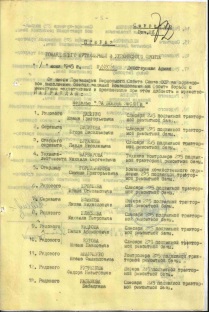 имеютсяБурей Николай Кириллович1916гд.Тинская,Саянского р-онаАпрель1941гСаянским РВКСлужил вотд.автотранспорт.ротеиюнь-ноябрь 1941гРядовой,ездовойотсутствуютГавриков Афансий Данилович1901гд.Тинская,(д.Чарга)Саянского р-онаСентябь1941гСаянским РВКСлужил в120-м зап.стр. полку,169 стрелковый полк 86 стрелковой дивизии (I)
53 осб,  3 ПрибФ,2 БелФ1941сентябрь1945ггСержант,ком-р отд-я,ефрейтор, красноармецМедаль «За оборону Ленинграда»Приказ подразделенияот: 14.08.1943г
Издан: 169 сп 86 сдМедаль «За отвагу»Приказ подразделения№: 13/н от:21.06.1944г
Издан: 169 сп 86 сд 3 Прибалтийского фронта,Медаль «За отвагу»Приказ подразделения№: 3/н от: 09.02.1945г
Издан: 169 сп 86 сд 2 Белорусского фронтаБоевой путь28.08.194115.01.1943ггУчаствовал ввоене с ЯпониейСудьба: тыл (эвакуирован, отправлен на дальнейшее лечение в тыл или другой госпиталь)Дата выбытия: 27.01.1943Причина выбытия: выбыл в больницу им. В.В. КуйбышеваГоспиталь: ЭГ 1170имеетсяГончаров Александр Тимофеевич1923гд.Тинская,Саянского р-онаДекабрь1941гСаянским РВКСлужил в524-м стр.полку1942 сентябрь1943ггРядовойОрден Отечественной войны I степениНомер документа: 86Дата документа: 06.04.1985гАвтор документа: Министр обороны СССР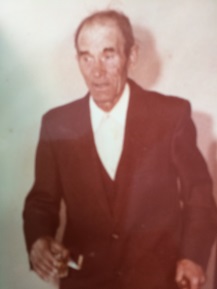 имеетсяГончаровГеоргий Витальевич1925гд.Тинская,Саянского р-она1943гСаянским РВКСлужил в7-м воздуш.десант.полку19431945ггСержант,ком-ротд-нияотсутствуетГончаровГеоргий Васильевич1925гд.Тинская,Саянского р-онаСаянским РВКСлужил в264 минометный полкСержантОрден Отечественной войны I степени
Медаль «За победу над Германией в Великой Отечественной войне 1941–1945 гг.»
Медаль «За отвагу»имеетсяГорбатенко Иван Федорович1899г1900гд.Тинская,Саянского р-она,Место рождения: Красноярский край, Саянский р-н, д. ЩудровоДекабрь1944г,26.07.1944гСаянским РВКСлужил в81 зсп, 112 ттпРядовой,автоматчик,красноармеецМедаль«За победу над Германией в Великой Отечественной войне1941–1945 гг.»Приказ подразделения№: 952 от:11.06.1946гимеетсяд.Тинская,Саянского р-онад.Усть-АнжаАндрюшин Николай Гаврилович1915гд.Усть-АнжаСаянского районаАвгуст1941гУярскимРВКСлужил в 382-ой стр.дивизии 1941-ноябрь 1942ггРядовойАнтипов Иван Сидорович1923г д. Усть-Анжа Саянский р-н, Красноярский край,Май1942Саянский РФККрасноярского края,Саянский р-он.Служил в 2024-м гауб-арт.полку,1942-май 1945ггМл.сержант,артиллеристОрден Отечественной войны II степениНомер документа: 86Дата документа: 06.04.1985Автор документа: Министр обороны СССРимеетсяАнтипов Иван Сидорович1924гд.Усть-АнжаСаянскийр-он,Красноярский край1942гСаянский РФККрасноярского края,Саянский р-он.141 минометный полк,8 гв. АМл. сержант,телефонистОрден Отечественной войны II степениПрезидиум ВС СССРНаименование награды: Медаль «За взятие Берлина»Дата документа: 09.06.1945Медаль «За взятие Берлина»Президиум ВС СССРНаименование награды: Медаль «За взятие Берлина»Дата документа: 09.06.1945Период боевых действий17.07.1943-18.05.1945ггДемобилизован1945г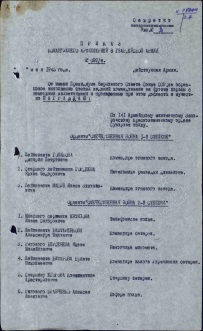 имеютсяАнтонов Николай Дмитриевич25.12.1923гд.Усть-АнжаСаянского районаДекабрь1941гСаянский РФККрасноярского края,Саянский р-он.Служил в 965-967-м олтд.стр.полку,9 гвардейская кавалерийская дивизия1942-июнь 1943ггРядовой,телефонист,красноармеец ст. сержантМедаль Жукова,орден Отечественной  войны 1 степениНомер документа: 86Дата документа: 06.04.1985Автор документа: Министр обороны СССРДемобилизованиюнь 1943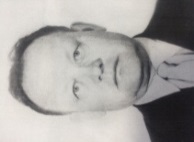 Судьба: Не годенДата выбытия: 19.05.1943Госпиталь: ЭГ 1250Номер свидетельства 656Дата свидетельства 19.05.1943иммеетсяАнтонов Петр Ефимович1927гд.Усть-АнжаСаянского районаАвгуст1945гСлужил на 30-ом отд. Арт.батарееМл.сержант,ком-р отделенияУчавствовал в войне с Япониейавгуст-сентярь1945гБаженов Петр Александрович1919гд.Усть-АнжаСаянского районаОктябрь 1941гСлужил в 677-м стр.полку,1942-май 1945ггРядовойБогдановВасилий Иннокентьевич1925гд.Усть-АнжаСаянского района11.01.1943гСаянским РВКСлужил в170 стрелковый полк ,1ПрибФ58 стрелковой дивизии,
171 гвардейский стрелковый полк ,1 гвардейской стрелковой дивизии (II),11гв.1943-1944ггМл.сержант,ком-р отделения,гв.рядовой,красноармеецМедаль «За победу над Германией в Великой Отечественной войне 1941–1945 гг.»,
Орден Славы III степени,Орден Отечественной войны I степениНомер документа: 86Дата документа: 06.04.1985Автор документа: Министр обороны СССРБоевой путь01.01.1941-08.08.1943ггимеютсяБродилов Николай Андреевич1907гд.Усть-АнжаСаянского района1945гИрбейским РВКСлужил в101 оинжб,август-сентябрь1945г5 зсп ДВОВыбытие из воинской части: 06.12.1945Ефрейтор,саперМедаль «За победу над Японией»Приказ подразделения№: 423 от:13.11.1946
Издан:Саянский РВК ВСВОУчаствовал в войне с ЯпониейимеютсяБуряк Александр Матвеевич1919гд.Усть-АнжаСаянского районаНоябрь1941гСаянским РВКСлужил в1397-мстр.полку1941-1945ггРядовойотсутствуютБурякКонстантинСеменович1925гд.Усть-АнжаСаянского районаМай1944г,05.05.1945гСаянским РВКВоенно-пересыльный пункт:Горьковский ВПППрибыл в часть:02.12.1944Выбытие из воинской части:05.12.1944Куда выбыл:Саянский РВК, Красноярский крайОткуда прибыл:Балахнинский РВК, Горьковская обл.Служил в297-мстр.полку,май-июнь 1944г, эг 5817927 стрелковый полк 251 стрелковой дивизииМл.сержант,ком-р отд,ст. сержант; сержантский состав; сержантОрден Отечественной войны II степениНомер документа: 86Дата документа: 06.04.1985Автор документа: Министр обороны СССРимеетсяВальков Иван Илларионович1921г(15.09.1923г)д.Усть-АнжаСаянского района1940г(17.12.1941г)Саянским РВКСлужил в837 стрелковый полк  сп238 стрелковой дивизии (I)
228 стрелковая дивизия 59А
594 стрелковый полк 207 стрелковой дивизии (II)
69 армия
857 стрелковый полк 294 стрелковой дивизии
837 стрелковый полк 238 стрелковой дивизии (II)Ст.лейтенант,ком-р взвода,лейтенант;мл. лейтенантОрден Красного Знамени,
Орден Александра Невского (2),
Орден Красной Звезды,
Медаль «За победу над Германией в Великой Отечественной войне 1941–1945 гг.»Боевой путь11.09.194101.061945гг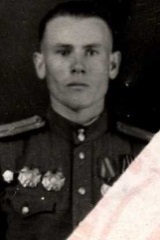 Дата окончания службы: 21.06.1946гимеетсяВеликовский Антон Гаврилович1917гд.Усть-Анжа,д.Нагорное,Саянского районаОктябрь1941гСаянским РВКСлужил в93-ей стр.дивизии,октябрьноябрь1941гРядовой,артиллеристОрден Отечественной войны II степениНомер документа: 86Дата документа: 06.04.1985Автор документа: Министр обороны СССРимеетсяВеликовская Елизавета Ивановна04.11.1923гд.Усть-Анжа, (с.Гладково)Саянский район,Красноярского края1942гСаянский РФККрасноярского края,Саянский р-онСлужила в54-й отдельный батальон ВНОС1943-1945ггРядовой,красноармеецсвязисткаМедаль Жукова,юбилейные медалиДемобилизованасентябрь1945г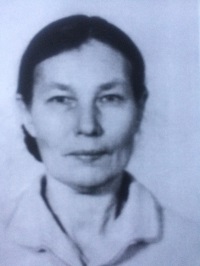 похороненкл.-щес.Агинское,Саянскийр-онимеетсяВолков Иван Игнатьевич1908гд.Усть-Анжа,д.Нагорное,Саянского района25.06.1941гСаянский РФККрасноярского края,Саянский р-онСлужила в500-й развед.ротеСЗФ1941ноябрь1942ггРядовой,рзведчик,красноармеецМедаль «За боевые заслуги»Приказ подразделения№: 223/64 от: 06.11.1947
Издан: Президиум ВС СССимеетсяГладин Анатолий Фадеевич1920гд.Усть-АнжаСаянского района1942гСаянский РФККрасноярского края,Саянский р-онСлужила в1174-м арт полку1942-1945ггСт.сержант,ком-р отд-нияотсутствуетГладинВладимирГригорьевич1922гд.Усть-АнжаСаянского районаНоябрь1941гСаянский РФККрасноярского края,Саянский р-онСлужила встр. полку 1942-1945ггРядовойотсутствуетГоворуха Илья Иванович1918гд.Усть-АнжаСаянского районаМай1941гСаянский РФККрасноярского края,Саянский р-онСлужила вавтомобильном бат.19411945гг,1 гвардейская танковая армия
штаб инж. войск 1 гв. ТА
35 автпЕфрейтор,водительМедаль «За отвагу»Приказ подразделения№: 275 от: 04.01.1944г
Издан: 35 автп,Даты подвига: 13.01.1945-05.03.1945гг,Наименование награды: Орден Красной ЗвездыПриказ подразделения№: 27/н от: 23.03.1945г
Издан: ВС 1 гв. ТА,Даты подвига: 14.04.1945-09.05.1945ггНаименование награды: Медаль «За боевые заслуги»Приказ подразделения№: 121/н от: 30.06.1945г
Издан: ВС 1 гв. ТАБоевой путь11.07.194210.05.1945ггимеетсяГоворухаРоманЛеонтьевич1909г1904гд.Усть-АнжаСаянского районаАвгуст1941г, 21.08.1944гСлужил в арт.полку1942сентябрь1945гг,91 гвардейская стрелковая дивизия
97 гвардейский отдельный истребительно-противотанковый дивизион
195 гвардейский стрелковый полк 66 гвардейской стрелковой дивизииРядовой,телефонист,гв. красноармеецгв. рядовой,красноармеецОрден Красной ЗвездыПриказ подразделения№: 89/н от: 19.09.1945г
Издан: 91 гв. сд,Орден Славы III степениПриказ подразделения№: 13/н от: 16.02.1945г
Издан: 91 гв. КСД,Орден Славы III степениПриказ подразделения№: 13/н от: 16.02.1945г
Издан: 91 гв. КСДУчаствовал в войне с ЯпониейимеетсяГорюхин Павел Алексеевич1921гд.Усть-АнжаСаянского района, д. Кан-ОклерВознесенский с/с1941г20.09.1939гСлужил в136 сп 97 сд, 39 А59 сд,1256 сп 378 сдРядовой,мл.сержантНаименование награды: Орден Отечественной войны II степени Даты подвига: 17.07.1943, 19.07.1943, 21.07.1943, 22.07.1943ггДата документа: 10.10.1943гПриказ подразделения№: 707 от: 10.10.1943г
Издан: ВС 39 А,Даты подвига: 08.07.1944-30.07.1944ггНаименование награды: Орден Славы III степениПриказ подразделения№: 42/н от: 03.08.1944г
Издан: 378 сд 2 Прибалтийского фронта,Наименование награды: Медаль «За отвагу» Даты подвига: 17.03.1944-19.03.1944ггПриказ подразделения№: 17/н от: 30.04.1944г
Издан: 1256 сп 378 сд,Медаль «За победу над Германией в Великой Отечественной войне 1941–1945 гг.»Приказ подразделения№: 952 от: 11.06.1946г
Издан:Саянский РВК ВСВОБоевой путь15.02.194112.03.1944ггВыбытие из воинской части:18.09.1943гКуда выбыл:медсб 41,Судьба: Не годенДата выбытия: 02.06.1945гГоспиталь: ЭГ 3078, ЭГ 1884, ЭГ 1887, ЭГ 226, ХППГ 4189, 466 медсбНомер свидетельства: 813Дата свидетельства: 02.06.1945гимеетсяс.УнерАнахов Дмитрий Никандрович1915гс.УнерСаянского районаДекабрь1941гРыбинский РВКСлужил в Ульяновском флотском экипаже1942-1945ггМатросУчаствовал в обороне СталинградаАнисеферовКузьма Васильевич1908гс.УнерСаянского районаАвгуст1941гУярскимРВКСлужил в 265-м стр. полку, 66-й отд.сапер.бригаде,1941-сентябрь 1945ггРядовой,саперУчаствовал в войне с ЯпониейАнисимов Иван Александрович1912с.УнерСаянского районаВоенно-пересыльный пункт: СПП Раменского ГВКПрибыл в часть: 14.03.1945Выбытие из воинской части: 15.03.1945Куда выбыл: Озерский ГВК, Московская обл., г. ОзерыОткуда прибыл: Павлово-Посадский РВК, Московская обл., Павлово-Посадский р-нСаянским РВКСлужил831 отдельный армейский разведывательный артиллерийский дивизионСержантМедаль «За победу над Германией в Великой Отечественной войне 1941–1945 гг.»,
Медаль «За боевые заслуги»,
Орден Отечественной войны II степени -->Боевой путьимеетсяАнисеферовПавелАлександрович1913гс.УнерСаянского районаЯнварь1943гСаянским РВКСлужил в стр.бат. 1943-май 1945ггРядовойБатищев Илья Андреевич1918гс.УнерСаянского района1941гРядовойУчаствовал в боевых действиях май 1941-апроель 1944гБелоконь Егор Тереньтевич1904гс.УнерСаянского районаАвгуст1941гБалахтинскийРВКСлужил взап.стр.полку1942- апрель1944гРядовой,снайперосусвуетБелоконь Кузьма Филиппович1918г(13.11.1909)с.УнерСаянского районаНоябрь1931гНоябрь1942г-Служил в244 стрелковый полк
247 стрелковый полк
241 стрелковый полк 95 стрелковой дивизии (I)572-ммином.взв.,1943-май 1945гг(Наименование воинской части: 244 сп СибВО, 247 сп СталФ)Мл.лейтенантком.взводаОрден отечественной войны 1степени,Медаль «За победу над Германией в Великой Отечественной войне 1941–1945 гг.»Участвовал в боевых действиях 22.061941-19.081942гг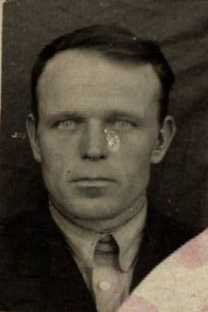 Дата выбытия:28.09.1942Причина выбытия:пропал без вести,Дата окончания службы:12.11.195имеютсяБелоконь Федор Никитович1924гс.УнерСаянского районаСентябрь1942гРыбинский РВКСлужил в24-й  отд.стр.бригаде,1942-1943ггРядовойОрден Отечественной войны I степениУчаствовал воборонеЛенинградаимеютянезначительные сведенияБелолипецкийТимофей Титович1926гс.УнерСаянского района1943гСаянским РВКСлужил встр.полку1943-1945гг,10 бр. 5 гв. мкРядовой,красноармеецМедаль «За победу над Германией в Великой Отечественной войне 1941–1945 гг.»Приказ подразделения№: 949 от: 15.06.1946
Издан: Саянский РВК ВСВОимеютянезначительные сведенияБелоножкинВасилий Максимович1902гс.УнерСаянского районаАвгуст1941гРядовойОрден Отечественной войны I степениУчаствовал воборонительных и наступательных операциях 1941-сентябрь 1943ггимеютсянезначительныеБелоножкинЕгор Леонтьевич1923гс.УнерСаянского районаНоябрь1941гСаянским РВКСлужил на284 стрелковый полк 86 стрелковой дивизии (II),Западный,Ленинградский фронтРядовой,разведчик,ефрейторМедаль «За отвагу»
Орден Отечественной войны I степени
Медаль «За победу над Германией в Великой Отечественной войне 1941–1945 гг.»Участвовал вобороне Москвы,Ленинграда,боях на Курской дуге.имеютсяВетровГригорий Михайлович1898гс.Унер,Унерский с/сс.Серединовка Тамбовская обл., Сампурский р-н21.01.1943гСаянский РФККрасноярского края,Саянский рай-онСлужл встр.полкуянварьмай1943ггРядовой,повозочныйМедаль «За оборону Ленинграда»Дата документа: 01.06.1943Приказ подразделения№: 12 ч. 4а от: 01.06.1943
Издан: 42 АВоенно-пересыльный пункт: Красноярский ВПП Выбытие из воинской части:24.01.1943гКуда выбыл: в/ч п/п 801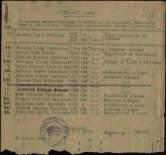 имеетсяВещиков Василий Васильевич1905гс.УнерСаянского районаАвгуст1941гСлужл в263-м стр. полку19411945ггРядовойотсутствуютГалаган Григорий Назарович1912гс.УнерСаянского района1941гСаянский РФККрасноярского края,Саянский рай-онСлужл в890 артиллерийский полк 330 стрелковой дивизии,ЗапФ,49 А 2 БелФ
Рядовой,красноармеецефрейторНаименование награды: Медаль «За боевые заслуги» Даты подвига: 09.08.1943-22.08.1943ггПриказ подразделения№: 23/н от: 03.09.1943г
Издан: 890 ап 330 сд Западного фронта,Даты подвига: 22.04.1945гНаименование награды: Орден Красной ЗвездыПриказ подразделения№: 55/н от: 17.06.1945г
Издан: 330 сд 49 А 2 Белорусского фронта,Орден Отечественной войны I степениНомер документа: 86Дата документа: 06.04.1985гАвтор документа: Министр обороны СССРБоевой путь11.12.19410705.1945ггимеетсяГалаган Федор Назарович1905гс.УнерСаянского районаДекабрь1941гСаянский РФККрасноярского края,Саянский рай-онСлужл в386-мстр. полку до ранения декаббрь1942гРядовойотсутствуютГерцек АлександрФилиппович1912гс.УнерСаянского района,Красноярский край, Канский р-н, с. РудяноеАвгуст1942гКанский РВК, Красноярский край, Канский р-нСлужл в273-й стр.дивизии, 546 отдельная автотранспортная рота)
штабе 6-й армии,1942май1945ггКрасноармеецрядовойимеетсяГорбуновСемен Яковлевич1906гс.УнерСаянского районаКанский РВК, Красноярский край, Канский р-нСлужл варт.дивизионеРядовой,телефонистУчаствовал вавгустсентябрь1945готсутствуетГоршков Яков Емельянович1919гс.УнерСаянского района,д.Папиково12.02.1940гРыбинскийРВК,Назаровский РВК, Красноярский край, Назаровский р-нСлужл в383-й полевойарт.ремонт.базе83 оарп 137 сдСержант,шоферМедаль «За боевые заслуги»Приказ подразделения№: 158/н от: 27.08.1944г
Издан: 137 сд 48 А,Орден Красной ЗвездыПриказ подразделения№: 222/н от: 12.05.1945г
Издан: 137 сд,Орден Отечественной войны II степениНомер документа: 86Дата документа: 06.04.1985гАвтор документа: Министр обороны СССРУчаствовал ввойне с Япониейавгустсентябрь1945гг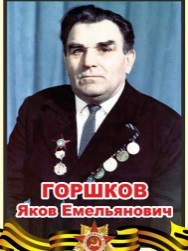 имеетсяд.ЧаргаАртименко Николай Григорьевич1920гд.Чарга,Саянского района1941гСаянским РВКРядовойУчаствовал вобор-ных наст-ных операциях 1941-1945ггВасечко Михаил Прокопьевич1924гд.Чарга,Саянского района13.08.1942гСаянским РВКСлужил в378-м стр. полку1942октябрь1944ггРядовойОрден Отечественной войны I степениНомер документа: 86Дата документа: 06.04.1985Автор документа: Министр обороны СССРСудьба: Не годенДата выбытия: 03.10.1944Госпиталь: ЭГ 1827, ЭГ 3892Номер свидетельства 1746-4333Дата свидетельства03.10.1944имеетсяд.ШамыБазылев Степан Петрович1926гд.ШамыСаянского районаМай1944гСаянским РВКСлужил в 277 гвардейский стрелковый полк 91 гвардейской стрелковой дивизиина 3-м Беларуском фронте,1944-май 1945ггСт.сержант,пом.ком.взвода,гв. ст. сержант; ст. сержантНаименование награды: Медаль «За отвагу» Даты подвига: 13.08.1945Приказ подразделения№: 5/н от: 14.09.1945
Издан: 277 гв. сп 91 гв. сд,Медаль «За отвагу»Номер документа: 4/нДата документа: 18.05.1945,Кто наградил: Президиум ВС СССРНаименование награды: Медаль «За взятие Кенигсберга»Дата документа: 09.06.1945,Медаль «За победу над Японией»Приказ подразделения№: 60
Издан: 277 гв. сп 91 гв. сд,Медаль «За победу над Германией в Великой Отечественной войне 1941–1945 гг.»Приказ подразделения№: 5
Издан: 277 гв. сп 91 гв. сд,Орден Отечественной войны II степениНомер документа: 86Дата документа: 06.04.1985Автор документа: Министр обороны СССРУчаствовал вштурмеКениксбергаимеетсяБунаков Григорий Спиридонович1919г(1906г)д.ШамыСаянского районаОктябрь1942гСаянским РВКСлужил в236-м отр.гужево.-транспорт.ротеоктябрь1942-март1943ггРядовой,повозочныйОрден Отечественной войны II степениНомер документа: 86Дата документа: 06.04.1985Автор документа: Министр обороны СССРимеетсяВальков ФедорАлексеевич1908гд.ШамыСаянского района06.1941гСаянским РВКСлужил в12-той отд.сапер. дивизи,171 запасной стрелковый полк 25 запасной стрелковой бригадыРядовой,старшина,мл. лейтенантСвид-во о болезниСудьба: Не годенДата выбытия: 30.06.1942Госпиталь: ЭГ 3742Номер свидетельства 1280Дата свидетельства30.06.1942имеетсяВасильев Алексей Кузьмич1923гд.ШамыСаянского районаДекабрь1941гСаянским РВКСлужил в767-м стр. полку,1942май1945ггРядовой,водительотсутствуютГоловнев Василий Федосеевич1904гд.ШамыСаянского районаАвгуст1941гг.ХабаровскСлужил встр. полку19411945ггЕфрейторотсутствуютд.ШудровоАстраханцев Яков Моисеевич1912гд.ШудровоСаянского районаМай1941гСлужил в 878-м арт.полку,1941-сентябрь 1945ггРядовой,артиллеристУчаствовал ввойне с Японией